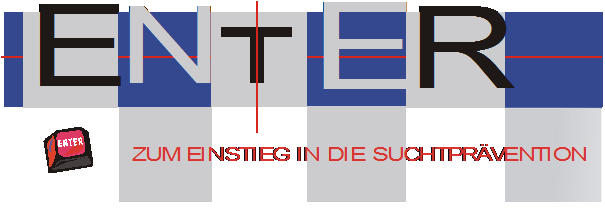 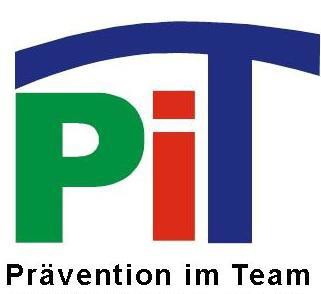 InhaltsverzeichnisEinleitung ......................................................................................................... 31.  Anmerkung zur Anwendung von ENTER................................................. 42.  Suchtprävention in der Schule ................................................................. 63.  Arbeitsmethoden für den Unterricht ........................................................ 83.1	Warm Up´s ............................................................................................... 93.1.1	Chaosball ............................................................................................. 103.1.2	Phantasieball........................................................................................ 113.1.3	Hula-Hoop-Übung ................................................................................ 123.1.4	Cocktail-Einführungsspiel..................................................................... 133.1.5	Tabu-Charade ...................................................................................... 143.2	Arbeitsmethoden "Sucht" .................................................................... 213.2.1	Etikettenspiel ........................................................................................ 223.2.2	Positionsmethode "Sucht - keine Sucht" .............................................. 263.2.3	Grabbelsack ......................................................................................... 383.2.4	Schokoladenexperiment....................................................................... 393.2.5	Tankmodell........................................................................................... 403.2.6	"Das Leben genießen" ......................................................................... 453.2.7	Quartett "Gewohnheitstier" ................................................................... 483.2.8	Bewerten von Stresssituationen ........................................................... 503.3	Arbeitsmethoden "Alkohol" ................................................................. 563.3.1	Das Quiz .............................................................................................. 573.3.2	Der Alkohol-(Sucht)Mensch ................................................................. 633.3.3	Nüchtern bin ich schüchtern… ............................................................. 643.3.4	Konsumregeln zum Umgang mit Alkohol ............................................. 933.4	Arbeitsmethoden "Medien" .................................................................. 953.4.1	Das Experiment.................................................................................... 963.4.2	Computerspiele sind cool, oder? ........................................................ 1003.4.3	Musik, Videos … - kopieren erlaubt? ................................................. 1023.4.4	Eltern überzeugen: Ich kenne mich doch aus! ................................... 1073.4.5	Rechtliche Informationen zur Mediensicherheit.................................. 1104.  Aufbaumodule........................................................................................ 1124.1	Methodenkoffer Alkoholprävention................................................... 1134.2	Methodenkoffer Cannabisprävention ................................................ 1144.3	ALK-Parcours ...................................................................................... 1164.4	Patientengespräche ............................................................................ 1174.5	Gespräche mit Betroffenen aus Sucht-Selbsthilfegruppen ............ 1184.6	Borderline-Persönlichkeitsstörung ................................................... 1194.7	Suchtberatung..................................................................................... 1204.8	Das Klassenklima ............................................................................... 1214.8.1	Unser Klassenklima ........................................................................... 1224.8.2	Sich auf Regeln einigen ..................................................................... 1245.  Peer-to-Peer-Ansatz in der Schule ....................................................... 1306.  Themenkomplex	"Gewalt und soziale Kompetenzen"................... 1317.  Materialien zur Weiterarbeit .................................................................. 1327.1	Fachliteratur ........................................................................................ 1327.2	Unterrichtslektüre ............................................................................... 1347.3	Jugendliteratur .................................................................................... 1357.4	Filme..................................................................................................... 1387.5	Theaterprojekte ................................................................................... 1417.6	Internetadressen ................................................................................. 1438.  Adresslisten der PIT-Mitglieder ............................................................ 146Rückführung, das heißt zurück zu den Anfängen.Was muss geschehen BEVOR das Kind in den sprichwörtlichen Brunnen gefallen ist? PRÄVENTIONEin Konzept zum Einstieg in die schulische Suchtprävention!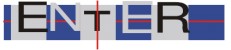 Wir, der Arbeitskreis "Prävention im Team", ist 1999 entstanden und mit denJahren an Teilnehmern aus verschiedensten Arbeitsfeldern gewachsen. Der Arbeitskreis Prävention im Team besteht aktuell aus-	der Koordinationsstelle für Suchtprävention des Kreises Soest-	Vertretern der vier Jugendämter des Kreisgebietes(Kreis Soest, Stadt Lippstadt, Stadt Soest, Stadt Warstein)sowie aus Bereichen des-	Gesundheitsamtes und-	der Abteilung Kriminalprävention der Kreispolizeibehörde desKreises Soest-	Vertretern der Sucht-Selbsthilfegruppen-	den Suchtberatungsstellen (Diakonie Ruhr-Hellweg)den Westfälischen Kliniken f. Psychiatrie und Psychotherapie.Da  verschiedene  Arbeitsfelder  immer  unterschiedliche  Schwerpunkte,  aber auch viele Schnittstellen mit sich bringen, bieten wir Ihnen mit   einen  gemeinsam erarbeiteten Standard zur Suchtprävention in der Schule. Hinsichtlich aktueller Entwicklungen im Bereich der Sucht und der Verhaltenssüchte (exzessiver Medienkonsum) war eine Überarbeitung und Neuausrichtung der Zielsetzung des Arbeitskreises notwendig.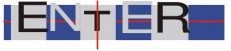 Dieses  nun  überarbeitete  und  den  Entwicklungen  angepasste  Konzept  soll einen Einstieg in die suchtpräventive Arbeit darstellen und den Zugang zu den Schülern bzgl. der unterschiedlichen Thematiken erleichtern.Ansetzen soll das Konzept in der Lebenswelt Schule, die als wichtige Institution einen großen Raum einnimmt. Zielgruppe sind hauptsächlich Kinder und Jugendliche, sowie deren Eltern, die Sie als Multiplikatoren erreichen können.Mit      möchten  wir  Sie  in  Ihrer  suchtpräventiven  Arbeit  fachlich unterstützen.1. Anmerkung zur Anwendung von ENTERDass Rauchen ungesund ist, illegale Drogen strafbar sind und übermäßiger Alkoholkonsum möglicherweise in der Intensivstation eines Krankenhauses endet, ist vielen jungen Menschen nicht fremd. Dennoch werden Jahr für Jahr diese negativen Erfahrungen durchlebt.Oftmals sind Neugier- und Probierverhalten starke Motive und verblassen wieder. Diese Episoden kennen wir und wir wissen auch, dass die entsprechenden  Zeitfenster  wieder  geschlossen  werden.  Jedoch  gilt  es  in dieser Phase genau hinzuschauen, denn manche junge Menschen entwickelnhier Verhaltensweisen, die Sucht entstehen lassen.Das Konzept	setzt in dieser Phase an.EN 	ERversuchtüber die Reflexion des eigenen Umgangs mit stofflichen Suchtmitteln oder nichtstofflichen Verhaltensweisen, mögliche Folgen und Risiken aufzuzeigen und eigenverantwortliche Entscheidungen im Sinne von Lebenskompetenz zu fördern.Laut WHO-Definition ist dabei die Person lebenskompetent, die sich selbst kennt und mag, die empathisch ist, kritisch und kreativ denkt, kommunizieren und Beziehungen knüpfen und aufrecht erhalten kann, durchdachte Entscheidungen trifft, erfolgreich Probleme löst und Gefühle und Stress bewältigen kann (WHO 1994).Doch wie geht das? Der Königsweg dazu ist noch nicht entdeckt.Abschreckung und Informationsvermittlung allein haben im günstigsten Fall keine Auswirkungen.Um ein Reflexionsverhalten in Gang zu setzen, bedarf es zunächst einmal eines Wahrnehmens, eines Einlassens und eines Akzeptierens der Lebenswelt junger Menschen.Schnelle Bewertungen oder allzu hartnäckiges Hinterfragen stehen dem oftmals entgegen. Es gilt, eine Atmosphäre zu schaffen, die in der Gruppe eine offene Sprache ermöglicht.Rahmenbedingungen:Schon hier sei darauf hingewiesen, dass wir - basierend auf vielfältiger eigener Erfahrung - meist geschlechtshomogen arbeiten. Wie wir in vielen Gesprächen gehört haben, wurde dies von den Jugendlichen geschätzt und sie waren überrascht, wie offen in der Jungen- oder Mädchengruppe gesprochen werden konnte.Auch ein Ausweichen aus der Schule in Räumlichkeiten von Jugendzentren oder Gemeindehäusern war sehr hilfreich. Diese boten neben dem großen,anderen  Arbeitsraum  mit  Stuhlkreis  auch  häufig  Freizeitangebote  für  diePausen.Die Themen und Verhaltensweisen wurden sehr offen besprochen und auch kontrovers diskutiert. Natürlich werden Informationen bei Bedarf weitergegeben. Dies steht jedoch nicht im Mittelpunkt.Die Meinungen in der Gruppe sind oft so vielfältig und unterschiedlich, dass es nur gilt, die Gesprächsführung zu übernehmen.Dieser Moderatorenrolle kommt sicherlich eine große Bedeutung zu. Dessensollte man/frau sich bewusst sein. Jede Meinung ist wichtig. Ziel bleibt die angenehme   vertrauensvolle   Gesprächsatmosphäre,   in   der   jede(r)   offen sprechen kann. Natürlich werden auch die Positionen von Erwachsenen hinterfragt.Deshalb ist es wichtig, im Vorfeld für sich selbst einige Fragen zu beantworten.-	Wie gehe ich mit Konflikten um?-	Wie ist mein Umgang mit Suchtmitteln?-	Kann ich über Schwächen reden?-	Verliere ich an Autorität?Sie,  als  Lehrerin  oder  Lehrer,  haben  als  entwickelte  Persönlichkeit  eineVorbildfunktion.Dieses Konzept bietet Ihnen eine Vielzahl an methodischen Möglichkeiten. Sicherlich wird Ihnen das ein oder andere bekannt vorkommen oder sie kennen vielleicht Varianten, die besser passen. Die beschriebenen Methoden sind erprobt und können schnell eingesetzt werden.Dennoch stehen sie nicht im Mittelpunkt. Es gilt Vertrauen zu gewinnen. Dies wird keine noch so raffinierte Methode allein vermögen.2. Suchtprävention in der SchuleNeben dem Elternhaus hat die Schule zentralen Einfluss auf die Entwicklung von jungen Menschen. Kinder und Jugendliche sind hier über viele Jahre erreichbar und so können in der Schule suchtresistente Verhaltensmuster gefördert werden.Suchtprävention muss mehr sein als reine Wissensvermittlung. Ausgehend davon, dass Suchtprävention von den Lehrkräften als eine schulische Aufgabe im Rahmen ihres Sozialisations- und Erziehungsauftrages verstanden wird, wird deutlich, dass langfristig ausgelegte Maßnahmen und Kontinuität erforderlich sind.Daher sollten nicht suchtpräventive Einzelmaßnahmen im Zentrum der Präventionsarbeit stehen, sondern Maßnahmen, die für jede Jahrgangsstufe die regelmäßigen suchtpräventiven Aktivitäten festschreiben.Erfolgreiche Präventionsarbeit in der Schule hat das Ziel, das Selbstwertgefühl zu stärken und soziale Kompetenz zu vermitteln. Das bedeutet, dass Kinder und  Jugendliche  die  Fähigkeit  entwickeln,  angemessen  und selbstverantwortlich mit persönlichen und sozialen Problemen, Konflikten und Anforderungen umzugehen.Präventionsarbeit in und an der Schule heißt erlebnisreiche und gesundheitsgerechte Alternativen zum Suchtmittelgebrauch aufzuzeigen und einzuüben.Um sich in die Thematik der Suchtprävention einzuarbeiten steht eine Reihe von Literatur zur Verfügung. Unter Punkt 7 ist eine ausgewählte und teilweise kommentierte Literaturliste zu den Bereichen:-	Fachliteratur-	Unterrichtslektüre-	Jugendliteratur-	Filme und-	Internetadressen zu finden.Weitere Unterlagen zu praktischen Methoden finden Sie bei den Suchtberatungslehrern/-innen an den Schulen und bei den Materialien des Landesinstituts für Schule und Weiterbildung.wurde entwickelt, um regelmäßige suchtpräventive Aktivitäten in den Schulalltag zu integrieren.Da Schule, neben der Erfüllung des Bildungsauftrages, vielfältige andere Aufgaben zu bewältigen hat, ist es u.U. sinnvoll, externe Unterstützung zu suchen.Der Arbeitskreis „Prävention im Team“ (PIT) bietet im Kontext schulischer Suchtvorbeugung folgende Unterstützung durch Referenten aus dem Arbeitskreis an:-	Information und Beratung zur Suchtvorbeugung u.a. im Rahmen vonKonferenzen-	Unterstützung bei der Erstellung von Präventionskonzepten-	Unterstützung bei der Ausbildung von Schülermultiplikatoren-	Durchführung von Fortbildungen für Lehrkräfte und Schulsozialarbeiter-	Durchführung von Elternabenden-	Durchführung von einzelnen Modulen (Schülerseminaren), die imRahmen eines Gesamtkonzeptes verortet sind-	Vermittlung von Patientengesprächen3. Arbeitsmethoden für den UnterrichtIm Folgenden sind - thematisch geordnet - ausgewählte Arbeitsmethoden für den Einsatz in der Schule zu finden. Sie sind von uns vielfach erprobt und können  mit  wenig  Aufwand  mit  den  Schülern/-innen  umgesetzt  werden. Dennoch sind einige Vorüberlegungen sinnvoll.Wenn Suchtprävention im Fokus steht, geht es dabei in erster Linie um persönliche Fragestellungen, eigene Erfahrungen und Probleme sowie um die Reflexion   eigener   Denk-   und   Verhaltensmuster   und   daneben   um   die Vermittlung von Sachinformationen. Stehen diese persönlichen Anteile im Vordergrund, ist eine offene und vertrauensvolle Gesprächsatmosphäre in der Klasse die wichtigste Grundvoraussetzung. Es könnte hilfreich sein, vor dem Einstieg in suchtpräventive Arbeitseinheiten und Projekte mit den Schülern/- innen gemeinsam zu besprechen, dass verantwortungsvoll mit sensiblen Infos umgegangen werden muss und diese die Gruppe in keinem Fall verlassen.Soll eine Methode das Reflexionsverhalten der Schüler/-innen in Gang setzen, so bedarf sie einer inhaltlichen Besprechung und Auswertung. Wichtig ist es, jeder Schüleraussage ihren Wert beizumessen und nicht bewertend in die Schilderung von Erfahrungen und Erlebnissen einzugreifen. Erfolgt eine Bewertung frühzeitig, kann es die offene Gesprächsatmosphäre stören. Vielfach- so zeigt es unsere Erfahrung - regulieren sich die Schüler/-innen in ihren Aussagen selbst. Um neue Denkrichtungen anzustoßen und alte Denkmuster aufzubrechen, reicht zudem oft schon ein kritisches Hinterfragen aus.Die beschriebenen Methoden können aufeinander aufbauend oder aber für sich allein  stehend  genutzt   werden.  Sie  unterscheiden   sich  jedoch   in  ihrer inhaltlichen Intensität, weshalb ihre Auswahl je nach den Voraussetzungen in der Gruppe mit Bedacht getätigt werden sollte.Möchten Sie im Vorfeld der praktischen Nutzung des                        -Konzeptes eine Einführung in die Methoden und die Arbeitsweise erhalten, so sprechen Sie uns an, wir unterstützen Sie gern.3.1 Warm Up´s„Warm up´s“ sind kleine Spiele und Übungen, die den Einstieg in jede Arbeitseinheit erleichtern können. Sie dienen dazu, in der jeweiligen Gruppe eine entspannte Arbeitsatmosphäre zu schaffen, indem mit ihrer Hilfe Hemmungen abgebaut werden und über den Spielspaß die Motivation zur gemeinsamen Arbeit erhöht wird.Die Schüler/-innen kommen über die Übungen locker miteinander in Kontakt und je nach Auswahl der Übung können erste kleine Gespräche über die geplante Thematik entstehen.Da eine lockere und vertrauensvolle Arbeitsatmosphäre die Grund- voraussetzung für eine offene Auseinandersetzung mit der gesamten Sucht- Thematik ist, sollte diesem Aspekt immer wieder die nötige Bedeutung beigemessen werden.3.1.1  ChaosballZiel:	Bewegungsspiel Aufmerksamkeit / Konzentration MotivationGruppenkooperation Zielgruppe:	jede Altersgruppe Gruppengröße:	max. 20 Personen Material:	verschiedene kleine Bälle Zeitlicher Rahmen:	ca. 10 MinutenDurchführung:Alle   Teilnehmer   stehen   im   Kreis.   Ein   Ball   wird   einem   Teilnehmer/-in zugeworfen, die diesen beliebig jemand anderen zuwirft. Kein Teilnehmer darf den Ball doppelt fangen bzw. doppelt werfen!Dadurch entsteht eine Reihenfolge, die eine große Aufmerksamkeit der Teilnehmer erfordert. Wenn alle Teilnehmer den Ball gefangen / weitergeworfen haben, wird ein zweiter Ball über die rückwärtige Reihenfolge der Gruppenteilnehmer eingesetzt. Wenn das ebenfalls klappt, kann etwas zeitversetzt ein Ball von Hand zu Hand auf die Reise geschickt werden.Der Schwierigkeitsgrad kann je nach Konzentration der Gruppe durch einen weiteren Ball erhöht werden.3.1.2  PhantasieballZiel:	Bewegungsspiel Aufmerksamkeit / Konzentration GruppenkooperationZielgruppe:                      jede AltersgruppeGruppengröße:                max. 10 - 16 PersonenMaterial:                           imaginäre Bälle(Tennisball, Tischtennisball, Medizinball, Gymnastikball, Luftballon, Flummi, etc.)Zeitlicher Rahmen:          ein paar MinutenDurchführung:Alle Teilnehmer stehen im Kreis.Ein imaginärer Ball wird einem Teilnehmer/-in zugeworfen, die diesen beliebig jemand anderen zuwirft. Kein Teilnehmer darf den Ball doppelt fangen bzw. doppelt werden!Dadurch entsteht eine Reihenfolge, die eine sehr große Aufmerksamkeit der einzelnen Teilnehmer erfordert. Wenn alle Teilnehmer den imaginären Ball gefangen / weitergeworfen haben, wird ein zweiter imaginärer Ball in der gleichen Reihenfolge in Umlauf gegeben. Wenn dies alles klappt, kann zeitversetzt ein weiterer imaginärer Ball auf die Reise geschickt werden.3.1.3  Hula-Hoop-Übung(Bewegungsübung)Ziel:                                   BewegungKooperation in der GruppeAufmerksamkeit Zielgruppe:	jede Altersgruppe Gruppengröße:	beliebigMaterial:                           Hula-Hoop-ReifenZeitlicher Rahmen:          beliebigDurchführung:Alle Teilnehmer stellen sich in den Kreis, fassen sich an den Händen.An gegenüberliegenden Punkten werden je ein Hula-Hoop-Reifen in den Kreis integriert, d.h. locker über zwei sich haltende Hände gehängt. Nun sollen die Reifen im Uhrzeigersinn sich bewegen, ohne dass die Hände losgelassen werden. Die Teilnehmer winden sich also durch die Reifen. In der ersten Runde (je nach Gruppengröße) braucht man ca. 2. Minuten, in der zweiten Runde wird es schneller.Am einfachsten für diese Übung ist es, wenn der Ring von oben kommt und die Teilnehmer dadurch klettern. Je besser „Mensch“ miteinander kooperiert, desto schneller gelingt die Übung.3.1.4  Cocktail-Einführungsspiel1Ziel:	spielerischer Einstieg ins Thema, Gruppe in Bewegung bringen Aufmerksamkeit wecken, Motivation fördernZielgruppe:                      ab 10 JahrenGruppengröße:                ab 10 Personen, max. 20 PersonenMaterial:                           Stühle / StuhlkreisZeitlicher Rahmen           beliebigDurchführung:Die Gruppe sitzt im Stuhlkreis. Die Spielleitung steht in der Mitte und ordnet den einzelnen Mitspielern eine Alkoholsorte zu. Je nach Gruppengröße sollten jeder Alkoholsorte 3 - 8 Mitspieler zugewiesen werden. Die Spielleitung nennt eine Alkoholsorte (z.B.: Bier, Wein, Schnaps). Sie fordert damit die Teilnehmer auf, die diese Alkoholsorte zugeordnet bekommen haben, die Plätze zu tauschen. Dabei versucht sie sich einen freien Platz zu ergattern. Derjenige, der übrig bleibt, wählt nun eine neue Alkoholsorte.Beim Ausruf „Cocktail“ sind alle Mitspieler aufgefordert die Plätze zu tauschen.Abwandlung:                   statt „Cocktail“ den Ausruf „Alkohol“ zu nennen1 Ulrike Flaspöhler, Beratungszentrum der Diakonie, Kamen (2005)3.1.5  Tabu-Charade2Ziel:                                   spielerischer Einstieg ins ThemaMotivation fördern Zielgruppe:	ab 12 Jahren Gruppengröße:	min. 10 PersonenMaterial:                           beschriebene Karten mit SuchtbegriffenZeitlicher Rahmen:          ca. 20 Min.Durchführung:Der Teilnehmerkreis wird in der Mitte geteilt. Beide Gruppen spielen gegeneinander. Abwechselnd werden auf Moderationskarten geschriebene Begriffe aus dem Bereich Sucht von einem Mitspieler der beiden Gruppen der Reihe nach, entweder verbal erklärt (= „Tabu“) oder pantomimisch dargestellt (=“Charade“).Nach dem Lesen wird der Begriff der anderen Gruppe gegeben, die aufpasst und die Zeit stoppt (30 Sekunden). Wenn die Spielergruppe den Begriff errät, erhält die Gruppe einen Punkt (z.B. an der Tafel festgehalten mit einem Strich). Nun ist der nächste Teilnehmer der zweiten Gruppe dran, einen Begriff zu transportieren.Die Auswahl der Karten dient lediglich als Beispiel. Der eigenen Kreativität sind in der Ausgestaltung keine Grenzen gesetzt.Kartenbeispiele:2 BZgA: Materialordner Veranstaltungen von Mensch zu Mensch (2012); Tanja Schmitz-Remberg, Drogenberatung Mönchengladbach; Jugendrotkreuz i.d. Landesverbänden NRW und Lippe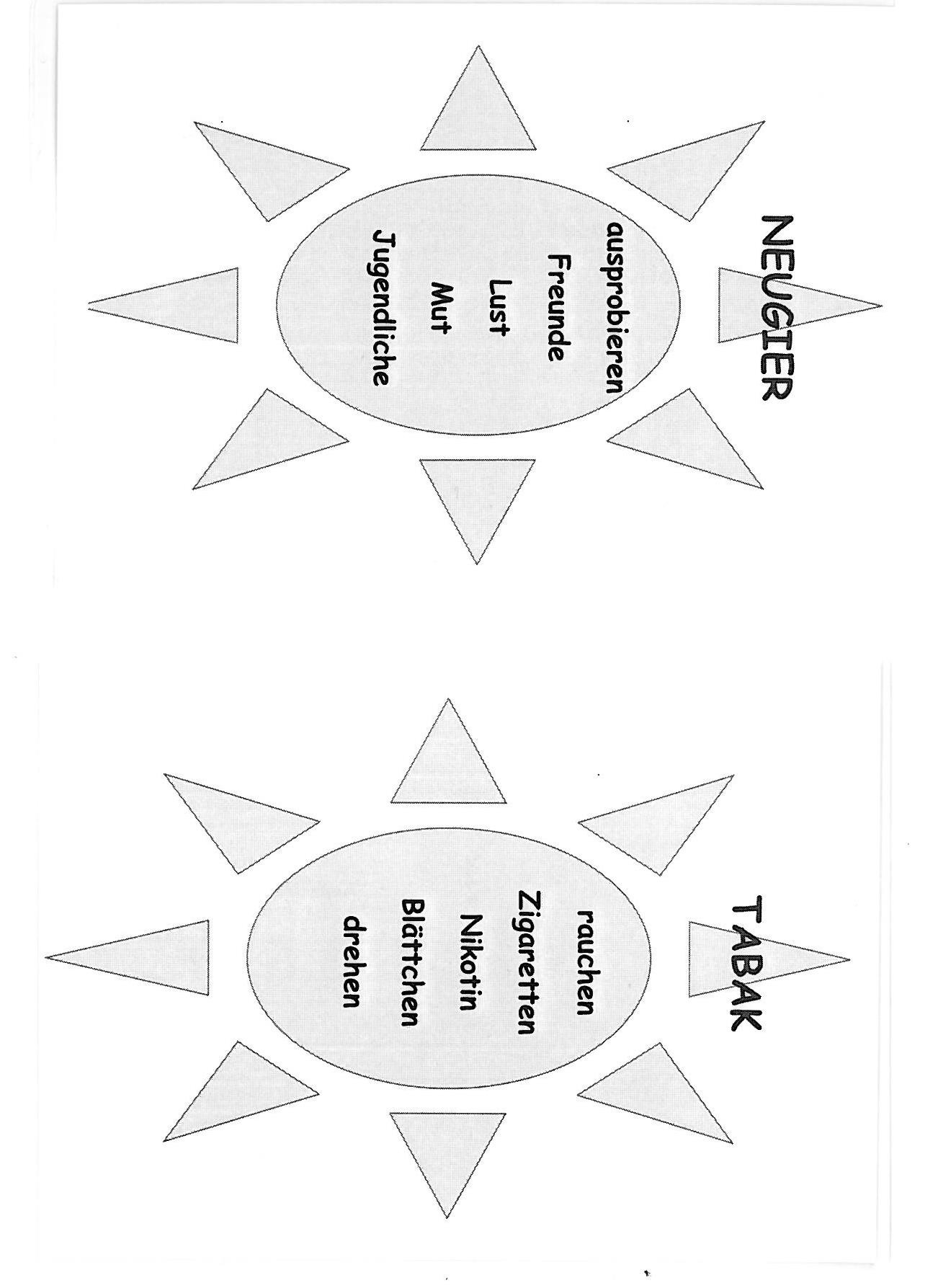 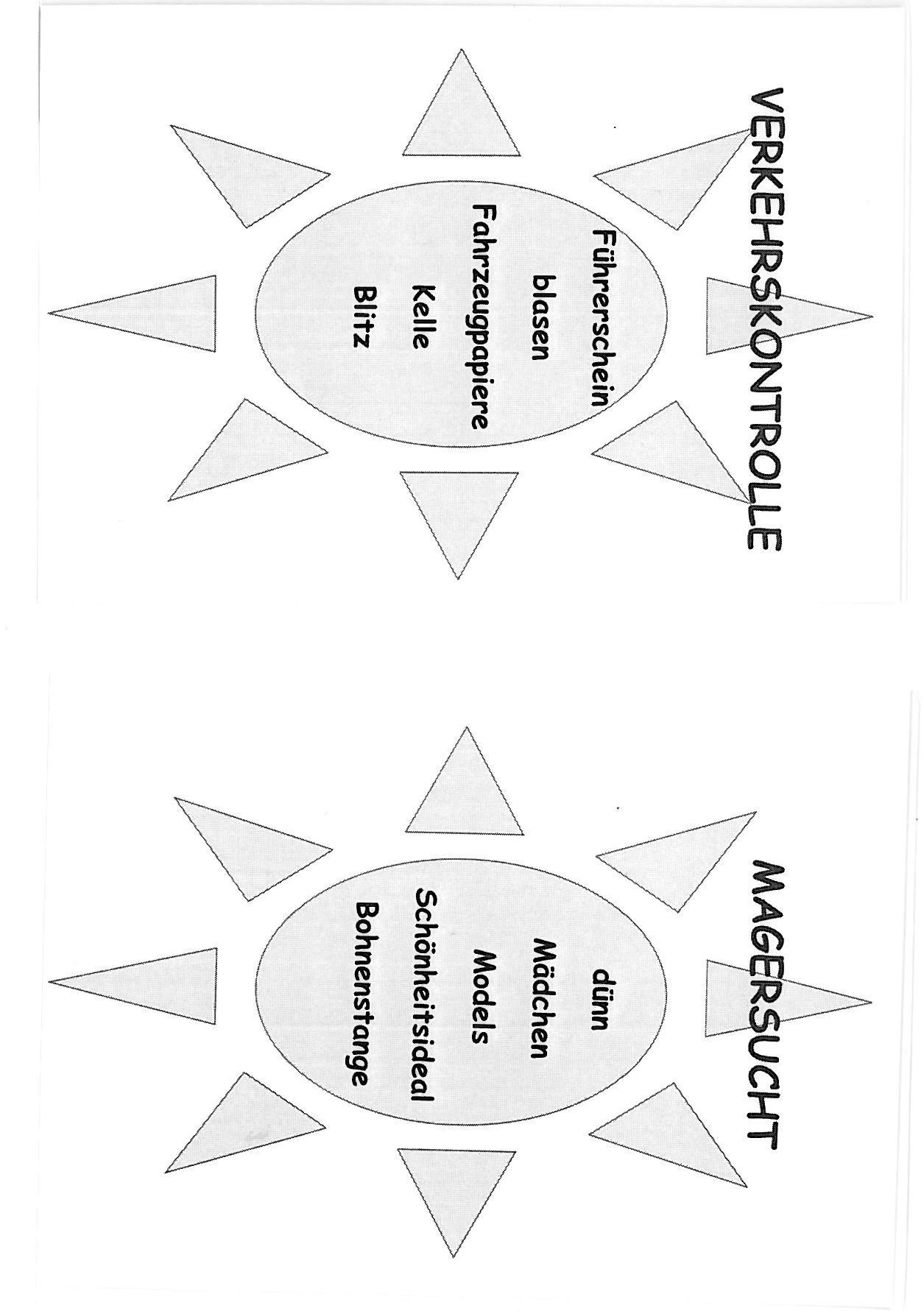 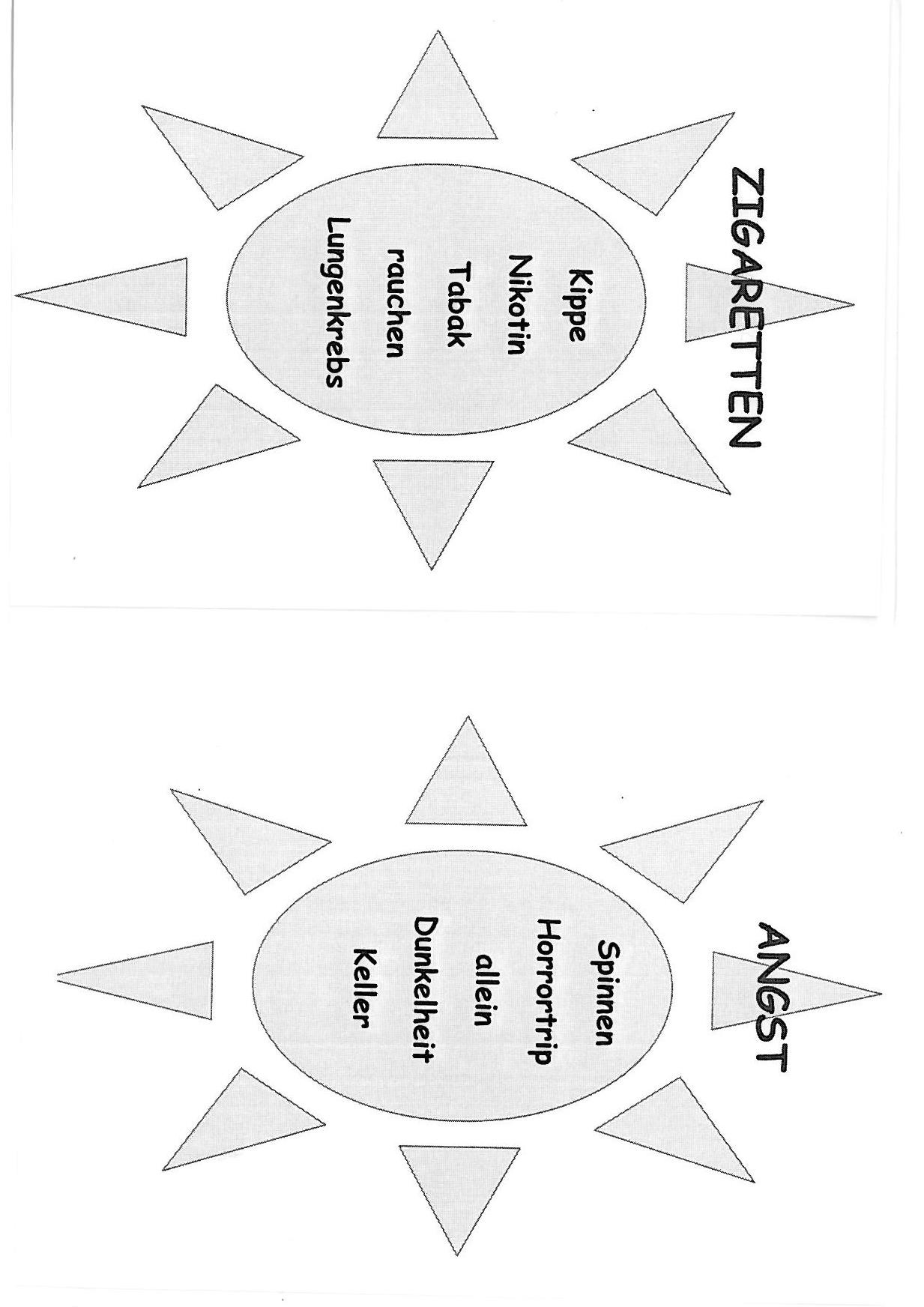 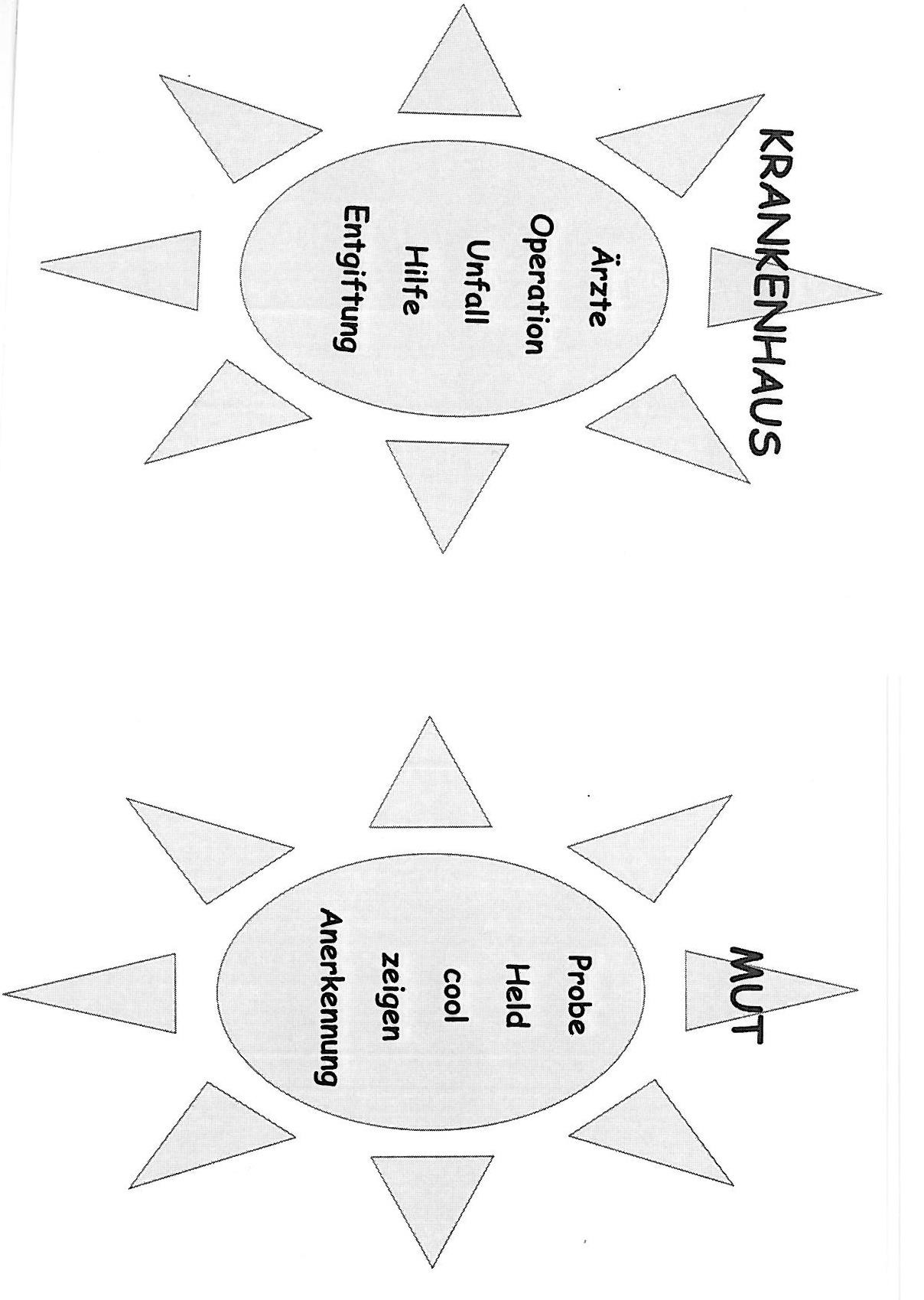 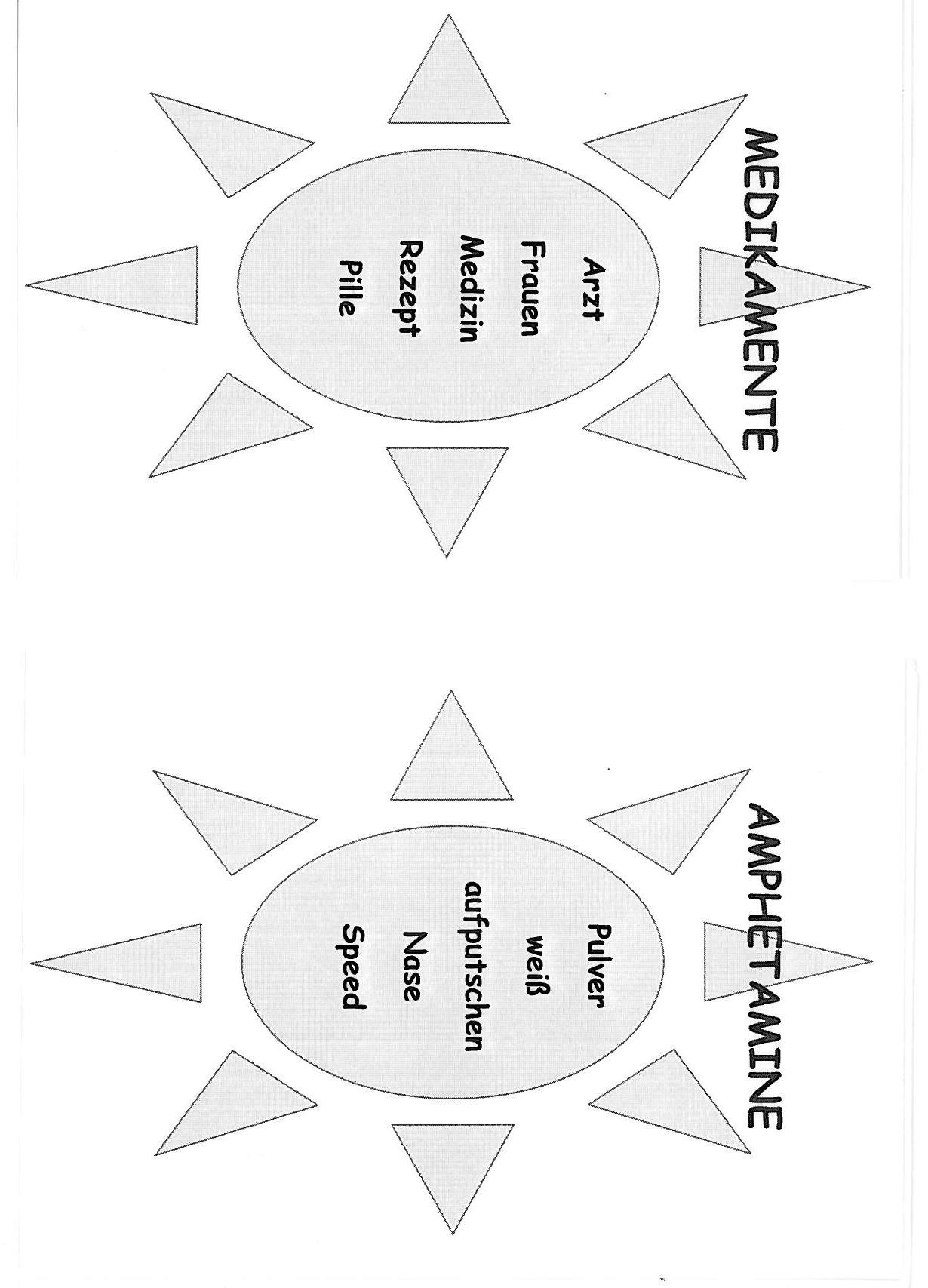 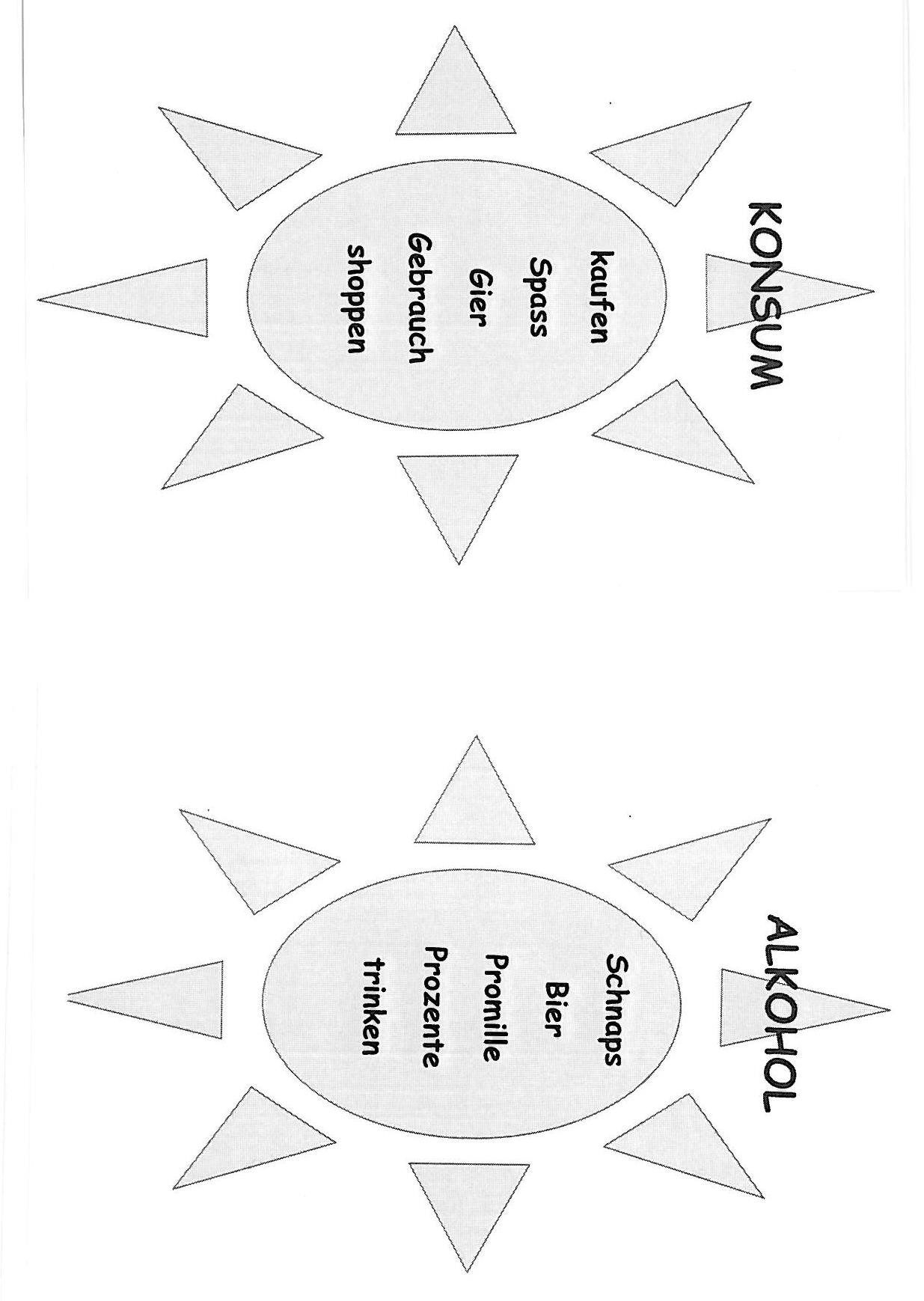 3.2 Arbeitsmethoden "Sucht"EinführungDie ursachenorientierte Suchtprävention ist ein Teil der Gesundheitsförderung und erfordert eine ganzheitliche Vorgehensweise, die sowohl die Persönlichkeit des / der Einzelnen als auch seine / ihre Lebensbedingungen mit einbezieht.Bezogen auf das Individuum geht es um eine Förderung und Stärkung der Persönlichkeitsentwicklung. Dazu gehören u.a. das Erlernen angemessener Konfliktlösungsstrategien, die Fähigkeit mit Frustrationen und Enttäuschungen umzugehen, aber auch den genussvollen von dem missbräuchlichen Konsum zu unterscheiden lernen.Vor diesem Hintergrund der Lebensbedingungen wird darauf hingewirkt, suchtfördernde gesellschaftliche Bindungen zu erkennen und zu verändern.Die nachfolgenden Unterrichtsmethoden stellen einen Ausschnitt dar und lassen sich für den unspezifischen Einsatz zur Suchtprävention nutzen. Darüber hinaus ermöglichen die Methoden Ihren Schülern/-innen eine kreative Herangehensweise und bieten ihnen eine erste Einführung in das breite und unterschiedliche Suchtspektrum.Zugleich können diese Unterrichtsmethoden auch genutzt werden, um bei der Erarbeitung für Ihre Schüler/-innen wertvolle Impulse zur Reflexion des eigenen Handelns zu geben.3.2.1  Etikettenspiel3Ziel:	Einführung in die SuchtMaterial:	24 „Sucht-Wörter“ auf Klebeetiketten(Übereinstimmung der Kopiervorlage und Etiketten prüfen!) Teilnehmer-Zahl:  Auch für große Teilnehmerzahlen gut geeignet. Dauer:	ca. 15 - 20 Min. als EinstiegselementSpielregeln:           Der  Spielleiter  klebt  allen  Teilnehmern  (TN)  eine  Sucht  per Etikett auf den Rücken. Jeder TN soll herausbekommen, was nun „seine“ Sucht ist. Dazu gehen die TN im Raum umher und fragen sich gegenseitig nach der Sucht, die sie auf dem Rücken tragen.Dabei gilt: Es dürfen nur Fragen gestellt werden, die mit JA oder NEIN zu beantworten sind. Pro Person dürfen nur drei Fragen gestellt werden, dann muss man sich jemand anderes suchen. Wer seine Sucht erraten hat, nimmt das Etikett vom Rücken und klebt es sich sichtbar vorn auf die Brust.Bei den vielen Suchtbegriffen, die üblicherweise nicht mit Drogensucht in Verbindung gebracht werden und bei einer max. Fragedauer von acht bis zehn Minuten werden nicht alle Mitspieler ihre Sucht erraten. Dies kann als Ausgangspunkt für eine nachfolgende Auswertung genommen werden!Anschließend liest jeder „seine“ Sucht vor und erläutert den anderen, was darunter zu verstehen ist. Der Spielleiter ergänzt hierbei die Aussagen bzw. stellt sie richtig.Pädag. Hinweis:    Primäres Ziel des Spiels ist die Einführung in einen erweiterten Suchtbegriff, der sich nicht an illegalen Drogen allein orientiert. Das Spiel ist gedacht für Gruppen, die sich für Suchtvorbeugung und die Arbeit der Suchthilfe interessieren, ohne dabei in dem Thema sehr beschlagen zu sein.3 Das SuchtSpielBuch, Andreas Robra 1999Auswertung:	Fragen zum Erfahrungsabschluss könnten sein	Wer hat „seine“ Sucht erraten?	Welche Schwierigkeiten traten beim Fragen auf?	Hat jemand eine Überraschung erlebt?	Gibt es noch etwas zu ergänzen?Es besteht die Möglichkeit, die "Süchte" nach den Kategorien legal und illegal einzuordnen, um den Schülern mehr Klarheit zu verschaffen.nikotinsüchtigspielsüchtig tablettensüchtig tobsüchtigLSD-süchtig kokainsüchtig heroinsüchtig haschischsüchtigsüchtig nachSchnüffelstoffen arbeitssüchtigmagersüchtig alkoholsüchtig putzsüchtig fernsehsüchtig esssüchtig sehnsüchtig machtsüchtigeifersüchtig naschsüchtigtrunksüchtig vergnügungssüchtig koffeinsüchtig ecstasysüchtig handysüchtig fettsüchtig drogensüchtig sexsüchtigmagersüchtig kaufsüchtig computersüchtigfernsehsüchtig esssüchtig alkoholsüchtigtablettensüchtig karrieresüchtig internetsüchtig3.2.2  Positionsmethode "Sucht - keine Sucht"Ziel:                                   Alltagswahrnehmungen gemeinsam einschätzenZielgruppe:                      Schüler/-innen ab der 8. Jgst.Material:                           Karten der Polarisierung: Sucht und keine SuchtZeitlicher Rahmen:          max. 30 - 45 Min.Durchführung:Schüler/-innen sitzen im Stuhlkreis.Hinweis:      (ca. 20 Min.)Im Plenum werden die Pole Sucht und keine Sucht (gelb) linear zueinander an zwei Enden gelegt; im Anschluss werden die Aussagekarten (grün) an die Schüler verteilt.Die Teilnehmer erhalten zunächst nun die Aufgabe, ihre Aussagekarte zwischen den beiden Polen mit einer persönlichen Begründung abzulegen.Im  weiteren  Schritt,  wenn  alle  Karten  von  den  Schülern  abgelegt  sind,  ist  das Plenum aufgefordert, für sich zu überprüfen, ob es einige Karten gibt, die ihrer Meinung nach in einer anderen Position der Rangfolge liegen sollten. Persönliche Begründungen sind hier erwünscht und es entsteht eine hohe Diskussionsbereitschaft.Ein Vater, der jeden Abendeine FlascheBier trinkt.Ein 19-Jähriger, der es liebt, nachts auf der Autobahn mit 200 km/h zu fahren.Ein Schüler, der immerwährend der Hausaufgaben Weingummi nascht.Ein Technofreak, der jedes Wochenende durchtanzt.Ein 14-jähriges Mädchen,das jeden NachmittagTalkshows guckt.Eine Mutter, die ihr2-jähriges Kind mitSüßigkeiten tröstet.Ein 17-Jähriger, der immerüber sein Handy erreichbar ist.Ein Schüler, der heimlich auf der Schultoilette raucht.Ein 15-Jähriger, der sichso betrinkt, dass er am nächsten Tag nicht mehr weiß, was er getan hat.Ein Mann, der jedes Wochenende seinen Wagen wäscht.Ein Mädchen, das in derClique das erste Mal einenJoint raucht.Ein Jungunternehmer, der14 Stunden am Tag arbeitet.Eine 23-Jährige, dienächtelang im Internet chattet, um Kontakte zu knüpfen.Ein junges Mädchen, das5 kg abnehmen möchte.Ein Lehrer, der vor demUnterricht in einer schwierigen Klasse zu Tabletten greift.Ein Junge der wütend ist, weil er am Nachmittagnicht am Computer spielen darf.Eine Clique, in derregelmäßig Ecstasy konsumiert wird, um gut drauf zu sein.Ein Schüler, der ohne seinen Energy-Drink zum Frühstück in der Schule einschlafen würde.Ein Mann, der fast täglich viel Geld in einer Spielothek verspielt.Suchtkeine	Sucht3.2.3  Grabbelsack(Assoziation mit Gegenständen zum Thema Sucht)Ziel:	Einstieg ins Thema Aufmerksamkeit Motivation fördernZielgruppe:                      ab 12 JahrenGruppengröße:                mind. 10 PersonenMaterial:                           Stuhlkreisverschiedene Gegenstände(z.B. Schokolade, PC-Maus, Löffel, Handy, Zigaretten, kl. Alkoholflasche, usw.)Zeitlicher Rahmen:          kurz - nicht intensivDurchführung:Verschiedene Gegenstände, die Assoziationen zu einem vorgegebenen Thema auslösen, werden in einen Beutel gegeben. Die Teilnehmer werden aufgefordert nur zu fühlen und einen Gegenstand herauszuziehen, der sich interessant anfühlt. Nun sollen  sie  zu  dem  Gegenstand  assoziieren.  Vor  Beginn  der  Grabbelsackübung sollten der/die Anleiter/-in den Hinweis geben, dass keine Dinge im Beutel enthalten sind an denen man sich verletzen kann.Der  Grabbelsack  bleibt  während  der  Übung  in  der  Mitte  liegen.  Ein  mutiger/ freiwilliger Teilnehmer beginnt mit der Übung. Anschließend geht es der Reihe nach weiter.3.2.4  SchokoladenexperimentZiel:	Einstieg ins Thema natürliches Rauscherlebnis persönliche Erfahrung sammelnZielgruppe:	jede Altersgruppe Gruppengröße:	12 - 16 Personen Material:	Schokolade Zeitlicher Rahmen:	ca. 10 MinutenDurchführung:Jeder  Teilnehmer  erhält  zeitlich  versetzt  für  diese  Übung  zwei  Schokoladen- stückchen.Die  ersten  Schokoladenstückchen  werden  mit  der  konkreten  Anweisung  an  dieTeilnehmer ausgeteilt, die kleine Schokoecke hinunter zu schlingen.Bei dem zweiten Schoko-Stückchen erhalten die Teilnehmer die Anleitung zum genussvollen Verzehr: Wie riecht es, wie fühlt es sich an, auf der Zunge zergehen lassen, Finger abschlecken …usw.In der Reflexion zu den beiden Selbstversuchen, berichten die Teilnehmer über den festgestellten Unterschied.3.2.5  Tankmodell4Ziel:                                   Auseinandersetzung       mit       Suchtentstehung       und Suchtursachen; Erstellen eines „Lebenstanks“ zur Reflexion der eigenen LebenssituationMaterial:                           Kopien der beiden Arbeitsblätter, großes Plakat mit derAbbildung eines leeren Tanks, Stiftezeitlicher Rahmen:          ca. 60 MinutenDurchführung:Den Schüler/-innen wird folgender Sachverhalt erklärt:„Jedes Auto hat einen Tank, der mit Treibstoff gefüllt sein muss, damit es fahren kann. Wir stellen uns vor, dass jeder von uns eine Art seelischen Tank in sich hat. Damit wir gut leben und uns wohlfühlen können, brauchen wir besondere Dinge in unserem Tank. Er enthält unsere Wünsche, Sehnsüchte und Träume.“Den Schüler/-innen wird das Arbeitsblatt „Was brauchst du in deinem Tank, um dich wohlzufühlen  und  um  zufrieden  zu  sein?“  ausgeteilt  und  jeder  füllt  dies  in Einzelarbeit aus. Vorher sollte kurz gemeinsam besprochen werden, welche Dinge als Tankfüllung gemeint sind.Bespiel: Die Schüler/-innen nennen oft Familie oder Freunde als notwendige Füllung für den Tank. Hier muss nachgefragt werden, was Familie oder Freude ihnen im Leben geben – zum Beispiel Geborgenheit, Liebe, Anerkennung, Spaß… Diese Dinge gehören dann in den Tank!Sind alle Tanks gefüllt, stellen die Schüler/-innen ihre Inhalte vor. Diese werden in den großen Tank hineingeschrieben.Danach folgt die weitere Erklärung:„Wie bei allen Tanks ist es natürlich notwendig, immer wieder aufzutanken. Wir brauchen Tankstellen. Um diese Tankstellen herauszufinden, kann uns das folgende Arbeitsblatt helfen.“Das Arbeitsblatt „Was sind deine Tankstellen? Wo, bei wem und wie kannst du auftanken?“ wird ausgeteilt, jeder bearbeitet es wieder in Einzelarbeit. Mit Hilfe der Antworten sollen dann die Tankstutzen am großen Tank beschriftet werden.4 Nach Christoph LagemannDer Tank ist leerHintergrund: Es ist normal, dass unser Tank mal mehr, mal weniger voll ist. Einen randvollen Tank erleben zum Beispiel Menschen, die „frisch verliebt“ sind. Schwierig wird es, wenn der Tank über längere Zeit sehr leer ist. Der Tank kann leer sein, weil-	nur wenige Tankstellen vorhanden sind-	Tankstellen statt positive, nun eher negative Dinge geben (statt Liebe von denEltern zu bekommen, spüren die Jugendlichen Ablehnung…)-	man Tankstellen nicht wahrnimmt oder Tankstellen wegbrechen-	die Tankstutzen geschlossen sind, zum Beispiel aufgrund ungelöster KonflikteDie Schüler/-innen bekommen folgende weitere Erklärung:„Dein Tank kann unterschiedlich gefüllt sein und das ist völlig in Ordnung. KeinMensch ist immer gut drauf. Sicher hast du es selbst schon erlebt, dass dein Tank eine zeitlang ziemlich leer gewesen ist. Wie man sich dann fühlt und was passieren kann, wenn der Zustand anhält, darüber wollen wir uns austauschen.“Fragen Sie die Schüler/-innen nach ihren Gefühlen in einer Situation, in der ihr Tank über längere Zeit sehr leer gewesen ist.„Manchmal wollen oder können wir die negativen Gefühle, die im Zusammenhang eines leeren Tanks entstehen, nicht gut aushalten. Dann kann es sein, dass wir uns eine Ersatztankstelle suchen, die uns die schlechten Gefühle vergessen lässt. Oder wir nutzen eine unserer noch vorhandenen Tankstellen (zu) intensiv, weil wir uns dadurch die Füllung unseres Tanks erhoffen.“Denkbare Ersatztankstellen sind-	Süßigkeiten-	Fernsehen-	Drogen-	Alkohol-	Zigaretten-	Medikamente-	PC-Spiele-	Arbeit-	Musik…Probleme  entstehen  dann,  wenn  diese  Tankstellen  eine  Bedeutung  in  unseremLeben bekommen, wenn sie zum Beispiel-	eine	unangemessene	Form	darstellen,	mit	Konflikten	umzugehen(Ausweichen, Vergessen, Verdrängen…)-	dazu beitragen, das Spüren unangenehmer Gefühle zu vermeiden-	bestimmte angenehme Gefühle ersatzweise hervorrufen-	und eine gewisse Gewöhnung eintritt („Immer, wenn ich mich einsam fühle,spiele ich ein Online-Rollenspiel.“).Sucht beginnt da, wo ein Mittel oder eine süchtige Verhaltensweise dazu dient, über ein Stimmungstief hinwegzuhelfen. Sucht kann entstehen, wenn wir anstatt unsere Probleme zu lösen, in Ersatzmittel flüchten.Die Schülerinnen und Schüler sollten dazu motiviert werden, ihre Tankstellen auszuweiten und eine möglichst hohe Vielfalt an Tankmöglichkeiten bereit zu halten. Dies kann zum Beispiel ein neues Hobby sein, das Entspannung oder Anregung bringt und bei dem man gleichzeitig neue Menschen kennen lernen kann.Tank bauenWenn Zeit ist, können die Schüler/-innen in Kleingruppen je ein Tankmodell bauen. Benötigt werden dazu je Gruppe ein Pappkarton, Luftballons, Scheren, Klebeband, Schläuche, Eddings und Karteikarten.In  den  Pappkarton  werden  Löcher  gestochen,  dort  werden  die  Schlauchstücke hineingesteckt.	Auf	die	(klein)	aufgeblasenen	Luftballons	wird	jeweils	eine Tankfüllung geschrieben, die Luftballons werden anschließend in den Karton gelegt. Auf  den  Karteikarten  werden  die  Tankstellen  aufgeschrieben  und  an  jedes Schlauchende wird eine Karteikarte befestigt.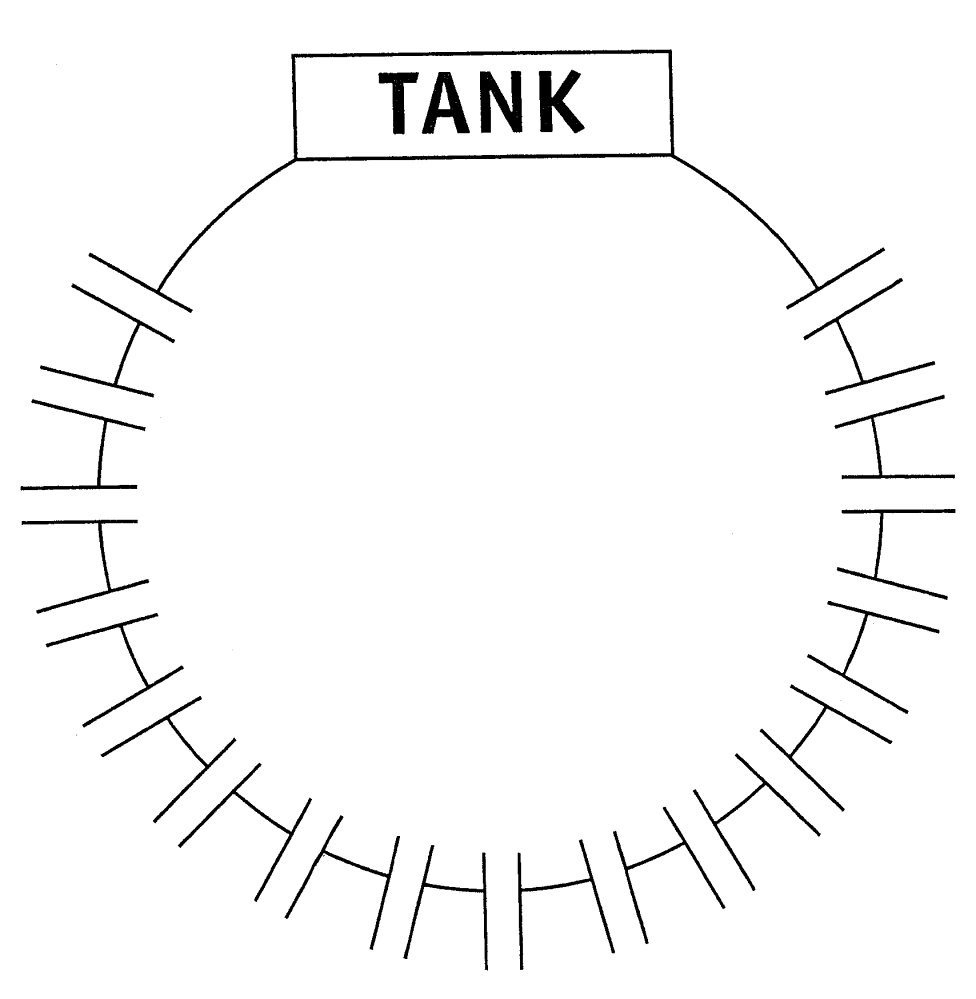 Beispiel:GesundheitLobLeidenschaftRückhaltZufriedenheitErfolgLiebeAblenkungSportGeborgenheitZuneigungFamilieAnerkennungAkzeptanzSpaßAnregungenFreudeRuhe / ErholungZeit für michWas brauchst Du in Deinem Tank, um Dich wohlzufühlen und um zufrieden zu sein?TANKWas sind Deine Tankstellen?Wo, bei wem und wie kannst Du auftanken?1.	Mit wem bist Du gerne zusammen?2.	Zu wem gehst Du, wenn Du Sorgen und Probleme hast?3.	Wo	hast	Du	das	Gefühl,	dass	Du	so	richtig	dazu gehörst?4.	Für was interessierst Du Dich?5.	Wann hast Du Spaß?6.	Was kannst Du besonders gut?7.	Wo fühlst Du Dich so richtig wohl?3.2.6  "Das Leben genießen"5Ziel:                                   Auf  die  eigene  Genussfähigkeit  aufmerksam  werden sowie verschiedene Formen des Genießens kennen lernen.Material:                           ArbeitsblattZeitlicher Rahmen:          ca. 90 MinutenDurchführung:In den Arbeitszusammenhang steigt man am besten ein, indem man den Begriff GENUSS in Form eines Mesostichons (ein Vers, bei dem eine senkrechte Buchstabenreihe  wieder  ein  Wort  ergibt)  an  die  Tafel  schreibt.  Anschließend erhalten die SchülerInnen das Arbeitsblatt und entwickeln ihr eigenes Mesostichon.Beispiel:	spazieren GehenEssenFerieNMUsikSportEiSNun schließen sich die SchülerInnen in Kleingruppen zusammen und stellen sich ihre Mesostichons gegenseitig vor. Für die Auswertung erstellen sie anhand folgender Leitfragen ein Gruppenprotokoll:1.        Welche „Genüsse“ könnt ihr unterscheiden?2.        Was macht den Genuss zum Genuss?3.        Wo haben Genüsse ihre Grenzen?4.        Auf welchen Genuss will man nicht verzichten?Bei der Auswertung im Plenum kann folgendes Ergebnis entstehen:Genuss ist, wenn man…           … ein schönes Erlebnis hat.           … sich bewusst etwas Gutes tut.           … etwas Schmackhaftes isst und trinkt.Dabei wird deutlich, dass Genuss nicht an Drogenkonsum gebunden ist, sondern auf vielfältige Art und Weise praktiziert werden kann.5  aus: Alkohol – Materialien für die Suchtprävention in den Klassen 5-10; herausgegeben von derBundeszentrale für gesundheitliche Aufklärung (www.bzga.de)Hinweis:Wird  in  den  Arbeitsgruppen  der  Drogenkonsum  aufgezählt,  sollten  unbedingtAlternativen dazu erarbeitet werden.Zum Schluss kann eine „Hitliste des Genießens“ zusammengestellt und in Formeines Posters gestaltet werden.----------------------------------------------------------------------------------------------------------------Arbeitsblatt: Das Leben genießen…„Mein Kind, genieße dein Leben, solange es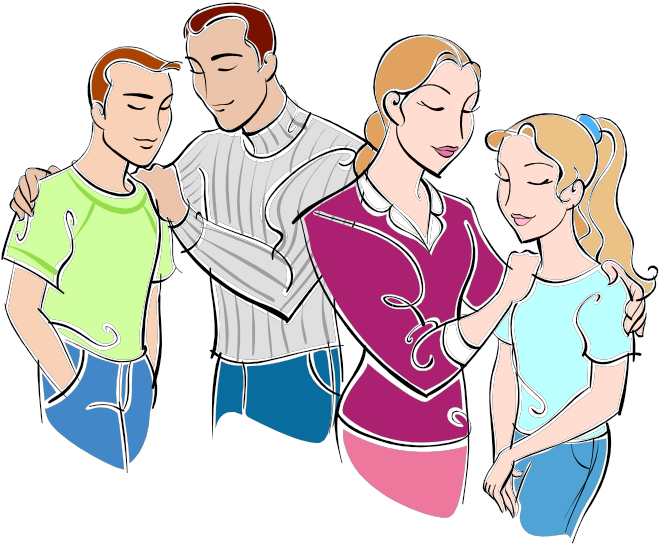 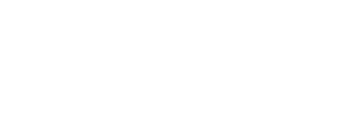 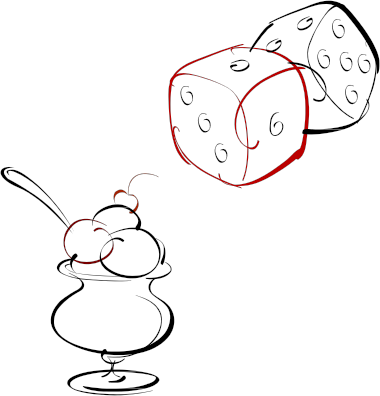 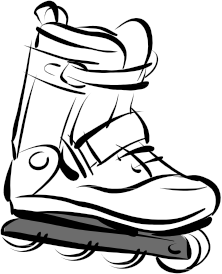 Diesen Rat bekommt man manchmal von älteren Menschen zu hören:Doch was meinen sie damit?Wann und wo soll man was wie genießen?Wenn man verschiedene Menschen fragt, merkt man, dass sie darunter unterschiedliche Sachen verstehen.Was verstehst du unter „Genuss“?Welche Wörter und „Sprüche“ fallen dir dazu ein?Schreibe sie am besten gleich hier dazu:………...ohne Reue Genießen……………….…………………..E…………………………………………..N…………………………………………..U…………………………………………..S…………………………………………..S………………………3.2.7  Quartett "Gewohnheitstier"6Ziel:	Alternative Verhaltensweisen für eigene Gewohnheiten finden.Material:                           Plakat, Kärtchen (DINA6)Zeitlicher Rahmen:          ca. 90 MinutenDurchführung:Zunächst wird im Klassenverband die Frage gestellt: „Welche Gewohnheiten habe ich?“ Die Wortmeldungen werden auf einem Plakat festgehalten.Für jede Gewohnheit wird nun ein Kärtchen gestaltet (vgl. Musterkärtchen). Dabei ist zu beachten, dass die Anzahl der Karten durch vier teilbar ist.Anschließend werden jeweils vier Karten von der ganzen Gruppe gemeinsam zu einem Quartett zusammengestellt. Nach welchen Kriterien die Quartette zusammengehören ist der Gruppe freigestellt, egal ob es Gewohnheit, Bild oder sonst etwas betrifft. Dann werden die Kärtchen nummeriert: 1a, 1b, 1c, 1d; 2a, 2b,…Die  Quartettkarten  werden  dann  von  Kleingruppen  weiterbearbeitet.  Jede Kleingruppe bekommt ein oder mehrere Quartette und überlegt gemeinsam drei Ideen für die „Ideenbox“ für das jeweilige Gewohnheitstier. Die Fragen, die sie sich dabei stellen können, sind:„Was könnte für diese Person interessanter sein?“„Was könnte sie anstelle der Gewohnheit machen?“„Wie könnte sich das Verhalten abwechslungsreicher gestalten lassen?“Die drei Tipps werden dann in die Ideenbox im untersten Drittel der Karte geschrieben. Dann werden die fertigen Quartette im Plenum vorgestellt.Spiel:Zuerst werden alle Karten gemischt und gleichmäßig an alle Mitspieler verteilt. Die Person links vom Kartengeber beginnt indem er eine/n andere/n Mitspieler/in nach einer Karte fragt, die ihm zur Vervollständigung seines Quartetts fehlt. Erhält sie die erfragte Karte, darf sie weiter fragen, bis der gefragte Spieler die erfragte Karte nicht besitzt und mit „abgeblitzt“ antwortet. Nun ist die zuletzt befragte Person an der Reihe. Wer sein Quartett vollständig hat, darf dieses „ablegen“. Gewinner /-in ist, wer die meisten vollständigen Quartette ablegen konnte.6 Kontakt + co. Suchtprävention Jugendrotkreuz, Innsbruck;  www.kontaktco.atFollow-Up:Jede Person wählt sich eine Karte mit einer Gewohnheit, die sie selbst hat. Mit Hilfe der „Ideenbox“ soll nun ein Vorsatz gefasst werden, einmal eine alternative Verhaltensweise auszuprobieren. Das kann sowohl alleine als auch in der Gruppe passieren.Zu einem vereinbarten Zeitpunkt wird das Thema wieder aufgenommen, damit jeder für sich selbst oder in der Gruppe prüfen kann, ob dieser Vorsatz auch eingehalten wurde.Hinweis:    Keine    unerreichbaren    Ziele    stecken,    damit    die    alternativenHandlungsweisen auch wirklich erreichbar sind und ein Erfolgserlebnis möglich ist.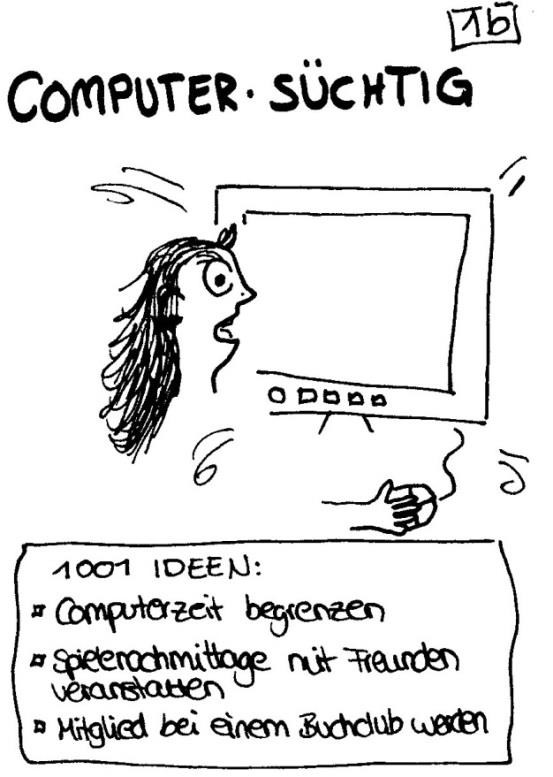 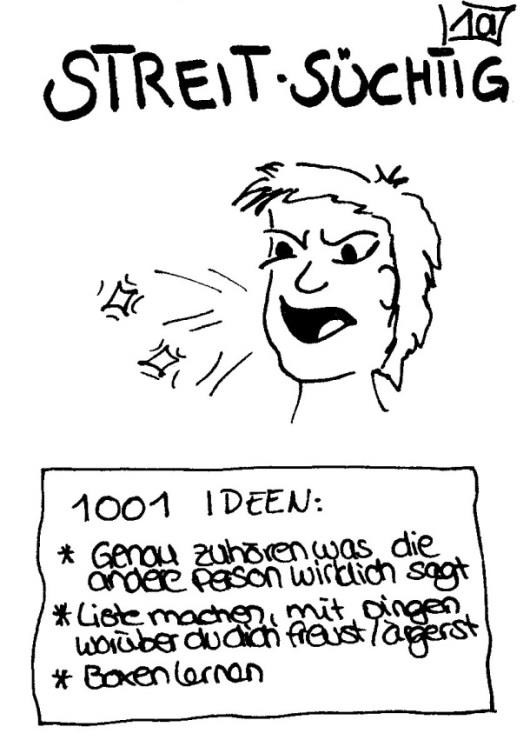 © Arbeitskreis PIT, Kreis Soest	49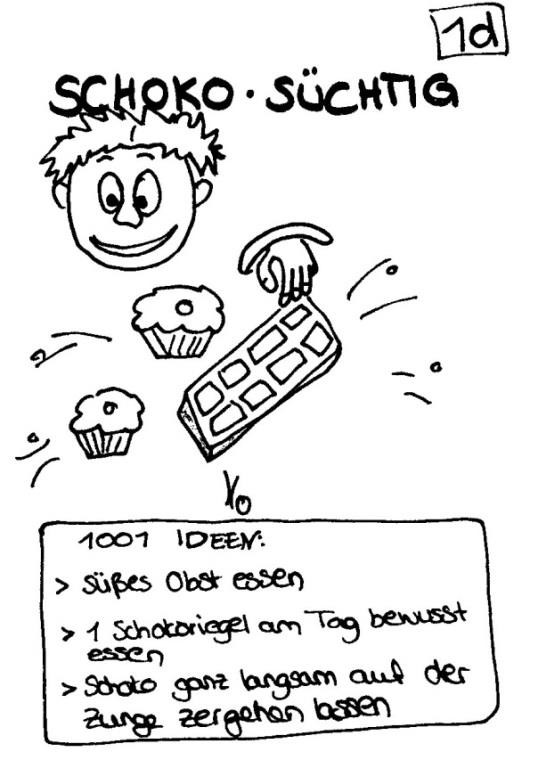 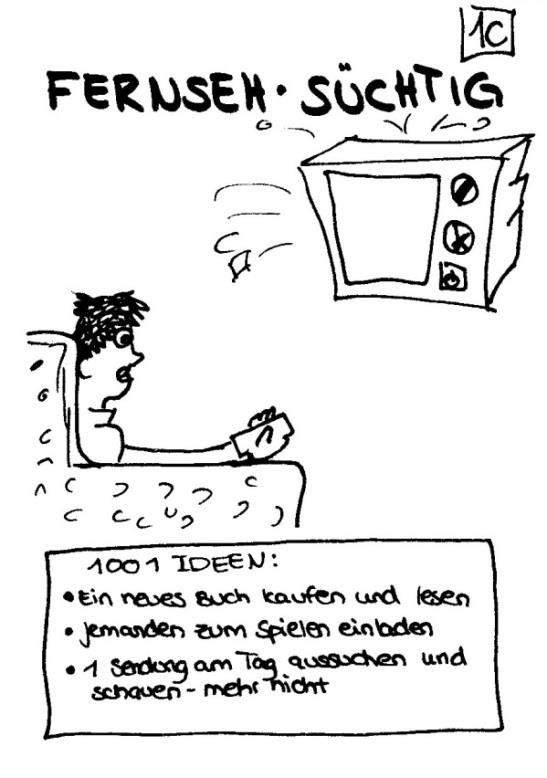 3.2.8  Bewerten von Stresssituationen7Hintergrund:Das Bedürfnis, sich zu entspannen, Dampf abzulassen, sich den Kopf zu leeren, ist häufig Argument für stundenlanges Fernsehen, am PC sitzen oder auch für ausgedehnte Wochenendausgänge. Viele Heranwachsende schreiben der Zigarette, dem Alkohol oder Cannabis die Wirkung der Entspannung zu. Im Rahmen dieser Unterrichtseinheiten sollen die Jugendlichen auch Alternativen zu den oben genannten gängigen Stresskillern finden. Dazu gehören z.B. sportliche Aktivitäten, Entspannungsmethoden und Zeitmanagement.Ziel:                                   PersönlichkeitsförderungSensibilisieren für Stresssymptome und Stresssituationen Erkennen und Bewerten persönlicher Stresssituationen Umgang mit Stress kritisch beleuchtenZielgruppe:                      ab 14 JahrenGruppengröße:                15 - 20 Teilnehmer (ggf. geschlechtsspezifische Trennung)Material:                           Situationskarten      in      ausreichender      Anzahl      undSpielunterlagen für die Stressbewertung (siehe Anhang)Zeitlicher Rahmen:          90 - 120 Minuten (je nach Weiterarbeit und Gruppengröße)Durchführung:Jeder Teilnehmer bekommt einige der vorbereiteten Karten (siehe Anhang) und sortiert sie für sich nach folgenden Kriterien auf der ebenfalls verteilten Spielunterlage: „Macht mir Stress - Macht mir wenig Stress - Macht mir keinen Stress“. Auf einer vorbereiteten „Wandzeitung“ stellt jeder Teilnehmer nach den zugeordneten Kriterien die Karten vor.Ein  wichtiges  Ergebnis  des  sich  anschließenden  Klassengesprächs  über  dasGesamtbild der „Wandzeitung“ sollte sein:Jeder Mensch kennt Stress!Situationen, die Stress auslösen, sind sehr unterschiedlich. Jede Stresssituation wird individuell verschieden bewertet.Im 2. Arbeitsprozess erhalten die Teilnehmer den Auftrag in Partnerarbeit ein oder mehrere Signale für Stress nach folgendem Gesichtspunkten zu notieren:Stellt euch eine Situation vor, in der ihr so richtig im Stress seid. Was tut ihr dann?Wie reagiert euer Körper?7  PeP-Unterrichtsprogramm zur Gesundheitsförderung, Sucht- und Gewaltprävention; Bertelsmann- Stiftung Anschub.de 2008Warnsignale: Angst, Nägel kauen, sich mutlos fühlen, Süßigkeiten essen, Kopfschmerzen haben, der Kopf ist leer, der Mund wird trocken, usw.Die Teilnehmer stellen ihre Ergebnisse bzw. Erkennungszeichen für Stress vor und übertragen diese in einen großen Körperumriss als Wandzeitung.Damit die persönlichen Ergebnisse festgehalten werden, sollten die Teilnehmer ihreErgebnisse evtl. in ein eigenes Arbeitsblatt / Körperumriss übertragen.In einem ersten abschließenden Zwischenschritt sollte über die persönlichen Ergebnisse mit den Teilnehmern gesprochen werden, warum es wichtig ist, die verschiedenen Reaktionen auf Stress für sich zu kennen.Die Weiterarbeit zum Thema „Stress lass nach!“Ziel:	Wohltuende	Möglichkeiten	für	den	Stressabbau	zu entdeckenEntspannungsübungen kennen lernen und erprobenWerkstatt zum StressabbauFür die Weiterarbeit ist auch die Klärung des Begriffs „Stresskiller“ wichtig.Im Brainstorming tragen die Schüler/-innen zusammen, was sie unter dem Begriff„Stresskiller“ verstehen.Gemeinsam kann nun geklärt/erläutert werden, inwieweit Nikotin, Alkohol, Medien oder Süßigkeiten zu den Stresskiller gehören. Anhand von Alltagssituationen, die die Schüler/-innen bei sich oder der Familie und bei Freunden kennengelernt haben, können die Stresskiller analysiert werden.Das Zusammentragen und Erzählen von Stresssituationen beinhaltet unter anderem auch den Austausch über gelungene Stressbewältigungen im Alltag.Diese werden ebenfalls in Form einer Wandzeitung visualisiert. Aus den gelungenen„Tipps  und  Tricks  gegen  Stress“  werden  einzelne  ausgewählt  und  von  denSchüler/-innen ausprobiert.Tipps und Tricks gegen Stress:	(einige Beispiele)Ich atme bewusst langsam aus! Stell dir vor, wie du mit der Luft auch den angestauten Druck abgibst (wenn du allein bist, kannst du auch laut ausatmen).Ich bewege mich! Z.B. ein paar Treppen im Laufschritt, eine Runde um den Block, einen langen Flur zügig entlanggehen. Dabei Schultern, Gesäß und Becken locker lassen und tief durchatmen!Ich atme bewusst tief ein und aus! Atme intensiv bis in den Bauch, diesen Atem halte dort kurz an und atme abschließend den Atem hörbar lang durch den offenen Mund aus. Dieses intensive Ein- und Ausatmen wiederholst du dreimal hintereinander. Bei jedem bewussten Atmen entdeckst du, dass du ruhiger wirst.Ich trinke zügig ein ganzes Glas stilles Wasser!Durch das verstärkte Schlucken lässt die Spannung nach.Ich sage zu mir innerlich STOPP und denke bewusst an etwas Schönes.Ich mache Fußgymnastik! Füße bei ausgestreckten Beinen mit viel Spannung strecken, kreisen, beugen; Zehen im Schuh fest zusammenziehen.Ich gehe für kurze Zeit an die frische Luft und schaue so lange wie möglich insLicht (ohne in die grelle Sonne zu sehen).Ich   lasse   kaltes   Wasser   eine   Minute   lang   über   die   Innenseite   desHandgelenkes laufen! Ich lege eine Pause ein!Ich hole mir Rat oder Hilfe!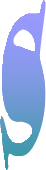 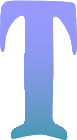 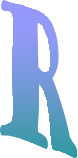 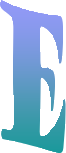 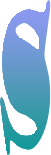 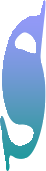 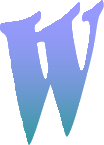 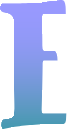 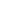 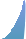 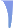 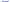 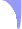 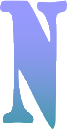 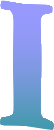 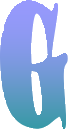 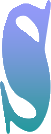 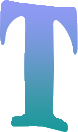 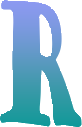 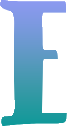 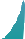 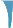 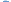 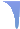 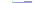 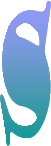 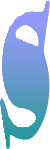 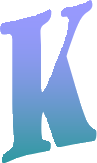 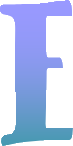 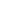 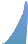 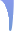 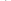 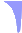 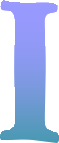 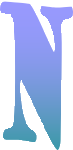 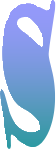 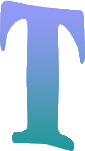 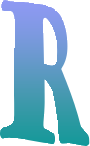 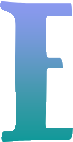 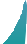 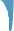 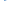 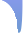 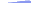 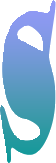 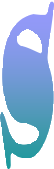 3.3 Arbeitsmethoden "Alkohol" HintergrundAlkohol ist das am weitesten verbreitete Suchtmittel in Deutschland.Da Kinder und Jugendliche sich stark an dem orientieren, was Erwachsene tun bzw. wie die Gesellschaft mit Alkohol umgeht, ist es notwendig frühzeitig über die Sucht- und Gesundheitsrisiken von Alkohol aufzuklären.Aktuelle Studienergebnisse der Bundeszentrale für gesundheitliche Aufklärung belegen, dass der Anteil der Jugendlichen zwischen 12 und 17 Jahren, die mindestens einmal im Monat Rauschtrinken praktizieren, auf 15,2 Prozent gesunken ist. Dennoch zeigt dieser Rückgang auf, dass mehr als 700.000Jugendliche dieser Altersgruppe weiterhin riskant Alkohol trinken.Exkurs:Das jugendliche Gehirn reagiert auf Alkohol - vor allem auf das Rauschtrinken - besonders empfindlich. In der Jugend finden grundlegende Umbauprozesse im Gehirn statt: Es werden neue Nervenzellen gebildet, nicht genutzte Nervenverbindungen abgebaut und die Nervenbahnen in der vorderen Großhirnrinde (Präfrontalkortex) „fit“ gemacht - der Bereich, der für die Entwicklung planvollen Handelns und sozialen Verhaltens wichtig ist. All diese Veränderungen machen das jugendliche Gehirn besonders anfällig für die schädigenden Einflüsse von Alkohol (vgl. BZgA Oktober 2011)Studienergebnisse der BZgA zeigen bei männlichen Jugendlichen auch, dass sich jeder fünfte 12- bis 17-Jährige und mehr als jeder zweite 18- bis 25-Jährige in den letzten 30 Tagen in einen Rausch getrunken hat. Damit ist das riskante Trinkverhalten bei ihnen doppelt so weit verbreitet wie bei gleichalterigen Mädchen und jungen Frauen. Auch die Konsummotive und die Folgen von exzessivem Alkoholkonsum unterscheiden sich bei männlichen und weiblichen Jugendlichen.Mit diesem Kapitel möchte der Arbeitskreis PIT auf die notwendige und frühzeitige Alkoholprävention aufmerksam machen. Die Unterrichtsmethoden fördern bei den Schüler/-innen den Austausch und die Reflexion zu diesem wichtigen Thema.3.3.1  Das QuizEin Spiel für Abhängige, Unwissende, Neugierige, Klugschwätzer, Weinkenner und SchnapsbrennerZiel:                                  Annäherung an das Thema „Alkohol“, Klärung von Begrifflichkeiten, Vermittlung von Fakten, regionaler BezugMaterial:	ausreichende Fragen mit jeweils 4 Antwortenzeitlicher Rahmen:	45 MinutenDurchführung:Je nach Spielfreude der Teilnehmer und der Spielleitung sind verschiedeneUmsetzungsmöglichkeiten denkbar.a)  Die   Schüler   werden   in   Kleingruppen   eingeteilt.   Die   Spielleitung präsentiert eine Frage und die dazugehörigen Antworten. Jede Gruppe muss sich auf eine Antwort einigen, schreibt diese auf einen Zettel und anschließend zeigen alle Gruppen gleichzeitig ihre Antwort. Für jede richtige Antwort werden Punkte vergeben.b) Entsprechend der Regeln von „Wer wird Millionär“ wird durch eine Auswahlfrage ein Kandidat bestimmt (oder ein Kandidatenpaar). Der ausgewählte Spieler bekommt nun in 6 Spielrunden Fragen gestellt. Auf dem Boden (Tischen) liegt aus Papierblättern eine Stufenleiter aus. Auf den Stufen stehen Bezeichnungen (Titel) wieSchüler - Lehrling - Student - Lehrer - Doktor - Professor.Auf jedem Papier kann auch eine	kleine Überraschung (zum Beispiel Lollies, Weingummitiere, etc.) stehen. Mit jeder richtigen Antwort steigt der Spieler eine Stufe weiter. Er kann nach der Fragestellung auf sein Recht zu antworten verzichten und mit dem bisher Erreichten zufrieden sein. Falls falsch geantwortet wird, ist alles vorher Erreichte „verloren“. Durch eine neue Auswahlfrage wird der nächste Spieler bestimmt.Es können auch Joker ins Spiel gebracht werden (z.B. „Expertenjoker“ oder „Publikumsjoker“). So bekommen die Kandidaten eine Entscheidungshilfe an die Hand und die übrigen Schüler werden mit einbezogen.Hinweis:Ziel des Spiels ist eine erste Auseinandersetzung mit dem Thema „Alkohol“Daher sollte auch Zeit für eine kurze Nachbesprechung der Antworten sein.Mögliche Auswahlfragen:Wie viel Alkohol baut der Körper pro Stunde ungefähr ab?Etwa 0,1 bis 0,15 Promille.Wie viel Alkoholgehalt in Prozent hat Weinbrand?ca. 38 %Quizfragen:Warum  werden  seit  dem  Jahr  2004  wesentlich  weniger  Alkopops  inDeutschland verkauft?A) Der Zuckergehalt wurde herabgesetzt, dadurch sind Alkopops geschmacklich unattraktiver geworden.B) Es wurde eine zusätzliche Steuer eingeführt und die dadurch entstandene Preiserhöhung hat viele Kunden vom Kauf ab-gehalten.C) Im Jahr 2004 lieferte eine Studie den Nachweis, dass der regelmäßige Konsum von Alkopops zu erheblichem Übergewichtführen kann.D) Durch einen Skandal mit verunreinigtem Alkohol sind vieleVerbraucher vorsichtiger geworden.Was bedeutet Abstinenz?A) Alkoholkonsum, der zu sozialen Schäden führt. B) Alkohol trinken in geringen Mengen.C) Es wird kein Alkohol getrunken.D) 75 Jahre lang verbotenes, 1998 wieder zugelassenes alkoholisches Getränk.* Antwort D) spielt auf das Modegetränk Absinth an.Du bist unschuldig in einen Unfall verwickelt. Ab welcher Promille-Grenze kannst du wegen relativer Fahruntüchtigkeit eine Teilschuldzugesprochen bekommen?A) 0,3 Promille B) 0,6 Promille C) 0,8 Promille D) 1,3 PromilleDurch welches Getränk wurde Asterix unbesiegbar?A) GeneverB) Red BullC) ZaubertrankD) Hinkelstein-UrquellWie viele Menschen in Deutschland sind alkoholabhängig?A) 100.000B) 800.000C) 9,5 MillionenD) 1,8 Millionen (siehe Drogen- und Suchtbericht der Bundesregierung, 2017)Ab welchem Alter darf Alkohol an Kinder und Jugendliche abgegeben werden?A) Alle Branntweine und branntweinhaltigen Getränke dürfen nicht anJugendliche unter 18 Jahren abgegeben werden. Andere alkoholische Getränke wie Bier, Wein und Sekt dürfen an Jugendliche ab 16 Jahren abgegeben werden.B) Bier darf schon an 14-Jährige abgegeben werden, alle anderenAlkoholika erst an Jugendliche ab 16 Jahren.C) Alkoholische Getränke dürfen in Deutschland nur an Jugendliche abgegeben werden, die mindestens 18 Jahre alt sind.D) Ab einem Alter von 16 Jahren darf ein Jugendlicher alle Sorten vonAlkohol kaufen.Welcher Name kennzeichnet keine Biersorte?A) Krombacher B) Gerolsteiner C) Warsteiner D) FlensburgerAuf welcher Veranstaltung wird normalerweise der meiste Alkohol getrunken?A) Techno-PartyB) Türkisches ZuckerfestC) Uefa-Cup-Spiel in der Schalke-ArenaD) Schützenfest in Lippstadt (regional veränderbar)* Islam-Gläubige trinken in der Regel keinen Alkohol; auf Techno-Partys ist Alkohol eher wenig verbreitet; bei Uefa-Cup-Spielen wird nur alkoholfreies Bier ausgeschenktVon welcher Droge kann man unheilbar körperlich abhängig werden?A) HaschischB) EcstasyC) BierD) Ritter Sport „Rum-Trauben-Nuss“* Alkohol ist eine harte Droge, d.h. er macht körperlich und psychisch abhängig. Es ist möglich, ein s.g. „Trockensein“ zu erreichen. Ein erneuter Konsum von Alkohol führt sofort zu erneuter Abhängigkeit.Welcher Sprache entstammt das Wort Alkohol?A) Altdeutsch B) Römisch C) SpanischD) Arabisch (urspr.: „Das Feinste“ / Augenschminke)Wie viele Kalorien hat eine Flasche Bier (0,5 Liter)?A) keineB) 100 kcal C) 250 kcal D) 800 kcalWie viel Liter Wasser muss ein Mensch mit 75 kg Gewicht trinken, um seinen Alkoholspiegel von 1 Promille auf 0,3 Promille zu senken?A) 116 l B) 12 l C) 4 lD) 24 l*Die unter Jugendlichen verbreitete Diskussion um das Verdünnen des getrunkenen Alkohols erübrigt sich somit.Was ist "Frankenheimer Blue"?A) Sagenumwobene EishöhleB) Alkoholisches Bier-MischgetränkC) WeinsorteD) Intensive Metallic-AutolackierungWas trinkt James Bond, kurz bevor er ohne Fallschirm mit 10 Frauen imArm aus dem Flugzeug springt?A) Martini gerührtB) Martini geschütteltC) Martini gewürztD) Martini gebrühtIn welchem Ort ist keine Beratungsstelle für Suchtgefährdete undAbhängige?A) LippstadtB) SoestC) ErwitteD) WarsteinVon welchem Träger gibt es in Lippstadt KEINE Selbsthilfegruppe fürAlkoholabhängige?A) Anonyme AlkoholikerB) Blaues KreuzC) KreuzbundD) Deutsches Rotes Kreuz (DRK)Oft werden Mädchen schneller betrunken als Jungen - warum?A) Die Leber arbeitet bei Jungen schneller und effektiver als beiMädchen.B) Jungen trinken viel regelmäßiger, deshalb sind sie mehr gewohnt.C) Mädchen haben weniger Muskeln und damit wenigerKörperflüssigkeit als Jungen.D) Jungen trinken eher Bier, Mädchen eher Alkopops oder Cocktails mit einem höheren Alkoholgehalt – deshalb sind Mädchen schneller betrunken.Ab welcher Uhrzeit darf im Kino Werbung für alkoholische Getränke gezeigt werden?A) Zu jeder Uhrzeit.B) Ab 18 Uhr. C) Ab 22 Uhr. D) Gar nicht.Welches alkoholische Getränk wird nicht durch Gärung hergestellt?A) BierB) WhiskyC) WeinD) SektWas ist Resorption?A) Flaschenabfüllung von SektB) Aufnahme von Alkohol in das BlutC) Umwandlung von Wasser in WeinD) Ein KunststoffWie nannten die Germanen ihr Bier?A) Mett B) Met C) MaltD) Maische* Als Maische werden die gepressten Trauben bei der Weinherstellung bezeichnet. Malt = Malz für die Whisky-HerstellungWie nannte man das totale Alkoholverbot in den USA (1919 - 1933)?A) ProklamationB) ProhibitionC) PromotionD) SospätschonIn welchem dieser Lebensmittel kann bis zu einem VolumenprozentAlkohol enthalten sein?A) BierwurstB) reife BananeC) BierbeißerD) MilchschnitteWas ist keine Rotweinsorte?A) Trollinger B) Dornfelder C) PortugieserD) Rittberger*Rittberger = Kunst-Sprung beim EislaufenIst Alkohol für Jugendliche schädlicher als für Erwachsene?A) nein, da ein junger Körper fitter istB) für beide gleich schädlichC) für Jugendliche ist Alkohol viel schädlicherD) Alkohol schadet überhaupt nichtWas genau ist ein Kater?A) Von einem Kater spricht man nur dann, wenn sich eine Person in Folge von übermäßigem Alkoholkonsum am Folgetag übergeben muss.B) Als Kater bezeichnet man die Folgen einer Vergiftung des Körpers mit Abbauprodukten des Alkohols. Erschwerend kommt der Flüssigkeitsverlust hinzu.C) Kater heißt der Zustand, wenn am Folgetag des Alkoholkonsumsnoch Alkohol in der Blutbahn kreist.D) Ein Kater ist, wenn man sich am Folgetag des Alkoholkonsums nicht mehr an den vergangenen Abend erinnern kann.3.3.2  Der Alkohol-(Sucht)Mensch8(veränderbar auch in „Cannabis-(Sucht)Mensch“)Ziel:                        kreativer Einstieg	um über Einflussfaktoren für eine Suchtentstehung ins Gespräch zu kommen	zur Suche nach Alternativen zum AlkoholkonsumZielgruppe:            12 - 16 JahrePlenum oder geschlechtsspezifische GruppenMaterial:                 großes Packpapier und Wachsmalstifte oder FilzerDauer:	30 - 60 Min. (je nach Diskussionsfreude) StuhlkreisDurchführung:Ein ca. 2m langes Stück Papier wird auf den Boden geklebt. Ein Jugendlicher legt sich darauf und der Umriss wird durch euch nachgezeichnet. Das Papier kann aber auch schon vorbereitet sein.Der so gezeichnete Mensch bekommt einen Phantasienamen.Die Teilnehmer werden aufgefordert sich vorzustellen, dass dieser Mensch alkoholabhängig ist (man kann hier auch jede andere Sucht vorgeben).Jedes Gruppenmitglied soll überlegen:	Welche Eigenschaft hat ein süchtiger Mensch?	Was fällt euch auf, wenn ihr einen süchtigen Menschen seht oder an einen solchen denkt?In einem zweiten Schritt kann man sich noch überlegen, warum dieser Mensch begonnen hat Alkohol zu trinken (Neugierde, Gruppenzugehörigkeit, er wurde überredet…) und warum dieser Mensch abhängig geworden ist (Probleme im Elternhaus, Schule oder in der Partnerschaft…)Die Ideen werden direkt in den Menschen hineingeschrieben8 aus „Hunger nach Sinn“ (AGJF), Baden-Württemberg e.V., 2. Auflage 19953.3.3  Nüchtern bin ich schüchtern…… voll bin ich toll?9Deine Meinung ist gefragt: Genuss, Missbrauch oder Abhängigkeit? Ordne die Behauptungskarten zu!Ziele:	-	Differenzierung von Trinkgewohnheiten nach „Genuss, Missbrauch und Abhängigkeit“-	Austausch über Trinkmengen und –gewohnheiten-	Reflektion der eigenen Haltung zum Konsum vonAlkohol, Entwicklung eines eigenen Standpunktes-	Es soll deutlich werden dass die Übergänge zwischen Genuss, Missbrauch und Abhängigkeit fließend sind; dass die jeweiligen Konsumformen sehr unterschiedlich bewertet werden können.Zielgruppe:            ab 12 JahreMaterial:	Behauptungskarten, Einordnungshilfen „Genuss, Missbrauch, Abhängigkeit“ pro KleingruppeZeitlicher Rahmen:          ca. 45 - 60 MinutenDurchführung:Die Klasse wird in Kleingruppen (jeweils ca. 8 Personen) unterteilt. Jede Kleingruppe erhält einen Stapel mit Behauptungskarten, die verdeckt auf dem Tisch liegen. In der Mitte liegen die Din A 4 großen Einordnungshilfen „Genuss“ (grün); „Missbrauch“ (orange), „Abhängigkeit“ (rot). Diese werden mit den Schülern kurz besprochen. Die Schüler sollen diese Begriffe möglichst selbstständig definieren und erarbeiten!Der Reihe nach nehmen die Schüler Behauptungskarten von dem Stapel und versuchen,   diese   nach   ihrer   persönlichen   Einschätzung,   den   Begriffen„Genuss“, „Missbrauch“ oder „Abhängigkeit“ zuzuordnen.Der Lehrer unterstützt den Austausch und Auseinandersetzung der Schüler bei den jeweiligen Zuordnungen. Ziel ist, dass die Schüler ihre verschiedenen Sichtweisen austauschen. Die angeregte Diskussion der Schüler ist erwünscht.9 Quelle / Idee: Anja Gröschell, Fachstelle für Suchtvorbeugung Recklinghausen und Ostvest e.VAnmerkungen:Die Schüler sollen ein eigenes Verständnis der Begriffe „Genuss“, „Missbrauch“und „Abhängigkeit“ entwickeln.Im Folgenden werden jedoch für den Spielleiter als Hintergrundinformationen einige Definitionen aus der Fachliteratur aufgeführt.Hintergrundwissen:Genuss:Der Begriff bezieht sich zumeist auf etwas, das zumeist nicht lebensnotwendig ist. Dieses wird jedoch vom Individuum positiv wahrgenommen, da der Konsum oder ein Verhalten eine angenehme Wirkung erzielt und zu einer kurzfristigen Befriedigung führt.Missbrauch:Der Begriff beschreibt eine körperlich, psychisch oder sozial schädliche Verwendungsweise von Dingen und Substanzen oder ein selbstschädigendes Verhalten. Missbrauch liegt auch dann vor, wenn eine psychoaktive Substanz nicht ihrem Zweck entsprechend benutzt wird (z.B. Selbstmedikation ohne Erkrankung) oder wenn eine Droge oder ein Rauschmittel eingesetzt wird, umeinen unliebsamen Gefühlszustand zu unterdrücken. 1010 vgl.: Gross, W.: Sucht ohne Drogen. Arbeiten, Spielen, Essen, Lieben, ... Februar 1990Abhängigkeit:Ein entscheidendes Charakteristikum der Abhängigkeit ist der oft starke, übermächtige Wunsch, psychotrope Substanzen, Medikamente, Alkohol oder Tabak zu konsumieren oder ein bestimmtes Verhalten zu verfolgen.Von einer Abhängigkeit im Sinne einer Diagnose kann gesprochen werden, wenn mindestens drei oder mehr der folgenden Kriterien gleichzeitig während des letzten Jahres aufgetreten sind:1.  Ein starkes Verlangen oder eine Art „Zwang“, eine Substanz zukonsumieren oder ein bestimmtes Verhalten durchzuführen.2.  Eine verminderte Kontrollfähigkeit bezüglich des Beginns, der Beendigung und der Menge des Konsums.3.  Ein körperliches Entzugssymptom bei der Reduktion oder Beendigung des Konsums. Unter diesem Aspekt muss auch der Gebrauch ähnlicher Substanzen betrachtet werden, die konsumiert werden, um Entzugssymptome zu mildern oder zu vermeiden.4.  Der Nachweis einer Toleranz, d.h. für eine Intoxikation oder um den gewünschten Effekt zu erzielen, müssen deutlich größere Mengen konsumiert werden.5.  Eine fortschreitende Vernachlässigung anderer Interessen zugunsten des Substanzgebrauches oder einer Verhaltensweise. Es besteht ein hoher Zeitaufwand, die Substanz zu beschaffen, zu konsumieren oder sich davon zu erholen bzw. eine angestrebte Verhaltensweise durchzuführen.6.  Ein anhaltender Substanzkonsum oder Fortführung eines Verhaltens trotz eindeutiger schädlicher Folgen, obwohl die betroffene Person sich über die Art und das Ausmaß des Schadens bewusst ist oder hätte bewusst sein können.1111  vgl.: Weltgesundheitsorganisation (Hrsg.): Internationale Klassifikation psychischer Störungen. ICD-10Kapitel V (F), Klinisch-diagnostische Leitlinien. 2. Auflage, Bern, Göttingen, Toronto, Seattle 1993.Behauptungskarten (Übersicht):Im Verein ist Trinken am Schönsten!Schon auf dem Weg ins Fußballstadion muss ich „tanken“!Wenn ich einen "drin“ habe, kann ich so richtig „die Sau raus lassen"! Wenn ich viel Alkohol trinke, werde ich aggressiv.Zu jedem guten Essen gehört ein gutes Glas Wein!Ohne Alkohol komm‘ ich auf einer Party nicht in Stimmung!Ein Gläschen in Ehren kann niemand verwehren! Bier löscht den Durst!Ein Bier nach der Schule entspannt! Alkohol am Steuer? - Niemals!Täglich ein Schnäpschen verlängert das Leben!Wein auf Bier, das rat‘ ich Dir!Wenn ich mit Freunden in der Kneipe war, hole ich mir am Kiosk noch ein Bier für zu Hause!Zum „Warmwerden“ brauche ich unter fremden Menschen ein Glas Alkohol!Unter Freunden einmal nichts zu trinken fällt mir schwer!Wenn ich noch fahren muss, trinke ich keinen Alkohol! Manchmal trinke ich heimlich nach der Schule!Wenn ich Ärger habe, trinke ich mir einen! Nur weil andere trinken, trinke ich nicht mit!Ich brauche keinen Alkohol, um gut drauf zu sein! Ich trinke maximal an zwei Tagen in der Woche! Ich trinke oft alleine!Zu jeder Party gehört ein ordentlicher Absturz! Ich trinke nur auf Partys!Ich trinke nur so viel, dass ich am nächsten Tag keinen „Kater“ habe!Wenn ich noch etwas vorhabe, trinke ich nicht!In der Clique Alkohol zu trinken, macht einfach mehr Spaß! Solange ich nur Bier trinke, kann nichts Schlimmes passieren! Ich weiß genau, wie viel Alkohol ich vertrage!Wenn alle trinken ist es blöd, nicht mitzutrinken! Meine Eltern trinken doch auch Wein oder Sekt!Wenn ich mit anderen zusammen trinke, verliere ich schnell den Überblick über die Menge!Angeheitert ist doch jede Party gleich viel lustiger! Wenn ich keine Lust habe, trinke ich auch nichts! Wer viel Alkohol verträgt, ist ein cooler Typ!Ein gewonnenes Spiel muss begossen werden! Nüchtern bin ich schüchtern, voll bin ich toll! Alkohol gehört zum Leben einfach dazu!Eine Party ohne Alkohol, ist wie ein Skiurlaub ohne Schnee!Jeder muss mal einen Filmriss gehabt haben, dann kennt man seine Grenze!Hin und wieder „blau sein“ gehört zum Erwachsenwerden! Ich sage lieber nicht, wie viel ich trinke!Zweirad fahren und Alkohol ist für mich kein Problem!Im	Verein	trinken	istam	Schönsten.Schon	auf	dem	Wegins	Fußballstadionmuss	man	„tanken“!Wenn	ich	einen	"drin“habe,	kann	ich	so richtig		„die Sau	 raus lassen"!Wenn	ich	viel	Alkoholtrinke,	werde	ich aggressiv.Zu	jedem gutenEssen	gehört	ein gutes	Glas	Wein!Ohne	Alkohol	komm´ich	auf	einer	Party nicht	in		Stimmung!Ein	Gläschen	inEhren,	kann niemand verwehren!Bier	löscht	den	Durst!Ein	Bier	nach	derSchule	entspannt!Alkohol	am	Steuer?-	Niemals!Täglich	einSchnäpschen verlängert	das	Leben.Wein	auf	Bier,das	rat´	ich	dir!Wenn	ich	mitFreunden	in	 der Kneipe		war,	hole ich	mir	am	Kiosknoch	ein	Bier	für	zuHause.Zum	„Warmwerden“brauche	ich	unter fremden		Menschen	ein Glas	Alkohol.Unter	Freundeneinmal	nichts	zu trinken	 fällt	mir schwer!Wenn	ich	noch	fahrenmuss,	trinke	ich	keinenAlkohol!Manchmal	trinkeich	heimlich	nach der		Schule!Wenn	ich	Ärger	habe,trinke	ich	mir	einen!Nur	weil	anderetrinken,	trinke	ich nicht	mit!Ich	brauche	keinenAlkohol,	um	gut	drauf zu	sein!Ich	trinke	maximalan	zwei	Tagen	in der	Woche!Ich	trinke	oft	alleine.Zu	jeder Party	gehörtein	ordentlicherAbsturz!Ich	trinke	nurauf Partys!Ich	trinke	nur	so	viel,dass	ich	am	nächsten Tag keinen	„Kater“ habe.Wenn	ich	noch	etwasvorhabe,	trinke ich nicht!In	der	CliqueAlkohol	zu	trinken, macht	einfach	mehr Spaß!Solange	ich	nur	Biertrinke,	kann	nichtsSchlimmes	passieren!Ich	weiß	genau,	wieviel	Alkohol	ich vertrage.Wenn	alle	trinken	istes	blöd,	nicht	zu trinken.Meine	Elterntrinken	doch	auchWein	oder	Sekt!Wenn	ich	mit	anderenzusammen	 trinke, verliere	ich	schnell	den Überblick	über	die Menge!Angeheitert	ist	dochjede	Party	gleich	viel lustiger!Wenn	ich	keine	Lusthabe,	trinke	ich	auch nichts!Wer	viel	Alkoholverträgt	ist	ein	coolerTyp!Ein	gewonnenes	Spielmuss	begossen werden!Nüchtern	bin	ichschüchtern, voll	bin	ich	toll!Alkohol	gehört	zumLeben	einfach	dazu!Eine	Party	ohneAlkohol,	ist	wie	ein Skiurlaub	ohne Schnee!Jeder	muss	mal	einenFilmriss	gehabt	haben, dann	kennt	man	seine Grenzen!Hin	und	wieder„blau	sein“	gehört zum Erwachsenwerden!Ich	sage	lieber	nicht,wie	viel	ich	trinke!Zweirad	fahren	undAlkohol	ist	für	mich kein	Problem!GenussMissbrauchAbhängigkeit3.3.4  Konsumregeln zum Umgang mit Alkohol12Ziele	Aufschub des Trinkverhaltens, Erarbeitung von Regeln,die Orientierung schaffen im genuss- orientierten Umgang mit AlkoholZielgruppe:	Kinder ab dem 7. Schuljahr, Jugendliche und Heranwachsende denkbar: auch ElternMaterial:                                      Tafel, Flipchart oder Wandzeitung, dickeFilzstifte, KreppbandZeitlicher Rahmen:                    30 bis 45 MinutenDurchführung:Die Teilnehmer teilen sich auf in Kleingruppen á fünf Personen.Gemeinsam sollen sie Trinkregeln entwickeln, die ermöglichen, dass Alkohol eher als Genuss denn als Rauschmittel / Betäubungsmittel eingesetzt wird.Hinweis:Gerade bei Jugendlichen und / oder Heranwachsenden ist es sinnvoll bei der Aufgabenstellung darauf hinzuweisen, welche Empfehlungen sie beispielsweise an jüngere Konsumenten weitergeben würden.Im   Plenum   werden  die   Ergebnisse   vorgestellt   und   schriftlich   an   einerWandzeitung zusammengetragen.Aus den gemachten Äußerungen lässt sich gemeinsam ein Katalog von Konsumregeln erarbeiten (im Umgang mit Maschinen, auf Partys, im Alltag mit Freunden etc.)Beispielhafte Regeln können sein: Nicht durcheinander trinkenKeine TrinkspieleKein Alkohol am Steuer oder LenkerKein Alkohol in Zusammenhang mit MedikamentenBis auf Ausnahmen frühestens abends trinkenDen Partner nicht „schön saufen“Nicht alleine trinkenAufhören, sobald sich eine negative Wirkung einstelltNach dem Alkoholgenuss viel Wasser trinken12 Idee Manfred Gesch, Fachstelle für Suchtvorbeugung, Arbeitskreis Jugend- und Drogenberatung imKreis Warendorf e.V.AbschlussDiskussion darüber, wie ernst solche Konsumregeln genommen werden. Mögliche Fragen dazu:Was ist, wenn man einmalig die Konsumregeln missachtet?Wie soll man mit Menschen aus dem eigenen Bekanntenkreis (z.B. Gleichalterige) umgehen, wenn man sieht, dass sie diese Konsumregeln dauerhaft missachten?Weiterarbeit:Die Beschäftigung mit Lebensgeschichten von Alkoholkranken in Selbsthilfe (z.B. Kooperation mit den Anonymen Alkoholikern, dem Kreuzbund etc.) und Therapie (z.B. Erfahrungen von Patienten und Mitarbeitern aus Therapie- Einrichtungen).3.4 Arbeitsmethoden "Medien"13Digitale Spielmöglichkeiten eröffnen sich über eine Vielzahl an Geräten, Plattformen und Zugängen. Seit 2014 untersucht der Medienpädagogische Forschungsverbund Südwest (mpfs) in der Befragung zur JIM-Studie fünf verschiedene Optionen des digitalen Spielens: Computer (offline), tragbare oder stationäre Konsolen, Online-, Handy/Smartphone- sowie Tabletspiele. Die Nutzungsfrequenz der vorgenannten Spieloptionen bei den 12- bis 19-Jährigen (n=1.200) liegt in 2017 bei 62 Prozent die täglich/mehrmals pro Woche spielen. In der Differenzierung der Geschlechter spielen 83 Prozent Jungen und41 Prozent Mädchen.Täglich online sind 89 Prozent der 12- bis 19-Jährigen. Bei derSelbsteinschätzung der täglichen Nutzung (Mo-Fr) verbringen die Jugendlichen221 Minuten im Netz. (Quelle: JIM-Studie 2017, mpfs, November 2017)Nach der Drogenaffinitätsstudie der Bundeszentrale für Gesundheitliche Aufklärung (BZgA) 2015 ist bei 5,8 Prozent aller 12- bis 17-jährigen Jugendlichen von einer Computerspiel- oder Internetabhängigkeit auszugehen. Weibliche Jugendliche im Alter von 12 bis 17 Jahren sind mit 7,1 Prozent statistisch signifikant stärker betroffen als die männlichen Jugendlichen mit 4,5Prozent. Immerhin gelten 22,4 Prozent dieser Altersgruppe als gefährdet.Für verschiedene Begriffe wie „Computerspielabhängigkeit“, „pathologischer Internetgebrauch“ und „Internetsucht“ werden Verhaltensweisen bezeichnet, die viele Merkmale von Sucht oder Abhängigkeit aufweisen. Nach derzeitigem wissenschaftlichem Stand werden die neu erforschten Störungsbilder den stoffungebundenen Suchterkrankungen zugerechnet. Betroffene haben ihren Umgang mit dem Internet/Computerspielen nicht mehr unter Kontrolle, sie beschäftigen sich gedanklich übermäßig stark damit und fühlen sich unruhig, gereizt wenn sie dieses Angebot nicht nutzen können. Es geht soweit, dass sie andere wichtige Lebensaufgaben wegen des Computerspielens vernachlässigen. Bei weiteren internetbezogenen Verhaltensweisen – z.B. exzessive Nutzung sozialer Netzwerke – ist derzeit noch nicht die Zuordnung zu den Verhaltenssüchten einwandfrei geklärt.Seit  Sommer  2018  ist  Gaming  Disorder  oder  Online-Spielsucht  in  denDiagnoseschlüssel ICD 11 aufgenommen.13 (vgl. Drogen- u. Suchtbericht 07/2017 BGM-Drogenbeauftragte)3.4.1  Das ExperimentFernseh-, Computer- oder Handyverzicht der ganzen KlasseZiel:	Eigene Anteile süchtigen Verhaltens erleben und reflektierenZielgruppe:                      ab 10 JahrenGruppengröße:                beliebigMaterial:                           Verpflichtungserklärung für Schüler/-innenGgf. ElternbriefZeitlicher Rahmen:          60-90 min. für die EinführungDurchführung:Als Einstimmung auf den Themenkomplex "Medien" führt die Klasse ein kurzesExperiment durch:Alle Schüler verzichten für einige Tage auf die Nutzung eines Fernsehers, Computers/Spielkonsole oder Handys.Der Lehrer/die Lehrerin schlägt dies der Klasse vor und zwar als seriöses Experiment mit Aushandlung und Unterzeichnung eines Vertrages, in dem die Bedingungen genau festgelegt sind (siehe Anlage). Der Lehrer/die Lehrerin beteiligt sich ebenfalls an dieser Aktion.Die Ankündigung erfordert eine kurze Einleitung bzw. eine Motivationsphase. Für die Schüler/innen sollte ein Reiz entstehen, sich auf das Experiment einzulassen und es durchzuhalten. Belohnungen sind hierfür nicht geeignet, vielmehr  sollte  dieser  Reiz  in  der  Herausforderung  durch  den  Lehrer/die Lehrerin bestehen.Folgender Ablauf kann hierzu beitragen:a.  Ein Gespräch über das Nutzungsverhalten der Schüler/innen beginnen, ohne es zu verurteilen. Wie lange schaut ihr? Was besonders gerne? Mehr am Wochenende oder in der Woche? Welche Spiele am PC?Wer spielt manchmal die ganze Nacht?Wichtig ist hierbei eine annehmende akzeptierende Haltung, da die Schüler sonst kaum etwas berichten werden. Man kann auch von sich selbst erzählen.b.  Kann man von PC, Handy/Smartphone, Fernsehen süchtig werden? Wie lange müsste man schauen? Seid ihr süchtig? Was ist das für einGefühl, wenn man vier Stunden gespielt hat? Kann man gut einschlafen?c.  Wer ist süchtig von euch? Keiner? Ich glaube nicht, dass ihr auf den Fernseher verzichten könntet, oder auf den Computer oder auf das Handy/Smartphone.Ich mache euch einen Vorschlag.Ich mache natürlich mit und bin selbst neugierig, ob ich es schaffe. Keiner schafft es? Also seid ihr doch süchtig. Wie lange könntet ihr es aushalten?Wenn sich die Klasse darauf einlässt, kann die Ernsthaftigkeit durch einen Vertrag und ein Anschreiben (siehe Anlage) an die Eltern noch unterstrichen werden. Besonders anspruchsvoll ist es, wenn zeitlich ein Wochenende eingebunden wird. Im Anschluss an die vereinbarte Zeit wird ein Auswertungsgespräch geführt:Wer hat es durchgehalten? War es schwer? Wann war es besonders schwer? Gab es Situationen, in denen ihr eingeschaltet habt/ online wart? Habt ihr öfter an den Computer/Fernseher gedacht? Wurde von euch trotzdem die Programmzeitschrift gelesen? Konntet ihr es aushalten, eure Lieblingssendung zu verpassen? Was habt ihr stattdessen gemacht? Warum fällt es im Urlaub leichter, auf das Fernsehen zu verzichten? Hat sich die Familie auch beteiligt? War es besonders schwer, wenn die Familie geschaut hat? Hattest du das Gefühl etwas zu verpassen?Weiterführende Fragen:Ist ein Medienverzicht in der heutigen Zeit überhaupt noch möglich? Welche Konsequenzen hätte ein kompletter Verzicht? Welche Bedürfnisse bedienen die heutigen Medien?Muster einer VerpflichtungserklärungDie Klasse 	teil.nimmt an einem Experiment zum Thema "Medienverzicht"In dem Experiment soll untersucht werden, ob es möglich ist,         Tage ohne Fernseher, Computer, Spielkonsole oder Handy auszukommen. Weiterhin soll hiermit erforscht werden, wie der Einzelne mit dem Verzicht umgegangen ist.Im Einzelnen:Die Unterzeichnenden verpflichten sich,       Tage weder zu Hause noch bei Freunden einen Fernseher, einen Computer, eine Spielkonsole oder ein Handy zu benutzen. Auch das "Mitsehen" bei Familienabenden oder bei den Mahlzeiten ist nicht erlaubt.Die Nutzung von Radio oder Musikanlage ist nicht Vertragsgegenstand und somit gestattet.Der Zeitraum für das Experiment:                                                         Die Unterzeichnenden erklären sich damit einverstanden, dass die Eltern von diesem Experiment unterrichtet werden.Auch der Lehrer / die Lehrerin bestätigt mit  seiner Unterschrift seineTeilnahme an dem Versuch. Datum, UnterschriftenMusterbrief an die ElternElternbriefExperiment zum Thema MedienverzichtSehr geehrte Damen und Herren,Ihr  Sohn/Ihre Tochter wird  in  den  nächsten Tagen an  einem kurzenKlassenexperiment zum Thema „Medienverzicht“ teilnehmen.Die Schülerinnen und Schüler haben sich in einem schriftlichen Vertragverpflichtet,	vom	_ 	bis 	auf	die	Nutzung	vonFernseher, Computer, Spielkonsole oder Handy zu verzichten.Mit diesem Experiment soll herausgefunden werden, ob es möglich ist, eine bestimmte Zeit auf die genannten Medien zu verzichten.Auch  das  "Mitsehen"  bei  gemeinsamen  Familienabenden  oder  denMahlzeiten ist entsprechend dem Vertrag nicht gestattet.Nach dem vereinbarten Zeitraum wird es in der Klasse eine Auswertung zu den Erfahrungen der Teilnehmer/-innen geben.Die Einhaltung des Vertrages bedarf von Ihrer Seite keiner weiteren Kontrolle, da sich die Schüler/-innen freiwillig verpflichtet haben und ihr "Durchhaltevermögen" selbst erproben und erfahren sollen.Es  ist  Ihnen  als  Eltern  natürlich  freigestellt,  auch  selbst  an  diesemExperiment teilzunehmen.Ich bedanke mich für Ihr Interesse. Mit freundlichen Grüßen3.4.2  Computerspiele sind cool, oder? 14Ziel:                                   Reflexion des eigenen Computerspiele-KonsumsMaterial:	Kopien  des  Arbeitsblatts,  pro  Schüler/-innen  fünf kleine Zettelzeitlicher Rahmen:          ca. 90 min.Anmerkung:Die Methode dient einer ersten Annäherung an den großen Themenkomplex„Computerspiele“ Die Schüler/-innen setzen sich mit ihren eigenen Spielgewohnheiten auseinander und erarbeiten Alternativen zum Computer spielen.Durchführung:Die Schüler/-innen erhalten das Arbeitsblatt und bearbeiten es entsprechend.14   aus: Knowhow für junge User  – Materialien für den Unterricht, herausgegeben von der InitiativeKlicksafe (www.klicksafe.de)Arbeitsblatt: Computerspiele sind cool, oder?Magst du Spiele am Computer? Als Computer gelten auch Gameboy, NintendoDS, Playstation, PSP und andere Konsolen. Falls ja, was findest du gut daran?Falls nein, was findest du nicht gut daran?1. Arbeitsauftrag:Schreibe deine Begründung an die Tafel in eine +/- Liste. Redet in der Klasse über das Tafelbild.2. Arbeitsauftrag:Schreibe nun bitte auf fünf Zettel, welche fünf Spiele du gerne am Computer spielst.3. Arbeitsauftrag:Schreibe hinter jedes Spiel, warum du es schön findest.4. Arbeitsauftrag:Bitte schreib auf die Rückseite der fünf Zettel Dinge, die du gerne tust, aber nicht am Computer (sondern z.B. Eis essen, Spazieren gehen, Fußball spielen, mit Freunden/Freundinnen quatschen…).5. ArbeitsauftragSetze dich nun mit einem Partner / einer Partnerin zusammen und dreht immer abwechselnd einen eurer Zettel um. Erkläre dabei, was du lieber tun würdest und warum. Stelle dir vor, du hast nur Zeit für eine Sache, also entweder am Computer spielen oder nicht. Wofür würdest du dich entscheiden?3.4.3  Musik, Videos … - kopieren erlaubt? 15Ziel:	Auseinandersetzung mit Fragen des Urheberrechts; Einblick in das UrheberrechtsgesetzMaterial:                           Kopien des Arbeitsblattszeitlicher Rahmen:          ca. 45 min.Durchführung:Sollte zu diesem Thema noch gar keine Auseinandersetzung stattgefunden haben, muss in einem einführenden Gespräch über die Begriffe „Urheberrecht“ und „Schutz des geistigen Eigentums“ mit den Schüler/-innen diskutiert werden. Einführende Arbeitsmethoden sind auch im Klicksafe-Handbuch „Knowhow für junge User“ zu finden.Sind  die  Schüler/-innen  auf  das  Thema  eingestimmt,  wird  das  Arbeitsblatt verteilt und erarbeitet. Die Vorstellung erfolgt im Plenum.15 aus: Knowhow für junge User – Materialien für den Unterricht, herausgegeben von derInitiative Klicksafe (www.klicksafe.de)Arbeitsblatt: Musik, Videos… – kopieren erlaubt?Gesetz	über	Urheberrechte	und	verwandte	Schutzrechte(Urheberrechtsgesetz)§ 1 AllgemeinesDie Urheber von Werken der Literatur, Wissenschaft und Kunst genießen für ihre Werke Schutz nach Maßgabe dieses Gesetzes.§ 2 Geschütze Werke(1) Zu den geschützten Werken der Literatur, Wissenschaft und Kunst gehören insbesondere:1. Sprachwerke, wie Schriftwerke, Reden und Computerprogramme;2. Werke der Musik;3. pantomimische Werke einschließlich der Werke der Tanzkunst;4. Werke der bildenden Künste einschließlich der Werke der Baukunst und der angewandten Kunst und Entwürfe solcher Werke;5.	Lichtbildwerke	einschließlich	Werke,	die	ähnlich	wie	Lichtbildwerke geschaffen werden;6. Filmwerke einschließlich der Werke, die ähnlich wie Filmwerke geschaffen werden;7.  Darstellungen  wissenschaftlicher  oder  technischer  Art,  wie  Zeichnungen, Pläne, Karten, Skizzen, Tabellen oder plastische Darstellungen.(2)	Werke	im	Sinne	dieses	Gesetzes	sind	nur	persönliche	geistigeSchöpfungen.Arbeitsauftrag:Lies den Gesetzestext aufmerksam durch. Bewerte dann die in der Tabelle aufgeführten, frei erfundenen Beispiele und vergleiche deine Lösungen mit deinem Nachbarn.Mithilfe folgender Seiten kannst du noch genauer herausfinden, was erlaubt und was verboten ist:www.respectcopyrights.de www.irights.info3.4.4  Eltern überzeugen: Ich kenne mich doch aus!16Ziel:                                   Auseinandersetzung mit den Chancen und Risiken der Nutzung eines sozialen Netzwerks (am Beispiel facebook, auch austauschbar); Kennenlernen der Elternrolle, Erarbeitung von ArgumentenMaterial:                           Kopien des Arbeitsblattszeitlicher Rahmen:          ca. 90 min.Durchführung:Die Schüler/-innen erhalten das Arbeitsblatt und bearbeiten es entsprechend. Zur  Vorbereitung  des  Rollenspiels  sollten  die  Schüler/-innen  sich  in Kleingruppen zusammenfinden und einige Minuten überlegen und ausprobieren können. Nach der Durchführung eines ersten Durchgangs geben die Schüler zunächst an, wie sie sich in der jeweiligen Rolle gefühlt haben. Dann folgt eine inhaltliche Auswertung. Wenn genügend Zeit zur Verfügung steht, sollten mehrere Durchgänge gespielt werden, da die Ergebnisse oftmals sehr unterschiedliche ausfallen.16   aus: Knowhow für junge User – Materialien für den Unterricht. HIER: Zusatzmodul „SocialCommunities“; herausgegeben von der Initiative Klicksafe (www.klicksafe.de)Arbeitsblatt: Eltern überzeugen – Ich kenne mich doch aus!Karim hat ein großes Problem. Seine Eltern verbieten ihm facebook. Und das, obwohl alle anderen Klassenkameraden dort angemeldet sind. Gemeinsam mit seinen Freunden überlegt er nun, wie er seine Eltern überzeugen kann. „Am besten“, sagt Dustin, „du zeigst ihnen mal, warum es so toll ist.“ „Ja“, wendet Paul ein, „aber du musst ihnen auch zeigen, dass du weißt, was daran nicht so toll sein kann!“. Karim macht sich also mithilfe seiner Freunde an die Arbeit und schreibt die Chancen und auch die Risiken auf.1. Arbeitsauftrag:Fülle bitte folgende Tabelle zunächst alleine aus. Findet euch in Gruppe zusammen und sprecht über eure Tabellen, ergänzt oder verändert sie gegebenenfalls.2. Arbeitsauftrag:Versuche nun, Karims Eltern zu überzeugen. Spielt dazu folgendes Rollenspiel: Karim bittet den kritischen Paul ihm in einem Gespräch mit Karims Vater, seiner Mutter und der zufällig anwesenden Oma zu helfen.Karim:Du möchtest gerne ins facebook und kannst die Sorgen deiner Eltern überhaupt nicht verstehen.Paul:Du weißt gut Bescheid und findest auch, man sollte im Internet aufpassen, was man sagt und tut.Vater:Du  findest  facebook  nicht  sinnvoll  und  kannst  nicht  verstehen,  warumJugendliche so viel Zeit dort verbringen.Mutter:Du würdest es Karim schon erlauben, hast aber Sorgen, es könnte  etwasSchlimmes passieren.Oma:Du wolltest eigentlich nur ein Stück Kuchen und hast überhaupt keine Ahnung, was dieses facebook eigentlich ist.3. Arbeitsauftrag:Wertet  das  Rollenspiel  aus.  Lasst  die  Schauspieler  berichten,  wie  sie  sich gefühlt haben und danach die Zuschauer, wie sie es fanden.4. Arbeitsauftrag:Wie ist es bei euch zu Hause? Redet in der Klasse darüber!3.4.5  Rechtliche Informationen zur MediensicherheitEU-Datenschutz-Grundverordnung (DSGVO)Am 24. Mai 2016 ist die DSGVO in Kraft getreten, seit dem 25. Mai 2018 wird sie angewandt und gilt EU weit.„Mit der Datenschutz-Grundverordnung sollen Privatpersonen mehr Kontrolle über  ihre  Daten  bekommen.  Ihre  Position  wird  gegenüber  Unternehmen gestärkt, indem 	bereits vorhandene Rechte wie das Auskunftsrecht erweitert, 	neue Rechte wie das Recht auf Datenübertragbarkeit eingeführt, 	Pflichten für Unternehmen festgelegt und 	datenschutzfreundliche Voreinstellungen vorgegeben werden.“Weitere Informationen:https://deinedatendeinerechte.de/Quelle: www.klicksafe.de, Juli 2018https://www.klicksafe.de/themen/datenschutz/datenschutz-grundverordnungErklär-Videos:https://deinedatendeinerechte.de/schauen/Netzwerkdurchsetzungsgesetz (NetzDG)Am 1. Oktober 2017 ist das NetzDG in Kraft getreten. Das Gesetz trägt auch den Titel Gesetz zur Verbesserung der Rechtsdurchsetzung in sozialen Netzwerken oder wird auch Facebook-Gesetz genannt.„Das Gesetz zielt darauf, Hasskriminalität, strafbare Falschnachrichten und andere strafbare Inhalte auf den Plattformen sozialer Netzwerke wirksamer zu bekämpfen. Dazu zählen z.B. Beleidigung, üble Nachrede, Verleumdung, öffentliche Aufforderung zu Straftaten, Volksverhetzung, Gewaltdarstellung und Bedrohung.“Weitere Informationen:Quelle: www.klicksafe.de, Juli 2018https://www.klicksafe.de/service/aktuelles/news/detail/netzwerkdurchsetzungsg esetz-10-tage-10-fragen/#s|Netzwerkdurchsetzungsgesetz4. AufbaumoduleDen Akteuren des Arbeitskreises PIT liegt viel daran, dass im Rahmen der suchtpräventiven Arbeit bestimmte Qualitätsstandards sichergestellt werden. Diese	beziehen	sich	zum	einen	auf	die	Inhalte	und	Methoden	der suchtpräventiven  Arbeit  und  zum  anderen  auf  die  Kooperation  mit  den verschiedenen Akteuren.Die langjährige Erfahrung in der Zusammenarbeit mit unterschiedlichen Schulformen, Kooperationspartnern und der Arbeit mit Schülern und Schülerinnen zeigt, dass sich wirksame Kooperationen durch eine klar beschriebene Arbeitsteilung auszeichnen. Das bedeutet, dass die Arbeitsaufträge der Kooperationspartner klar definiert und aufeinander abgestimmt sind.Dazu gehört auch, dass die verantwortliche Lehrperson des Projektes / der Maßnahme / der Aktion alle beteiligten Akteure im Vorfeld über Inhalte, Umfang und weitere Kooperationspartner informiert.Der Einsatz der Aufbaumodule im Unterricht  setzt voraus, dass bereits einBasiswissen bei den Schüler und Schülerinnen in der Suchtprävention durch vorherige                        -Arbeitsmethoden vermittelt wurde.Bereits bei der frühzeitigen Abstimmung der Projektplanung muss hier die verantwortliche Lehrperson einen besonderen Fokus auf den weiteren Projektablauf legen.Der Unterrichtsbesuch von Patienten (LWL-Klinik)  oder Betroffenen aus Sucht- Selbsthilfegruppen für Gespräche müssen immer zum Projektende geplant werden. Durch den authentischen Lebensbericht der Betroffenen erhalten die Schüler und Schülerinnen einen tiefen Einblick in die unterschiedlichsten Lebensphasen eines kranken Menschen. Für diese wertvolle Arbeit mit den Patienten und Betroffenen im Unterricht ist es von daher unabdingbar, dass sich die Schüle/- innen direkt im Vorfeld mit der Suchtprävention auseinandergesetzt haben und durch die begleitende Lehrperson behutsam auf diesen Unterrichtsbesuch vorbereitet werden.Von   den   genannten   Aufbaumodulen,   kann   nur   der   "MethodenkofferAlkoholprävention"    allein    für    diesen    Themenbereich    ohne    vorherigenMethodeneinsatz  aus  dem                          -Konzept  genutzt   werden.  Eine Ausleihe ist verbunden mit der Teilnahme an einer zweistündigen Schulungs- maßnahme,   bei   der  die   wesentlichen   Inhalte   und   Methoden   praxisnah vorgestellt werden.4.1 Methodenkoffer Alkoholprävention17Der "Methodenkoffer Alkoholprävention" enthält erprobte Methoden zur Alkoholprävention für den Einsatz in Schulen und Jugendeinrichtungen.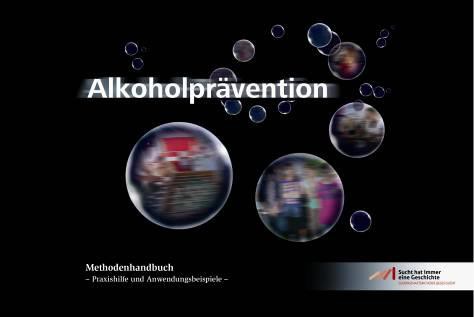 Der  „Methodenkoffer  Alkoholprävention“  kann  vonSchulen, Jugendzentren und anderen Institutionen nach    Rücksprache    beim    Kreis    Soest,    Abt.Gesundheit - Suchtprävention, Jugend- und Familienbüro der Stadt Lippstadt, AG  Jugendarbeit der Stadt  Soest und dem Jugendamt  der  Stadt Warsteinkostenfrei entliehen werden.Die Ausleihe des Methodenkoffers steht in Verbindung mit einer kurzen Schulungsveranstaltung (ca. 2 Stunden). Terminabsprachen dafür sind mit den oben genannten Institutionen zu treffen.Inhalt:1. Methodenhandbuch AlkoholpräventionEin Methodenhandbuch bietet Ihnen auf über 130 SeitenHintergrundinformationen und Übungen zur Alkoholprävention.2. RauschbrillenVier Rauschbrillen, die Jugendlichen im nüchternen Zustand deutlich vor Augen führen, wie stark Alkoholkonsum die Wahrnehmung beeinträchtigt.3. Film: Du fehlst!Die Rauschbrillen werden ergänzt durch den 5-minütigen Film "Du fehlst", der die Problematik von Alkohol im Straßenverkehr darstellt.Sie benötigen folgende Technik: DVD-Player und Fernseher oder DVD-fähigerPC/Laptop, inkl. Lautsprecher und einen Beamer4. SuchtverlaufAnhand neun unterschiedlicher Stationen, einer „Suchtkarriere“ lernen die Jugendlichen durch den „Suchtverlauf“, wie Sucht entsteht. Beschriebene Trinksituationen aus dem Alltag helfen bei der Einschätzung, zwischen dem Genuss von Alkohol, dem Alkoholmissbrauch oder gar einer Alkoholäbhängigkeit zu unterscheiden.5. Das ultimative Alkohol-QuizAbgerundet wird der Koffer durch das  interaktive „ultimative Alkohol-Quiz“. Anhand von Wissensfragen und spielerischen Elementen lernen die Jugendlichen wichtige Informationen über die Wirkung und Gefahren des Alkoholkonsums.Sie benötigen folgende Technik: PC/Laptop mit Powerpoint und einen Beamer.17 Quelle: ginko-Stiftung, Initiative "Sucht hat immer eine Geschichte"4.2 Methodenkoffer Cannabisprävention18Cannabis   ist   nach   wie   vor   Deutschlands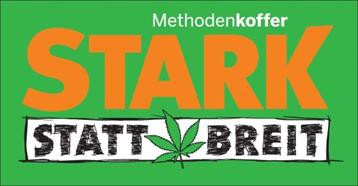 „beliebtester“ illegaler Suchtstoff. Aus diesem Grund bedarf es angemessener Präventionsmaßnahmen für Jugendliche und junge Erwachsene, damit der Konsum mit Cannabis  reflektierend, kritisch, risikobewusst und ohne schwerwiegende Folgen bleibt. Diepotentiellen Konsumenten sollen in die Lage versetzt werden, Einfluss auf ihre Gesundheit zu nehmen, eigene Bedürfnisse wahrzunehmen und diese erfolgreich zu realisieren.„Stark statt breit“ will aufklären, die Persönlichkeit stärken und mögliche Alternativen zum Drogenkonsum aufzeigen. Der „Methodenkoffer Cannabisprävention“ beinhaltet eine umfangreiche Material- und Methodensammlung, die in der alltäglichen Arbeit mit jungen Menschen (zwischen 14 und 25 Jahren) eine praktische Anleitung der Umsetzung ermöglicht.Der „Methodenkoffer Cannabisprävention“ kann von Schulen, Jugendzentren und   anderen   Institutionen   nach   Rücksprache   beim   Kreis   Soest,   Abt. Gesundheit, Suchtvorbeugung kostenfrei entliehen werden.Die Ausleihe des Methodenkoffers steht in Verbindung mit einer 3-stündigen Schulungsveranstaltung. Terminabsprachen dafür sind mit der oben genannten Institution zu treffen.Inhaltsbeispiele:1. Bilderrätsel26 Bilderrätselkarten (13 Kartenpaare mit Bild und Text) aktivieren die Teilnehmenden  und  informieren  über  Sachverhalte  wie  z.B.  Führerschein, BtMG, Drogenscreening u.a. trotz unterschiedlicher Vorerfahrungen.2. KifferQuizDas Quiz beinhaltet Wissensfragen, die in sechs Fragekategorien und je nach Schwierigkeitsgrad unterteilt sind. Anhand dieser kreativen Herangehensweise lernen die Beteiligten wichtige Informationen über die Wirkweise und die Gefahren vom Cannabiskonsum. Sie benötigen folgende Technik: PC/Laptop mit Powerpoint und einen Beamer.3. „STARK STATT BREIT“ – ACTIVITYDurch die spielerische Informations-/Wissensvermittlung wird der gruppendynamische Prozess der Kooperation gefördert.18 Quelle: ginko-Stiftung, Initiative „STARK STATT BREIT“, Mülheim 20184. SchadstoffratenCannabisprodukte werden häufig mit gefährlichen Substanzen gestreckt und die Konsumenten sind sich der gesundheitlichen Risiken nicht bewusst. Risikopotential	von	Streckmitteln	erkennen	und	die	kritische	Haltung diesbezüglich verstärken.5. Die innere WaageDie Teilnehmenden werden aufgefordert, ihre subjektiv erlebten /vermuteten Vorteile und Nachteile des Cannabiskonsums zu benennen und pro Argument einen Glasstein in die jeweilige „Für“- oder „Gegen“-Waagschale zu legen. Dadurch soll eine differenzierte Sichtweise gegenüber dem Konsum vermittelt sowie der mögliche Widerstand zur Auseinandersetzung mit dem Thema vermieden werden.Bei Risikogruppen bzw. Konsumierenden kann durch das Ausdrücken von Pro- und Contra-Argumenten die Motivation zur Konsumveränderung angestoßen werden.6. Wie entsteht SuchtAnhand der Begriffe Experimentier-, Gelegenheits- und Gewohnheitskonsum sowie Abhängigkeit lernen die Teilnehmenden eine Suchtentwicklung kennen. Die Auseinandersetzung mit den Praxisbeispielen, zeigt den Beteiligten auf, wie fließend die einzelnen Phasen der Suchtentstehung sein können.7. Richtig oder Falsch?Durch Zuordnung der Behauptungskarten bekommen die Teilnehmenden eine Übersicht der möglichen gesundheitlichen und juristischen Folgen von Cannabiskonsum.4.3 ALK-ParcoursDer ALK-Parcours ist Bestandteil der NRW-Landeskampagne „Sucht hat immer eine Geschichte“ und wird nur über die Prophylaxefachkraft des Kreises Soest in Abstimmung mit der Landeskoordinationsstelle für Suchtvorbeugung NRW gebucht.Der ALK-Parcours steht unter dem Motto „Was machst du mit Alkohol? Was macht Alkohol mit dir?“; an den Stationen erfolgt eine interaktive Auseinandersetzung mit den Themenbereichen Alkoholkonsum und – missbrauch im Jugendalter. Ziel ist es unter anderem, einen verantwortungsvollen Umgang mit Alkohol zu fördern bzw. den Beginn des Konsums lebenszeitlich hinauszuzögern. Weiterhin geht es darum, sich mit den eigenen Konsummotiven, den Wirkungen von Alkohol sowie den gesundheitlichen und sozialen Risiken auseinander zu setzen.Der ALK-Parcours besteht aus 5 Stationen, die nacheinander von den Jugendlichen durchlaufen werden. An jeder Station erwartet die Jugendlichen eine andere Aufgabe. Alle Stationen in dem interaktiven Parcours werden von Fachkräften aus der Suchtprävention (Jugendarbeit, Suchtberatung, Schulsozialarbeit, Polizei, Betroffene aus Selbsthilfegruppen) begleitet und moderiert, so dass die Schüler*innen zur Auseinandersetzung des Alkoholkonsums angeregt werden.Der ALK-Parcours kann in Städten und Gemeinden des Kreises Soest „Station“ machen. Damit die Durchführung des ALK-Parcours möglich ist, wenden Sie sich  an  die  Suchtprophylaxefachkraft  des  Kreises  Soest.  Die  Koordination sowie die Jahresplanung für den ALK-Parcours obliegt ausschließlich der Prophylaxefachkraft.Ist ein Standort gewählt, werden die Schulen vor Ort jeweils eingeladen mit ihren Klassen teilzunehmen. Die begleitende Lehrkraft bleibt während des Parcours-Durchlaufs vor Ort und wird im Anschluss ebenfalls durch den Parcours geführt. So können Rückmeldungen der Schüler*innen aus der interaktiven Arbeit im Parcours besser eingeordnet und sich daraus ergebende Fragestellungen gemeinsam im Unterricht diskutiert werden.Es wird empfohlen im Vorfeld oder zur Nachbereitung des ALK-Parcours dasThema in der Schule weiter zu vertiefen. Weitere Infos gibt es hier: http://www.suchtgeschichte.nrw.de/aktionen/Aktion_ALK-Parcours/index.php4.4 PatientengesprächeEiner vorbereiteten Klasse wird die Gelegenheit gegeben, mit im Entgiftungsprozess befindlichen Patienten ins Gespräch zu kommen. Moderiert und begleitet werden diese Gespräche von erfahrenen Mitarbeiter/-innen der Westfälischen Kliniken Lippstadt/Warstein.In den meist 90-minütigen Gesprächsrunden ermöglichen die Patienten einen Einblick in ihre individuellen Biographien. Darüber hinaus berichten sie authentisch über ihre Erfahrungen und ihre weiteren Lebensperspektiven. Den Schüler/-innen wird die Gelegenheit gegeben, eigene Fragen zu stellen und mit den Patienten ins Gespräch zu kommen.Schwerpunktthemen der Gespräche können sein  Entstehung von Sucht  Suchtformen legal/ illegal, stoffgebunden / nicht stoffgebunden  Verluste durch Sucht  Wirkung und körperliche Schädigung durch verschiedene SubstanzenZielgruppen sind Schüler und Schülerinnen ab der 8. Jahrgangsstufe.Zur Reflexion der Patientengespräche findet ca. 2 Wochen später jeweils ein45-minütiges Nachgespräch im Klassenverband statt. Mögliche Inhalte sind:  zeitnahe Nachbesprechung von offenen Fragen und Themen  Weitergabe von Kontaktadressen  Vergabe von Infomaterial  ReflexionDie  Kontaktdaten  der  Mitarbeiter*innen  der  Westfälischen  Kliniken  sind  imAdressverzeichnis zu finden.4.5 Gespräche mit Betroffenen aus Sucht-SelbsthilfegruppenDie Mitarbeit von Betroffenen und Angehörigen aus der Selbsthilfe hat sich als eine wertvolle Unterstützung für schulische Projekte erwiesen. Selbsthilfegruppen	sind	Zusammenschlüsse	von	Erwachsenen,	  die	 ein gesundheitliches	Problem	haben	und		 diese	Lebenssituationen eigenverantwortlich,  zusammen  mit  anderen  Menschen  in  vergleichbaren Situationen	ändern		möchten.	Aufgrund	 ihrer	Lebenserfahrung	und	den dazugehörigen  Informationen  können  die Vertreter  aus  der  Selbsthilfe  über authentische Lebensverläufe berichten.Wo findet man kooperationsbereite Sucht-Selbsthilfegruppen?Auskunft erteilt:	die	Kontakt-	und	Informationsstelle	für	Selbsthilfegruppen	(KISS), Barbara Burges, Tel: 02921/30 2162 oderEmail: barbara.burges@kreis-soest.deHier  sind  die  geeigneten  Kooperationspartner  persönlich  bekannt  und  im regelmäßigen Austausch eingebunden.Die Kooperationspartner sind ehrenamtliche Suchtkranken-Helfer!Voraussetzungen für die kooperierenden SelbsthilfegruppenÄußere Rahmenbedingungen:Empfehlenswert ist im Vorfeld der telefonische oder ggf. persönliche Austausch zwischen Gruppenleiter und Lehrkraft/Sozialarbeiter zu	gegenseitigen Erwartungen/Absprachen und Planungen zum Unterricht	Klären, ob Fragen der Klasse vor der Veranstaltung an den Vertreter der Selbsthilfe geschickt werden sollen	Die Mitarbeit der Selbsthilfe sollte am Ende eines Unterrichtsprojektes stehen!	Tel.-Nr. und Email-Adresse austauschen	Aufwandsentschädigung (Fahrtkosten) klärenCa. 20 Minuten vor Beginn der Veranstaltung	Ankunft  des  Gruppenleiters  oder  Vertreters  der  Selbsthilfegruppe  imSchul-Sekretariat	ggf. gegenseitiges persönliches Kennenlernen	Aktuelle Informationen zum Ablauf der Veranstaltungen4.6 Borderline-PersönlichkeitsstörungEin Coaching-Angebot der Westfälischen Klinik Warstein, Station AW 05Ziel:	medizinische InformationsvermittlungCoaching von Mitarbeitern in InstitutionenZielgruppe:	MultiplikatorenDauer:	nach AbspracheNeben unserer stationären Therapie bieten wir verschiedenen Organisationen unsere Unterstützung als Coaching-Team an.Mit folgenden Maßnahmen können wir Sie unterstützen:  Grundlagenschulung zum Krankheitsbild und den Umgang mit diesenKlienten  Fallbesprechungen in schwierigen Fällen  Unterstützung bei Informationsveranstaltungen, die sich mit derBorderline-Erkrankung befassen4.7 SuchtberatungDie Beratungsstellen für Suchtgefährdete und Abhängige der Diakonie Ruhr- Hellweg e.V. im Kreis SoestUnsere Angebote:Wir bieten Ihnen verschiedene Möglichkeiten der Hilfe an:  Sprechstunden und Kurzberatung sowie ambulante Betreuung  Ambulante  Behandlung  in  Form  von  Einzel-,  Paar-,  Familien-  undGruppensitzungen  Vermittlung zur Entgiftung und in stationäre Entwöhnungsbehandlung  Hausbesuche, Krisenintervention, Krankenbesuche  Psychosoziale Begleitung substituierter Drogenabhängiger  Nachsorge in Form von Einzel-, Paar- und Gruppensitzungen  Zusammenarbeit	mit	den	Suchtselbsthilfegruppen	und	der„Elternselbsthilfe drogenabhängiger Kinder und Jugendlicher“  Beratung von Betroffenen, Angehörigen, Vorgesetzten, Freunden undInteressiertenSuchtberatungsstellen finden Sie in folgenden Städten:	Lippstadt	Soest	Warstein	WerlDie Adressen und Ansprechpartner hierzu finden sie unter Punkt 8.4.8 Das KlassenklimaIm	Klassenklima	legen	die	Schüler/-innen	anonym	ihre	ganz	eigene Wahrnehmung, die das Miteinander innerhalb der Klasse widerspiegelt, offen. Die Schüler/-innen haben die Möglichkeit (ohne Abgleich mit anderen Schülern) insgesamt drei Aussagen aus „Unserem Klassenklima“ anzukreuzen bzw. auch ihre eigene Aussage dazuzuschreiben. Als Ergebnis sollten insgesamt nur drei Aussagen berücksichtigt werden.Die	einzelnen,	angekreuzten	Aussagen	werden	auf	einem	neutralen„Klassenklima“-Bogen ausgezählt bzw. notiert. In diesem Bewertungsprozess kann sich auch ein negatives Klassenklima darstellen. Das kann für eine(n) oder mehrere Schüler/-innen bedeuten, dass die Schulsituation u.U. als sehr belastend  und  demotivierend  erlebt  wird.  Mögliche  Frustrationen  werden dabei individuell wahrgenommen und bewältigt. Suchtmittel können eine Form des Umgangs mit belastenden Situationen darstellen. Bei fortdauernden Frustrationen können sich diese ungünstigen Verhaltensweisen manifestieren. Daher ist es lohnenswert, ein ausgewogenes Klassenklima anzustreben!Die  Bewertungsergebnisse  werden  der  Klasse  oder  der  jeweiligen  Gruppe(sachlich) zurückgemeldet.Es ist notwendig, alle Ergebnisse mit dem Respekt der Wertschätzung zu betrachten!4.8.1  Unser Klassenklima(bitte anonym und ehrlich ausfüllen!)Kreuze bitte von den folgenden Aussagen die drei an, die auf Deine Klasse besonders zutreffen.Du kannst auch unten eigene Aussagen hinzufügen. Es sollten insgesamt nur drei Aussagen bleiben.o Ich kann mit vielen meiner Klassenkameraden auch nach der Schule etwas anfangen.o In unserer Klasse streiten wir uns häufig.o In unserer Klasse verbünden wir uns häufig gegen einen oder mehrereMitschüler.o In unserer Klasse halten wir zusammen.o Fast alle hören zu, wenn ein Mitschüler etwas sagt oder einen Vorschlag macht.o Wir lachen oft, wenn jemand eine falsche Antwort gibt.o Manchmal können wir etwas gemeinsam planen und führen es dann auch durch.o Für einige Mitschüler ist es in unserer Klasse ungemütlich, sie fühlen sich hier nicht wohl.o In unserer Klasse gibt es einige Mitschüler, die normalerweise von gemeinsamen Dingen ausgeschlossen werden.o Die meisten Schüler in unserer Klasse versuchen, mit den anderen gut auszukommen.o In unserer Klasse gibt es Mitschüler, die alles bestimmen wollen und sich selbst nichts sagen lassen.o In unserer Klasse gibt es Mitschüler, die alles bestimmen wollen und sich selbst nichts sagen lassen.o ……………………………………………………………………………………o ……………………………………………………………………………………Für ein konstruktives Miteinander schließt sich folgende Weiterarbeit an:1.       KleingruppenarbeitDie  Schüler/-innen  sammeln  positive  und  negative  Punkte,  die  ihrKlassenklima widerspiegeln.2.       PlenumVorstellung und Auflistung der gefundenen Punkte des Klassenklimas.3.       BewertungDie gefundenen negativen Punkte werden herausgegriffen und nach demokratischer Gewichtung von den Schüler/-innen gepunktet.Drei Punkte stehen jedem Schüler zur Verfügung: rot für hohe Wichtigkeit, gelb für Wichtigkeit und grün für niedrige Wichtigkeit. Jeder Schüler soll nach seiner Meinung den Akzent setzen der wichtig ist.Nach  dieser  Gewichtung  werden  die  gefundenen  Aspekte  mit  der Gesamtgruppe in der Form bearbeitet, dass zunächst die hohe Wichtigkeit mit der Fragestellung: „Was kann jeder einzelne dafür tun, um eine Verbesserung zu erreichen?“ aufgegriffen wird. Die Kriterien werden gesammelt. Jede Wichtigkeit kann mittels der gleichen offenen Fragestellung moderiert werden.Nach Sammlung der gefundenen Kriterien zu jeder Wichtigkeit werden die Schüler/-innen innerhalb einer zeitlichen Befristung versuchen diese umzusetzen.Die Zeitspanne wird mit den Schüler/-innen abgestimmt. Bei einem neuen Termin zum Klassenklima wird über die Umsetzung reflektiert und diese bewertet.Zur vertiefenden Weiterarbeit mit den Schüler/-innen steht Ihnen auf den nachfolgenden Seiten ein differenziertes Methodenangebot zur Verfügung.Lehrerhinweis zur Weiterarbeit194.8.2  Sich auf Regeln einigenZiel:                                   Integration  in  die  Klassengemeinschaft,  Akzeptanz und Respekt gegenüber MitschülernZielgruppe:                      Schüler aller AltersstufenMaterial:                           vorliegende Arbeitsbögenzur Visualisierung der Ergebnisse - Plakatpapier/PosterZeitlicher Rahmen:          ca.  5  Unterrichtsstunden  -  Thema  sollte  immer wieder aufgegriffen werden, um Regeln und Sanktionen dem Entwicklungsstand der Schüler anzupassenDurchführung:Das Thema Regeln gehört in Kollegien zu den „heißen Eisen“. Nicht selten gehen die Vorstellungen über das richtige Verhalten von Schülern innerhalb eines Kollegiums weit auseinander, je nach pädagogischer Vision bzw. Resignation.  Mit  diesem  Arbeitsmaterial  möchten  wir  Ihnen  einen  Zugang bieten, der die Schüler und ihre Erfahrungswelt zur Grundlage hat.Die Auseinandersetzung mit einem Regelsystem gehört zu den zentralen Erziehungsaufgaben von Elternhaus und Schule. Wo sonst sollen junge Menschen das Aufstellen von und den Umgang mit sinnvollen Regeln lernen. An der Art und Weise, wie Sie Regeln einfordern, werden die Schüler auch erkennen, welche Werte Sie als Erwachsener vertreten, und sich mit diesen Werten auseinander setzen. Beachten Sie dabei auch besonders die Schutzfunktion von Regeln für Schwächere oder in Risikosituationen.Bewährte Regeln aus der Praxis:	Ausreden lassen	Für sich selbst sprechen (nicht Verallgemeinerungen)	Unterschiede respektieren	Störungen haben Vorrang	Vertraulichkeit wahrenNoch ein paar Tipps zur Erarbeitung und zum Umgang mit Verhaltensregeln: Schüler werden nicht alle Regeln auf einmal übernehmen. Daher kann es leichter  sein,  sich  aus  einer  Liste  notwendiger  Regeln  zu  Beginn  einige19 Auszüge aus „Erwachsen werden“ Life-Skills-Programm 07/2002auszuwählen und diese regelmäßig einzufordern und einzuüben. Fragen Sie auch die Schüler, wie es ihnen mit den Regeln geht. Ob es Schwierigkeiten gibt, sie einzuhalten? Sind die Regeln nützlich für euch?Aufgrund der besonderen Bedeutung des Themas ist es manchmal sinnvoll, die Klasse  in  eine  Mädchen-  und  Jungengruppe  zu  teilen.  Die  Aufteilung  der Gruppe ermöglicht manchen auszusprechen, was sie sich in einer gemischtgeschlechtlichen Gruppe nicht trauen würden. Wenn Sie aufteilen, fragen Sie die Untergruppen auch behutsam, wie und wo sich Jungen bzw. Mädchen mit dem anderen Geschlecht wohl oder unwohl fühlen.Zum Abschluss können die Gruppen einander ihre Ergebnisse präsentieren und gegebenenfalls teilweise oder komplett auch erläutern.Arbeitsblatt:          Ich fühle mich wohl, ich fühle mich unwohl…Beispiele:    Ich fühle mich wohl,	wenn man mir zuhört	wenn man mich anlacht	wenn man versucht mich zu verstehenBeispiele:    Ich fühle mich unwohl,	wenn man mich immer unterbricht	wenn man sich über mich lustig macht	wenn man über mich lachtBevor Sie in einer weiteren Sequenz das Arbeitsblatt „Klassenregeln“ einführen, befragen Sie die Schüler: In der Schule sollen sich Schüler und Lehrer gleichermaßen wohl fühlen. Welche Verhaltensregeln benötigen wir, damit wir uns alle in der Klasse und im Unterricht wohl fühlen können?Sie können die Antworten vor dem Einsatz des Arbeitsblattes sammeln oder auch als Einführung zur Bearbeitung verwenden.Arbeitsblatt und Beispiele:       „Klassenregeln“	anderen Aufmerksamkeit schenken, wenn sie sprechen	anderen nichts wegnehmen	andere nicht unterbrechenFragen Sie ihre Schüler unter Berücksichtigung der schulischen Rahmenbedingungen (Schulordnung, Lehrplan) nach sinnvollen Verhaltensregeln für den Unterricht. Überprüfen Sie dabei auch Ihre persönlichen Anforderungen und stellen Sie sie – soweit möglich – zur Diskussion.In Kleingruppen werden die Schüler sich über die gefundenen Regeln austauschen und sie anschließend vortragen. Darüber hinaus sammeln und schreiben Sie die (kurzen, prägnanten) Regeln auf eine Liste und lassen diesedurch die Schüler punkten mit der Frage: „Welche Verhaltensregeln sollen in der Klasse gelten, damit alle sich wohl fühlen können?“ Diskutieren Sie im Anschluss den Wert der gefundenen Verhaltensregeln: „Was würde sich in unserer Klasse ändern, wenn alle sich an diese Regel hielten?“Es ist sinnvoll und notwendig, von Zeit zu Zeit die vereinbarten Regeln und Konsequenzen zu überprüfen und den Erfahrungen oder neuen Erfordernissen anzupassen.Eine  weitere  Möglichkeit  zur  Erarbeitung  der  „Klassenregeln“  ist  dasArbeitsblatt „Wie wollen wir miteinander umgehen?“Sie erhalten durch das Arbeitsblatt eine Sammlung von erwünschten und unerwünschten Verhaltensweisen, die Sie wie eine Kartenabfrage weiter verwenden können. Am Ende können dann die Schüler nach intensiver Auseinandersetzung die notwendigen Verhaltensregeln selbst formulieren.Zuerst lassen sie jeden Schüler die oberen beiden Felder für sich ausfüllen. Danach bilden Sie Paare, in denen sich die Schüler über ihre ersten Ergebnisse austauschen und anschließend auf höchstens drei Verhaltensmerkmale für die beiden mittleren Felder einigen. Anschließend bilden drei Paare dann eine Kleingruppe und erarbeiten bzw. einigen sich    höchstens auf drei Verhaltensmerkmale für die unteren Felder.Der Vorteil dieses Arbeitsblattes liegt in den zwei Spalten: Es fragt direkt auch nach aktiven Verhaltensweisen, die die Atmosphäre in der Klasse verbessern, und nicht nur nach Verboten. Es kann sein, dass einige Schüler die beiden mittleren Felder wie die beiden oberen Felder ausfüllen wollen, weil sie schon wissen, dass man von anderen nichts erwarten sollte, was man selbst nicht schaffen kann oder möchte. Für manche Schüler kann die Ähnlichkeit der Eintragungen in den verschiedenen Feldern aber auch ein AHA-Erlebnis sein. Daher haben alle Zeilen eine Berechtigung.Die beiden unteren Felder dienen weniger der Regelbildung. Sie liefern Informationen über die Erwartungen an ein von Schülern gewünschtes Lehrerverhalten und an die erwarteten Kompetenzen. Nutzen Sie diese Informationen ggf. für ein Gespräch über unterschiedliche Erwartungen und unterschiedliche Rollen in der Schule.Gemeinsam   mit   den   Schülern   sollte   auch   über   Konsequenzen   beiRegelverletzungen gesprochen werden.Ich fühle mich wohl, ich fühle mich unwohlNachfolgende Sätze bitte vervollständigen.(Es können sich auch Antworten wiederholen.) Ich fühle mich in meiner Klasse wohl, wenn … Ich fühle mich in meiner Klasse unwohl, wenn …Ich kann leichter über meine Gefühle sprechen, wenn …Ich kann nur schwer über meine Gefühle sprechen, wenn …Ich bin gern mit anderen zusammen, wenn …Ich fühle mich verstanden, wenn … In meiner Klasse gefällt mir, dass … In meiner Klasse ärgert mich, dass …Was ich in meiner Klasse gern lernen würde, ist …KlassenregelnSchreibe   Regeln   auf,   die   deiner   Meinung   nach   für   alle   Schüler   und Schülerinnen in der Klasse gelten sollen. Welche Folgen würde die Einhaltung der Regeln für alle haben?Regel: …Was würde sich ändern, wenn sich alle an diese Regel hielten?Regel: …Was würde sich ändern, wenn sich alle an diese Regel hielten?Regel: …Was würde sich ändern, wenn sich alle an diese Regel hielten?Wie wollen wir miteinander umgehen?In unserer Klasse sollen sich alle wohl fühlen können.Wie können sich die Schülerinnen und Schüler verhalten, damit alle sich in derKlasse wohl fühlen können? Schreibe höchstens drei Anmerkungen in ein Feld.5. Peer-to-Peer-Ansatz in der SchuleIn vielen Präventionsprojekten werden heute die Stärken und Vorteile der Gruppe der Gleichaltrigen gesucht und genutzt. Hier ist ein ähnlicher Sprachschatz und eine vertraute Ausdrucksweise zu finden. Es besteht eine hohe Glaubwürdigkeit. Aufgrund des Alters sind bestimmte Entwicklungsaufgaben bewältigt und die Jugendlichen verfügen über einen größeren Erfahrungsschatz. Peers bieten eine authentische Identifikationsmöglichkeit.In der Schule ist die peergruppenbildende Kraft am Stärksten. Oftmals sind präventive Projekte bereits umgesetzt.Im  Rahmen  dieses  Ansatzes  bieten  wir  Ihnen  an,  SchülermultiplikatorenSchülerMedienscouts und Net-Piloten auszubilden.Im Projekt werden zunächst freiwillige Jugendliche gewonnen. Diese setzen sich  mit  ihrem  eigenen  Verhalten  im  Hinblick  auf  Suchtentstehung  und-vorbeugung auseinander. Die Konsummuster werden ebenso wie die eigenen Lebenskompetenzen reflektiert. Die SchülerMedienscouts werden darüber hinaus hinsichtlich der rechtlichen Aspekte rund um das Thema Medien und ihre Mediennutzung fortgebildet.Im  nächsten  Schritt  werden  präventive  Strategien  für  Jüngere  erarbeitet, geplant und umgesetzt. Bedürfnisse und Haltungen von Jüngeren werden vertreten und begleitet. Das Hilfesystem im Kreis Soest und auch überregional wird kennengelernt.Dennoch gibt es Grenzen. Peers sind weder Drogenpolizei noch Suchtherapeuten und sollten nicht von Lehrern als Schulbeauftragte funktionalisiert werden. Die Peers können Angebote machen, sollen jedoch nicht Eltern sowie Lehrpersonen aus ihrer Verantwortung entlassen.Unser Angebot besteht aus den Vorbesprechungen, Erläuterungen der Rahmenbedingungen, Projektvorstellung in der Schule, Durchführung eines dreitägigen Seminars, Nachbereitung und weiterer fachlicher Begleitung der Schülermultis / SchülerMedienscouts / Net-Piloten und der betreuenden Lehrer*innen.6. Themenkomplex"Gewalt und soziale Kompetenzen"Der  Auftrag  zur  Prävention  endet  nicht  mit  der  Bearbeitung  des Themenbereichs „Sucht“. Auch für den Bereich „Förderung sozialer Kompetenzen“ sowie zur „Gewaltprävention“ liegen vielfältige Konzepte und Methoden vor, um sich diesen Thematiken zu nähern. Und nicht immer lässt sich  eine  Methode  differenziert  einem  der  Themenbereich  zuordnen,  weil solche kommunikativen und sozialen Kompetenzen gefördert werden, die in unterschiedlichen Lebensbereichen zum Vorteil eingesetzt werden können.Das vorliegende Konzept   vereinigt suchtspezifische und sucht- unspezifische Methoden zur Prävention.Spezifisch werden Konsumformen, -folgen und Hintergründe thematisiert. Jedoch im Gegensatz zur früheren Abschreckungspädagogik, wie das Zeigen von Leberzirrhosen oder Raucherbeinen gewinnen suchtunspezifische Ansätze in den vergangenen Jahren immer mehr an Bedeutung, beispielhaft sei hier die Kampagne „Kinder stark machen“ (BzGA) genannt.Diese unspezifischen Anteile, also Lebenskompetenzförderung im Mittelpunkt, finden wir entsprechend auch in der heutigen Gewaltprävention.Das bundesweite Projekt Papilio greift genau diesen Aspekt auf, stärkt die sozial-emotionalen Kompetenzen von Kindern, setzt frühzeitig an und beugt somit sowohl Sucht und Gewalt vor.An vielen Schulen sind häufig Projekte zur Lebenskompetenzförderung integriert, die möglicherweise nicht so benannt sind, jedoch in ihren Auswirkungen dem entsprechen. Letztendlich bedeutet Lebenskompetenz- förderung, also eine unspezifische Gewalt- und Suchtprävention, ein Ernst- nehmen allgemeiner Erziehungsaufgaben. Dies ist die gemeinsame Grundlage.Seit dem Jahr 2011 werden Lehrer*innen und Mitarbeiter*innen der Schulen im Kreis Soest ausgebildet, um schulinterne Krisenteams aufzustellen. Hier werden auf Grundlage des Notfallordners NRW theoretische Hintergründe, rechtliche Hinweise und konkrete Handlungsschritte erarbeitet und vermittelt. Die Fortbildung erfolgt in drei vierstündigen Modulen, welche von Mitarbeiter*innen der Schulpsychologie, Polizei, Seelsorge und Jugendamt durchgeführt werden. Im Jahr 2019 wird die 19. Staffel angeboten.Weitere   Auskünfte   gibt   Burkhard   Pukrop   oder   die   SchulpsychologischeBeratungsstelle des Kreises Soest, Tel. 02921.303691.7. Materialien zur Weiterarbeit7.1 FachliteraturRüdiger Gilsdorf / Günter Kistner: "Kooperative Abenteuerspiele I+II" Spiele und Übungen zu den Bereichen Kooperationsfähigkeit, Konfliktfähigkeit, helfen und sich helfen lassen, Übernahme von Initiative und Verantwortung, Selbstwertgefühl, realistische Selbsteinschätzung und Körperbewusstsein.Bd. 1: Kallmeyersche Verlagsbuchhandlung GmbH, ISBN 3-7800-5801-4, 1995Bd. 2: Kallmeyersche Verlagsbuchhandlung GmbH, ISBN 3-7800-5822-7, 2000Günter Amendt, u.a.: "Ecstasy+Co."Ein Taschenbuch, das sich dem Thema Drogenkonsum und Rausch aus verschiedenen Blickwinkeln nähert; kleines Lexikon der Rauschmittel im Anhang.rororo-Taschenbuch, ISBN: 3499604256, 1997E. Bilstein und A. Voigt: "Ich lebe viel"Materialien zur Suchtvorbeugung, die sich direkt an den Menschen und sein Leben richten. Texte, Übungen, Lebensgeschichten, Interviews, Plakate, Gedichte  und  Bilder  setzen  tiefergehende  Impulse,  sich  mit  dem  Thema„Suchtvorbeugung“ zu beschäftigen.Verlag an der Ruhr, ISBN 3-927279-79-X, 1997 (nur noch gebraucht erhältlich)Klaus Hurrelmann / Gerlinde Unverzagt: "Wenn es um Drogen geht"Sachinformationen und Verhaltensvorschläge für Eltern, deren Kinder sich im„Probieralter“ befinden: unerlässliche Lektüre für Eltern und Kinder ab zwölf!Verlag Herder, ISBN 3-451-05520-1, 2000Jacques Vontobel / Andreas Baumann: "Auch mein Kind...?"Gespräche mit Eltern über Süchte und Drogen. Verlag pro juventute, ISBN 3-7152-0072-3, 2001Landesinstitut für Schule und Weiterbildung: "Suchtvorbeugung in denSchulen der Sekundarstufen I und II"Die Materialien sind 2001 überarbeitet worden und im Landesinstitut für Schule und Weiterbildung in Soest erschienen. Der Arbeitsinhalt gliedert sich inBand I:	Konzeption, fachliche Grundlagen und RechtsaspekteBand II:	Unterrichtsmaterialien, Beratung und ElternarbeitBand I bietet einen Überblick zu der konzeptionellen Arbeit der Suchtvorbeugung in der Schule. In Kapitel 2 werden „Fachliche Grundlagen“ der Suchtprävention diskutiert. Es beinhaltet u.a. ein Datenmaterial sowie Hintergrundinformation  zu  den  stofflichen  und  nichtstofflichen  Süchten.  DesWeiteren finden sich in Kapitel 3 unter „Rechtsaspekte“ die Grundlagen für dieZusammenarbeit mit verschiedenen Gremien und Institutionen.In Band II werden handlungsorientierte Unterrichtsbausteine angeboten, die im Baukastenprinzip  für  die  Jahrgangsstufen  5  bis  7,  8  bis  10  sowie  für  die Sekundarstufe II einsetzbar sind. Das heißt: die Unterrichtsmaterialien sind von ihrer Struktur neben der Lehrerinformationen in weiterführende Methoden bzw. Abschnitte		gegliedert,		so	dass	über	mehrere	Unterrichtsstunden unterschiedliche Sequenzen mit den Schülern erarbeitet werden können. Zusätzlich	beinhaltet	dieser		Band		Grundlageninformation	über	die Beratungsarbeit  von  Lehrern  in  der  Schule  und  Arbeitsmethoden  für  zwei Elternabende.Die Materialien zur „Suchtvorbeugung in den Schulen“ sind ebenfalls über dasInternet unter http://www.bug-nrw.de/ zu erhalten.Prof. Dr. med. Karl-Ludwig Täschner: „Harte Drogen, weiche Drogen“ Alle wichtigen Suchtmittel und wie sie wirken. Wie Sie Signale für eine Abhängigkeit erkennen. Hilfreiche Informationen für Eltern, Freunde und Lehrer Trias, ISBN 3-8937-3634-4, 2001A. Lippert: "Genuss oder Sucht? Aufgeklärter Umgang mit Alkohol undZigaretten - Materialien für Jugendliche"Oft werden die so genannten Volksdrogen Alkohol und Nikotin unterschätzt und von der Gesellschaft eher als harmlos eingestuft. Jedoch - nur, wer verantwortungsvoll und bewusst mit diesen Alltagsdrogen umgeht, kann sich gegen Sucht schützen! Dieses Buch hilft Lehrern, den Jugendlichen die nötige Sensibilität für die Problematik zu vermitteln. Jugendgerecht und alltagsnah wird der Konsum der vermeintlichen Genussmittel beleuchtet und analysiert. Durch Übungen zur Stärkung des Selbstbewusstseins lernen die Jugendlichen, sich besser dem Gruppenzwang zu widersetzen. Eine gezielte Aufklärung rüttelt auf, macht rechtliche und gesundheitliche Konsequenzen sichtbar und regt zu einem risikoarmen Konsum an.Verlag an der Ruhr, ISBN 978-3-8346-0663-1, 2010Eckhard Schiffer: "Warum Huckleberry Finn nicht süchtig wurde"Ein schlüssiges Konzept zur Suchtvorbeugung bei Kindern und Jugendlichen. Der Autor nennt konkrete Möglichkeiten der Suchtprophylaxe und macht anhand von Krankengeschichten sichtbar, welche vielfältigen Momente Sucht entstehen lassen.Beltz Taschenbuch, ISBN 3-407-85905-8, vollständig überarbeitete Auflage2010Ralf Schneider: „Die Suchtfibel“Wie Abhängigkeit entsteht und wie man sich daraus befreit. Informationen fürBetroffene, Angehörige und InteressierteSchneider Verlag GmbH, ISBN 3-8340-1000-6, 2010Hal Strauss / Jerold J. Kreismann: „Ich hasse dich, verlass mich nicht“Die überarbeitete und erweiterte Neuausgabe des Werks enthält neueste Forschungsergebnisse und Therapieansätze sowie aktualisierte Zahlen zum Fachgebiet Borderline. Betroffene, Angehörige, Ärzte und Therapeuten erhalten hilfreiche Unterstützung.Kösel-Verlag, ISBN 3-466-30947-6, 2012KIM-Studie 2010 - Kinder und Medien, Computer und Internet Basisuntersuchung zum Medienumgang 6- bis 13-Jähriger in Deutschland Bezug: www.mpfs.deFIM-Studie 2011 - Familie, Interaktion & MedienUntersuchung zur Kommunikation und Mediennutzung in FamilienBezug:  www.mpfs.deJIM-Studie 2011 - Jugend, Information, (Multi-)MediaBasisstudie zum Medienumgang 12- bis 19-Jähriger in DeutschlandBezug: www.mpfs.de7.2 UnterrichtslektüreAlkohol„Prost, Mathilda“ von Antje SzillatOriginalausgabe erschienen 2009; edition zweihorn, 128 SeitenISBN 978-3935265355„Sauf ruhig weiter, wenn du meinst“ von Annette Weber Originalausgabe erschienen 2004 bei Verlag an der Ruhr, K.L.A.R.-Reihe (Kurz-Leicht-Aktuell-Real), 85 SeitenISBN 978-3-86072-875-8Alkohol und MS„Die Nachtstimme“ von Ilse KlebergerNeuste Auflage als Taschenbuch erschienen 2012 bei Arena Life, 152 SeitenISBN 978-3-401-02764-7Internet„Alice im Netz“ von Antje SzillatOriginalausgabe erschienen 2010 edition zweihorn, 160 SeitenISBN 978-3-935265-48-5„Im Netz war er noch so süß - Jubiläumsausgabe“ von Annette WeberOriginalausgabe erschienen 2011 im Verlag an der Ruhr, 190 SeitenISBN 978-3834609069Magersucht/ Essstörungen„Ich habe echt keinen Hunger“ von Monika Plöckinger Originalausgabe erschienen 2004 bei Verlag an der Ruhr, K.L.A.R.-Reihe (Kurz-Leicht-Aktuell-Real), 97 SeitenISBN 978-3-8346-0034-97.3 JugendliteraturAlkohol„Alk - Außer Kontrolle“ von Wolfram Hänel2. Auflage erschienen 2010 bei Arena LIFE, 149 SeitenISBN 978-3-401-02757-9„Filmriss“ von Olaf BüttnerOriginalausgabe erschienen 2010 bei Ravensburger, 256 SeitenISBN 3473583642„Immer tiefer“ von Birgit SchlieperOriginalausgabe erschienen 2007 im cbt-Verlag, 157 SeitenISBN 978-3-570-30368-9„Voll im Rausch“ von Maja von Vogel2. Auflage erschienen 2007 bei Sauerländer Verlag aus der Reality-Reihe,159 SeitenISBN 978-3794170555Magersucht/ Essstörungen„Dann bin ich eben weg - Geschichte einer Magersucht“	von ChristineFehér3. Auflage erschienen 2005 im Cbt Verlag, 186 SeitenISBN 978-3570301708„Engel haben keinen Hunger“  von Brigitte Biermann3. Auflage erschienen 2011 im Beltz Verlag, 286 SeitenISBN 9783407755308„Mondfee“  von Kjersti Scheen1996 erschienen im Anrich Verlag, 232 SeitenISBN 978-3891062425„Und jeden Tag ein Stück weniger von mir“  von Gerhard Eikenbusch Originalausgabe erschienen 1985 im Ravensburger Verlag, 135 Seiten ISBN 978-3473580927Illegale Drogen„Seelenficker“  von NataschaOriginalausgabe erschienen 2007 bei Ubooks GbR, 111 SeitenISBN 978-3866080683„Sehnsucht Ecstasy“ von Henriette WichOriginalausgabe erschienen 2008 im KLOPP Verlag, 190 SeitenISBN 978-3-7817-2350-4„Breit. Mein Leben als Kiffer“ von Amon Barth Originalausgabe erschienen 2005 im Rowohlt Verlag, ISBN -13 978-3-499-62046-1Medien„Angstspiel“ von Birgit SchlieperEs beginnt ganz harmlos: Linda lernt einen Typen im Schüler-Chatroom kennen– höflich, unaufdringlich, angenehm. Natürlich verrät Linda ihm nicht ihre privaten Daten, schließlich ist sie nicht blöd. Doch sie hat die Heimtücke des Unbekannten unterschätzt: Lästige Emails und kitschige Blumenbotschaften gipfeln in einer gehässigen Schmierkampagne. Linda fühlt sich beobachtet, verfolgt, wird fast verrückt vor Angst. Und der Stalker lässt nicht locker – im Gegenteil: Er befindet sich in tödlicher Nähe …Cbt Verlag,, ISBN 357016084X, 2010„Erebos“ von Ursula PoznanskiIn einer Londoner Schule wird ein Computerspiel herumgereicht - Erebos. Als Raubkopie geht es von Hand zu Hand und wer es spielt, kommt nicht mehr davon  los.  Dabei  sind  die  Spielregeln  äußerst  streng:  Jeder  hat  nur  eine Chance, Erebos zu spielen. Er darf mit niemandem darüber reden und muss immer allein spielen. Und - wer gegen die Spielregeln verstößt oder seine Aufgaben nicht erfüllt, fliegt raus und kann das Spiel auch nicht mehr starten. Merkwürdig ist aber, dass die Aufgaben, die Erebos stellt, nicht in der Welt von Erebos, sondern in der Wirklichkeit ausgeführt werden müssen. Die Fiktion des Spiels und die Realität verschwimmen auf irritierende Weise.Auch Nick ist süchtig nach Erebos, bis das Spiel ihm befiehlt, einen Menschen umzubringen. Natürlich führt er diesen Auftrag nicht aus und wird prompt vom Spiel ausgeschlossen. Als auch noch sein bester Freund Jamie schwer verunglückt, begreift Nick: Erebos ist weitaus mehr als nur ein harmloses Computerspiel!Löwe Verlag, ISBN 3785569572, 20127.4 FilmeWie in Watte gepackt…BZgA, Berlin 2000, Filmlänge ca. 20 min., ab Jgst. 8, Medienzentrum des Kreises Soest Nr.: 4642114-1In   dokumentarischer   Form   setzt   sich   der   Film   mit   dem   Themenfeld„Medikamentengebrauch/-missbrauch auseinander. Junge Frauen und Männer berichteten vor der Kamera nicht nur über Wirkungen gängiger Beruhigungs-, Schmerz- oder Anregungsmittel, sondern sie machen auch durch ihre nachdenklichen Aussagen deutlich, woher ihre unterschiedlichen Spannungszustände, Belastungssituationen oder Schmerzen womöglich kommen. Erkennbar wird dabei auch, mit welcher Bedenkenlosigkeit sich Jugendliche manchmal selbst „medizinieren“ und welche Rolle Erwachsene dabei als Vorbilder spielen. Schließlich zeigt der Film Beispiele dafür, wie Jugendliche vom Medikamentenmissbrauch „weg gekommen“ sind.Cannabis denn… Sünde sein?BZgA Berlin 2000, Filmlänge ca. 20 min., ab Jgst. 8, Medienzentrum des Kreises Soest Nr.: 4642115-1Im Film kommen mehrere junge Frauen und Männer zu Wort, die Marihuana und Haschisch konsumiert haben. Dabei bringen die jungen Leute zur Sprache, bei welchen Gelegenheiten und aus welchen Motiven sie zur Droge Cannabis gegriffen haben. Ihre differenzierten Selbstreflexionen zu den Wirkungen von Cannabis werden in Beziehung gesetzt zu den Aussagen einer Psychotherapeutin und der Mutter eines Cannabiskonsumenten. Dabei wird erkennbar, welche verschiedenen Funktionen die Droge im Leben von Jugendlichen übernehmen kann. Am Ende des Films begründen die Jugendlichen dann, weshalb sie mit Cannabis „aufgehört“ haben.BEN XBelgien/Niederlande 2007, Filmlänge ca. 89 min. FSK ab 12Medienzentrum    des    Kreises    Soest,    Nr.    4642743-1,    Filmheft    unter:www.bpb.de/filmhefteBen ist Außenseiter. Jeden Tag taucht der hochintelligente Teenager in die Welt des Onlinespiels „Archlord“ ab, wo er anerkannt und für seine Taten bewundert wird. Mit seiner Internetgefährtin Scarlite meistert er mühelos alle Herausforderungen. In der Realität gelingt ihm das nicht. Jeder Tag in der Schule bedeutet für den verschlossenen Jungen die Hölle. Immer wieder wird er von Mitschülern gequält und erniedrigt. Als er einen Plan fasst, um mit allem Schluss zu machen, stellt sich heraus, dass Scalite nicht nur im Netz auf seiner Seite steht…Saufen bis der Arzt kommt - Kinder im VollrauschARD exklusiv, Deutschland 2008, Dokumentation 29 min.,Arbeitshilfe  unter:  www.filmwerk.de    Medienzentrum  des  Kreises  Soest  Nr:4642970Eine Nacht in der Kinderklinik „Auf der Bult“ in Hannover. Zwischen 21:00 und23:00 Uhr werden fünf Jugendliche schwer alkoholisiert eingeliefert: dies ist für das medizinische Personal mittlerweile Realität, besonders an den Wochenenden, wenn Volksfeste und sog. Flatrate-Partys stattfinden. Mehr als130 Kinder und Jugendliche mussten im Jahr 2006 erstversorgt werden - und die Betroffenen werden immer jünger. In der Reportage kommen Jugendliche, medizinisches und therapeutisches Personal, Eltern und Veranstalter zu Wort und beleuchten ein Phänomen, das unter der Bezeichnung „Koma-Saufen“ immer wieder diskutiert wird.Vincent will MeerDeutschland 2010, Filmlänge 96 Minuten, FSK 6Vincent leidet unter dem Tourette-Syndrom. Als seine Mutter stirbt, bringt ihn sein Vater ins Heim. Doch Vincent will mehr. Zusammen mit der mager- süchtigen Marie und dem zwangsneurotischen Zimmergenossen Alexander bricht er aus und macht sich auf den Weg nach Italien, um die Asche seiner Mutter ins Meer zu streuen.Jargoerschienen 2003, Empfehlung: ab 14 Jahren, Spieldauer 90 Minuten"Mit 16 musst du ein Mann sein" hat Jargos Vater immer gesagt. Jargo ist jetzt15, sein Vater tot und nach seiner Rückkehr aus Saudi Arabien lebt Jargo wieder in Berlin. Sein neues Zuhause ist eine verwahrloste Hochhaussiedlung am Stadtrand, die nicht eben einladend wirkt. Wenigstens gibt es dort Emilia, Typ "nettes Mädchen von nebenan". Dann ist da noch Kamil, ein türkischer Kleinganove mit großer Klappe. Er und Jargo, der deutsche Türke und der arabischsprechende Deutsche, werden die besten Kumpels. Kamil ist mit Mona zusammen, einer krassen Großstadtbraut, die ihre Finger nicht von den Drogen lassen kann. Mona ist heiß, verführerisch und will Jargo. Eine Verlockung, der keiner widerstehen kann... Sie wirft ihr Netz aus und bringt Jargo dazu, Stoff zu besorgen und seinen besten Freund zu betrügen. Indessen plant Kamil einen Einbruch in die Wohnung von gefährlichen Hintermännern der Zigarettenmafia und braucht dafür Jargos Hilfe. Kurz vor dem Einbruch steckt Emilia, die enttäuscht ist von Jargos Desinteresse, Kamil alles, was zwischen Mona und Jargo gelaufen ist. Rasend vor Wut und Eifersucht lässt Kamil Jargo in eine Falle  rennen  und  ersinnt  für  Mona  eine  fiese  Strafe.  Es  ist  Jargos  16. Geburtstag und er hätte nie gedacht, dass es sich so anfühlt, ein Mann zu sein...HINWEIS:Das Medienprojekt Wuppertal konzipiert und realisiert seit 1992 erfolgreich Modellprojekte aktiver Jugendvideoarbeit. Nach dem Motto „Jugendliche klären am besten Jugendliche auf“ finden Sie unter  www.medienprojekt-wuppertal.de authentische und inhaltlich dichte Jugendvideoproduktionen.7.5 TheaterprojekteAlkohölle (Beate Albrecht)Ein Theaterstück zum Thema Alkoholmissbrauch, geeignet für Menschen ab 14Jahren.Die  jugendlichen  Zuschauer  erleben/erfahren  im  Theaterprojekt  viel  über Suchtmechanismen, Träume und Familiengeheimnisse.  Damit die Produktion authentisch umgesetzt wird, wurde sie zusammen mit Selbsthilfegruppen für trockene Alkoholiker*innen und der Suchtberatungsstelle Genthin erarbeitet. www.theater-spiel.de„PHILOTES“ – Spiel um Freundschaft (Beate Albrecht)Ein Theaterstück zwischen Realität und Virtualität über Computerspielsucht, verborgene Ängste und den Wert der Freundschaft. PHILOTES ist geeignet für Menschen ab 12 Jahren.Die Freunde Tom und Benny sind ein eingespieltes Team. Sie sind beste Freunde und treffen sich zudem häufig online. Sie haben das Game PPHILOTES entdeckt.Das Theaterstück zeichnet ein bedrückendes Bild von den Gefahren der Spielsucht in einer Lebenswirklichkeit, die ohnehin labil genug ist. Computerspielsucht ist eine Suchtform, die eine andere Ansprache der Betroffenen erfordert. Die Problematik dieser Suchtform für den Spielsüchtigen sowie für seine Umwelt wird in dem Theaterprojekt realistisch herausgearbeitet. www.theater-spiel.deupDATE (Comic on! Theaterproduktion)Ein Theaterstück für 13 – 16-Jährige zu den Themen Pubertät, Sexualität und Soziale Medien, das Verantwortung und Werte im Umgang mit Daten, Bildern und Filmen im Online-Alltagsverkehr thematisiert.Elena und Kiara sind Freundinnen – bis Leo an die Schule kommt und alles durcheinander gerät. Plötzlich sind Nacktfotos im Umlauf – wer ist dafür verantwortlich?  Kommentare  von  Mitschüler*innen,  Lehrer*innen  und  Elternergänzen die Geschichte, die im Stil einer Fernsehreportage den Skandal an der Schule behandelt.Ein Nachgespräch der Schauspieler*innen mit den Schüler*innen greift die Fragestellungen des Stücks im Anschluss auf und regt die Zuschauer*innen zur Auseinandersetzung an.RAUSGEMOBBT 2.0 (Comic on! Theaterproduktion)Ein Theaterstück für 13 – 16-Jährige zum Thema CybermobbingDer 16-jährige Jess ist neu an der Schule und trifft dort auf die attraktive Vanessa und auf Chris, die seine Leidenschaft für Computerspiele teilt. Chris wird von Vanessa schikaniert und mit peinlichen Handyvideos unter Druck gesetzt. Jess muss sich entscheiden und die Situation droht zu eskalieren…Im Nachgespräch werden auch hier die Fragen nach Verantwortung, Handlungsalternativen und eigenen Erfahrungen aufgegriffen.www.comic-on.deWeitere Anbieter von Theaterprojektenwww.ensemble-radiks.de(unter anderem mit den Stücken „Fake oder War doch nur Spaß“ und „Und dann kam Alex“)https://pueppchen.info(mit dem Stück „Püppchen“ zum Thema Essstörungen)www.sonni-maier.dewww.theaterpaed-werkstatt.dehttps://der-kulturexpress.de/(Stücke zum Thema Drogen, Alkohol, Handysucht, Mobbing)7.6 InternetadressenAuf den folgenden Internetseiten finden Sie Detailinformationen:Illegale Drogenwww.partypack.de	Projekt der Drogenhilfe Köln e.V. www.stark-statt-breit.de	Präventionsprogramm Cannabis NRWInformation für Fachkräfte, Eltern, Jugendliche www.jugend-hilft-jugend.de	Jugend Hilfe e.V., Hamburg www.therapieladen.de	Therapieladen, Berlinwww.drugcom.de	Internetprotal der BZgA zur Information undBeratungAußerdem bietet die Giftzentrale der Med. Uni Bonn unter den Links: Drogen, Pflanzen und Slang-Lexikon weitere Informationenwww.meb.uni-bonn.de/giftzentraleAnwenderorientiertwww.shivagarden.de www.die-kraeuterhexe.de www.bambambhole.deLegale Drogenwww.justbesmokefree.de	IFT Nord, EntwöhnungBundeszentrale für gesundheitliche Aufklärung (BZgA):www.rauch-frei.infowww.null-alkohol-voll-power.de (Jugendliche) www.kenn-dein-limit.de (Erwachsene) www.kenn-dein-limit.info              (Jugendliche)Allgemeine Infoswww.ginko-stiftung.de	Landeskoordinationsstelle fürSuchtprävention, NRWwww.bzga.de	Bundeszentrale für gesundheitlicheAufklärungwww.dhs.de	Deutsche Hauptstelle für Suchtgefahrenhttp://www.kontaktco.at/shop/pdf/110-09.pdfMaterialien "Quartett Gewohnheitstiere" zum BestellenMedienerziehung/ Medienkompetenzwww.klicksafe.de	EU-Initiative für Sicherheit im NetzMaterial auch zum Downloaden, u.a. zu SocialCommunities, Datenschutz etc. CD-ROM "Wissen wie´s geht" (als .pdf zum Downloaden!)www.jugendschutz.net	Informationen und Downloads rund um denJugendschutzwww.handysektor.de	Informationen zu Handynutzung, Mobbing/ Happy Slapping, Kostenfallen etc.www.schau-hin.info	Handy-, Games- und Internet-Tipps für Eltern,10 goldene Regeln fürs Internet, Fernseh- nutzung etc.,Infos zum Medienpasswww.bzga.de	"Online sein mit Maß und Spaß"Ratgeber für Eltern zum Umgang mit digitalenMedien,als .pdf zum Downloaden!"Gut hinsehen und zuhören!"Als Ratgeber für päd. Fachkräfte, sowie alsRatgeber für Eltern erhältlichwww.ins-netz-gehen.de	Online sein mit Maß und Spaß Das Projekt ist für Net-Piloten und Interessierte ein umfangreiches Infoportal.www.mpfs.de	Basisstudien zum Medienumgang (2-jährig): Familien (FIM), Kindheit (KIM), Jugend (JIM),www.polizei-beratung.de	Das Programm Polizeiliche Kriminalprävention der Länder und des Bundes (ProPK) verfolgt seit nunmehr 40 Jahren das Ziel, die Bevölkerung, Multiplikatoren, Medien und andere Präventionsträger über Erscheinungsformen der Kriminalität und Möglichkeiten zu deren Verhinderung aufzuklären. Dies geschieht unter anderem durch kriminalpräventive Presse- und Öffentlichkeitsarbeit und durch die Entwicklung und Herausgabe von Medien, Maßnahmen und Konzepten, welche die örtlichen Polizeidienststellen in ihrer Präventionsarbeit unterstützenwww.juuuport.de	juuuport ist eine Selbstschutz-Plattform von Jugendlichen für Jugendliche im Web. Auf juuuport helfen sich Jugendliche gegenseitig, wenn sie Probleme im und mit dem Web haben. Ob Cybermobbing, Abzocke oder Technik, zu allen diesen Themen können auf juuuport Fragen gestellt werden: entweder öffentlich im Forum oder persönlich in der Beratung per E-Mail-Formular.Für Jugendliche, die Hilfe und Rat suchen, sind die juuuport-Scouts da.Die Scouts sind 15 bis 21 Jahre alt und arbeiten auf juuuport ehrenamtlich. Siewurden von Experten aus den Bereichen Recht, Internet und Psychologie ausgebildet. Sowohl als Moderatoren als auch als Beraterarbeiten sie auf juuuport selbstständig. IhreBeratung ist kostenlos.Trägerin von juuuport ist die NiedersächsischeLandesmedienanstalt (NLM). Mitförderer sind: Bremische Landesmedienanstalt (brema), Landesanstalt für Medien Nordrhein-Westfalen (LfM), Landeszentrale für Medien und Kommunikation Rheinland-Pfalz (LMK), Medienanstalt Hamburg Schleswig-Holstein (MA HSH), Medienanstalt Mecklenburg- Vorpommern (mmv), Medienanstalt Sachsen- Anhalt (MSA) und Sächsische Landesanstalt für privaten Rundfunk und neue Medien(SLM).8. Adresslisten der PIT-MitgliederAnsprechpartner, die im gesamten Kreisgebiet arbeiten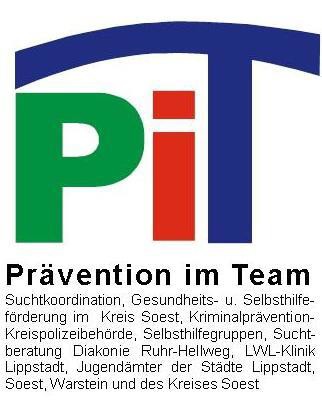 Kreis Soest, Abteilung Jugend und FamilieFachberatung JugendförderungJugendschutzEckhard HaakHoher Weg 1-359494 Soest02921/30 2762Eckhard.haak@kreis-soest.de- Präventiver & gesetzlicherJugendschutz- Außerschulische Bildung- Beratung der Verbände undEhrenamtlichenRegionale AnsprechpartnerLIPPSTADTSOESTWARSTEINWERLQuellenverweise/ Fußnoten:Wir bitten zu beachten, dass einige Methoden und Übungen ursprünglich das gedankliche Gut der in den Fußnoten aufgeführten Autoren/ Institutionen sind!Stand: Oktober 2018EinleitungENTEREingabe Bestätigung Eingang / EinstiegRückführungstaste (Return)Eine	Rolle	in	einemTheaterstück spielen.Ein	Referat	vor	der	Klasse halten.Ein	Freund	/	eine	Freundin verlässt einen.Einen	Fremden	um	eineAuskunft bitten.Die	Hausaufgabe	in	Mathe vergessen.Zur	Schulleitung	bestellt werden.Zu spät nach Hause kommen.Der  Lehrer lobt  dich  vor  derKlasse.Ausgelacht werden.Strenge Eltern.Den Elfmeter danebensetzen.Du darfst bei einem Spiel der anderen nicht mitspielen.Von	der	Clique	abgelehnt werden.Dir  gelingt  die  Gruppenarbeit besonders schlecht.Dein  bester  Freund unternimmt etwas mit jemand anderem.Du erhältst bei der Klassensprecherwahl nur wenige Stimmen.Heimlich rauchen.Schwarzfahren.Eine	5	in	der	Mathearbeit schreiben.Zu	spät	im	Unterricht erscheinen.Bei der Deutscharbeit mogeln.Einen Liebesbrief in der Pause überreicht bekommen.Die Monatskarte verlieren.Du kommst als Neu(er) in eineKlasse.Jemand	beschmutzt	dein neues Kleidungsstück.Du ziehst in eine neue Stadt.FallbeispielErlaubt?ja/neinBegründungAnton hat die neuesten Spiele von seinem  Onkel,  er  macht  dir  gerneeine Kopie.Bettina  möchte  sich  die  gekaufteTokio-Hotel-CD auf den mp3-Player spielen.Cedric macht eine DVD-Aufnahme seiner Lieblingssendung„Musikantenstadl“ – für sich privat.Cedric verkauft diese Aufnahme für25 Euro auf dem Schulhof.Dieter singt gerne und verteilt seine eigenen Lieder kostenlos auf CD.Emily nimmt gerne Musik aus demRadio auf und hört sie auf dem mp3- Player.Fred hat  Angst  um  seine Original-Software-CD	und	kopiert	sie vorsichtshalber.Fred muss dafür einen Kopierschutz knacken.Gerrit  fühlt  sich  wie  ein  Radio-DJund macht ein Internet-Podcast mit(fremder) Musik.Gerrit erhält Beschwerden über dieMusikauswahl	und	macht	seinPodcast ohne fremde Musik.Gerrit hat eine neue Idee und liest den neuesten Harry-Potter-Band im Original vor – 23 Stunden lang.Heinz ist Fan  von FC Schalke. Er veröffentlicht  das  Logo  auf  seinerprivaten Homepage.Heinz fotografiert die Stars vom FCSchalke	beim	Stadtbummel	inDüsseldorf.Heinz macht tolle Fotos der Schalke- Arena und stellt sie ins Netz.Jasmin filmt gerne mit dem Handy. Sie tut dies in der Umkleidekabine.Jasmin filmt auch im Unterricht. DerFilm macht sich gut auf YouTube.Jasmin  filmt  mit  Freundinnen  und fragt  die  Eltern,  ob  sie  den  Filmveröffentlichen darf.Karl hat endlich die gute Download- Seite gefunden. Hier findet er jedeteure Software.FallbeispielErlaubt?ja/neinBegründungAnton hat die neuesten Spiele von seinem  Onkel,  er  macht  dir gerneeine Kopie.neinSoftware  zu  kopieren  ist  verboten(außer   Sicherungskopie).   Es   gibtAusnahmen etwa für Open SourceSoftware.Bettina möchte sich die gekaufte Tokio-Hotel-CD auf den mp3-Player spielen.neinGekaufte Musik ist nutzbar auf verschiedenen Abspielgeräten, wenn sie nicht kopiergeschützt ist.Cedric  macht  eine  DVD-Aufnahmeseiner	Lieblingssendung„Musikantenstadl“ – für sich privat.jaAufnahmen    aus    dem    TV    sinderlaubt, solange sie nicht weitergegeben oder veröffentlicht werden.Cedric verkauft diese Aufnahme für25 Euro auf dem Schulhof.neinGanz   klarer   Verstoß   gegen   dasUrhG.Dieter singt gerne und verteilt seine eigenen Lieder kostenlos auf CD.jaEr  selbst  hat  die  Rechte  daran, außer es handelt sich um fremde Kompositionen     (im     Sinne     vonKaraoke), dann ist es nicht erlaubt.Emily nimmt gerne Musik aus demRadio  auf  und  hört  sie  auf  dem mp3-Player.jaAufnahmen  aus  dem  Radio  sinderlaubt! Es gibt bei den zahllosen Internetradios die Möglichkeit, legal und kostenlos an Musik zu kommen.Fred hat Angst um seine Original-Software-CD	und	kopiert	sie vorsichtshalber.neinDas   ist   nicht   erlaubt.  Wenn   dieOriginal-CD beschädigt wird, kann er sich an den Software-Hersteller werden.Fred muss dafür einen Kopierschutz knacken.neinDas ist nicht erlaubt. Fred hat Pech, wenn   die   Original-CD   beschädigtwird.Gerrit  fühlt  sich  wie  ein  Radio-DJund macht ein Internet-Podcast mit(fremder) Musik.neinEs sei denn, Gerrit zahlt Gebührenan die GEMA. Radiosender können eine monatliche Pauschale abführen und somit alle GEMA-Musik spielen.Gerrit erhält Beschwerden über dieMusikauswahl	und	macht	seinPodcast ohne fremde Musik.jaWenn  Gerrit  auch  Komponist  undTextdichter ist und er keine Musik spielt, für die andere die Urheberrechte besitzen.Gerrit hat eine neue Idee und liest den neuesten Harry-Potter-Band imOriginal vor – 23 Stunden lang.neinEs sei denn, Gerrit zahlt Gebühren an die GEMA und verwendet keineTonträger (CDs oder DVDs). Denn die  Rechte  an  Tonträgern  liegennicht bei der GEMA, sondern bei den Labels selbst. Er müsste also z.B. Universal um Erlaubnis fragen.Heinz ist Fan von FC Schalke. Er veröffentlicht  das  Logo  auf  seinerprivaten Homepage.neinDas Logo ist urheberrechtliche und wahrscheinlich	auchmarkenrechtliche geschützt und darf nur	mit	Einverständnis	desRechteinhabers verwendet werden.Heinz fotografiert die Stars vom FC Schalke	beim	Stadtbummel	inDüsseldorf.neinDas Recht am eigenen Bild ist zwar eingeschränkt	für	Personen	desöffentlichen	Interesses,	wozu	dieSchalker Profifußballer in Düsseldorf sicher gehören. Jedoch gilt dies nurfür Fotos, welche diese Personen inihrem  dienstlichen  Umfeld  zeigen. Ein	privater	Stadtbummel	gehörtsicher nicht dazu.Heinz	macht	tolle	Fotos	derSchalke-Arena   und   stellt   sie   insNetz.jeinDie eigenen Fotos  von Bauwerken(ohne Menschen, die porträtähnlich zu sehen sind) dürfen veröffentlichtwerden,   wenn   es   sich   um   eineAußenansicht handelt. Macht HeinzFotos vom Innenraum der Arena und veröffentlicht diese ohne Einwilligung der Architekten im Internet, verletzt er deren Urheberrechte.Jasmin filmt gerne mit dem Handy. Sie tut dies in der Umkleidekabine.neinHier ist die Intimsphäre berührt. Es wäre möglich, wenn niemand zu sehen      wäre      oder      alle      ihrEinverständnis gegeben hätten (beiMinderjährigen   auch   die   Eltern),aber…es      darf      nicht      sexuellaufreizend sein.Jasmin filmt auch im Unterricht. DerFilm macht sich gut auf YouTube.neinEin ganz dickes NEIN, im Unterricht darf ohne Zustimmung der Lehrkraft oder abgebildeter Schülerinnen undSchüler nicht gefilmt werden.Jasmin  filmt  mit  Freundinnen  undfragt  die  Eltern,  ob  sie  den  Film veröffentlichen darf.jaWenn	die	Gezeigten	damiteinverstanden sind, kein Problem.Karl hat endlich die gute Download- Seite gefunden. Hier findet er jedeteure Software.neinDies ist offensichtlich illegal.Das macht Spaß mit facebook:ChancenDas kann Probleme geben imfacebook:RisikenWas kann ich selbst dazu tun?Was sollte ich dazu unterlassen?Was sollen die anderen dazu tun?Was	sollen	die	anderen	dazu unterlassen?Was  soll  der  Lehrer/die  Lehrerin dazu tun?Was  soll  der  Lehrer/die  Lehrerin dazu unterlassen?KontaktdatenArbeitsschwerpunkteKreis Soest,Abt. Gesundheit, Gesundheitsförderung SuchtpräventionAlexa KrauseHoher Weg 1-359494 Soest02921/302137 alexa.krause@kreis-soest.de- Beratung zu suchtspezifischen Fragestellungen interessierter Personen- Information, Aufklärung in Form von Seminaren, Vorträgen und Fortbildungen für Lehrpersonen, Eltern, Erzieher/-innen, jugendliche Multiplikatoren- Gesundheitsförderung-Koordination von  Aktionen in der SuchtvorbeugungKreispolizeibehörde Soest, Kriminalprävention Burkhard PukropWalburger-Osthofen-Wallstraße 259494 Soest02921/9100-4134 burkhard.pukrop@polizei.nrw.de-Information, Beratung und Unterstützung zu den Themen Suchtprävention, Gewaltprävention, und MediensicherheitKreis Soest,Abt. Gesundheit, Gesundheitsförderung, AIDS-STI-Koordination N.N.02921/30 3058 @kreis-soest.de- Koordination von Maßnahmen zur Prävention und Versorgung im Bereich HIV/Aids und sexuell übertragbare Infektionen (STI) inkl. Kooperation, Öffentlichkeitsarbeit- sexualpädagogische Informations-, Aufklärungsveranstaltungen und Schullungen zu HIV/Aids, STI und sexueller Gesundheit für verschiedene Zielgruppen, Peer- Groups und Multiplikatoren- anonyme Einzelberatung undTestung zu HIV/Aids und STI- Projektkoordination & -umsetzung in d. Gesundheitsförderung (Bewegung, Ernährung, Stressregulation): u.a. Bunt & Gesund, Klasse2000Kreis Soest,Abt. Gesundheit, Gesundheitsförderung,Kontakt- und InformationsstelleSelbsthilfe Barbara Burges Hoher Weg 1-359494 Soest02921/302162 barbara.burges@kreis-soest.de- Beratung für erkrankte Bürger und ihre  Angehörigen, die an Selbsthilfe interessiert sind- Beratung und Begleitung beiGründung neuer Gruppen- Beratung und Fortbildungen fürGruppen- Öffentlichkeitsarbeit für die gesundheitliche Selbsthilfe- Kooperationen im BereichGesundheit und SelbsthilfeLWL-Klinik Warstein, Stationen PW 04 und PW05 (Borderline-Persönlichkeitsstörung) Martina HeinkeFranz-Hegemann-Straße 2359581 Warstein02902/821500Martina.heinke@lwl.org Infos unter Aufbaumodule –Borderline-PersönlichkeitsstörungLWL-Klinik Lippstadt, Stationen SL01/SL03 Julia Kallerhoff/Martina LahmeIm Hofholz 1659556 Lippstadt02945/9811730 Julia.kallerhoff@lwl.orgmartina.lahme@lwl.orgInfos unter Aufbaumodule - PatientengesprächeKontaktdatenArbeitsschwerpunkteStadt Lippstadt,Jugend- und FamilienbüroChristina WulfGeiststraße 4759555 Lippstadt02941/980708 christina.wulf@stadt-lippstadt.de- Präventiver Jugendschutz in Form von Seminaren, Vorträgen und Fortbildungen für Lehrer, Eltern, jugendliche Multiplikatoren…- Gesundheitsförderung, Sucht- undGewaltprävention in Grundschulen- Informationen zum gesetzlichenJugendschutzDiakonie Ruhr-Hellweg e.V. Suchtberatung LippstadtMartin Weddeling, BeateWolf-Ort, Dagmar Albers, Rafaela SunkelBrüderstraße 1359555 Lippstadt02941/5503suchtberatung-lippstadt@diakonie- ruhr-hellweg.deInfos unter Aufbaumodule - SuchtberatungKontaktdatenArbeitsschwerpunkteStadt Soest,Abteilung JugendArbeitsgruppenleitung JugendarbeitBrigitte Mehrfert Probst-Nübel-Str. 559494 Soest02921/1032330 b.mehrfert@soest.de- erzieherischer Jugendschutz- Informationen zum gesetzlichenJugendschutz- Schülerseminare, Multiplikatorenfortbildung- Beratung bei Projekt- undVeranstaltungsplanungDiakonie Ruhr-Hellweg e.V. Suchtberatung SoestDieter E. Hauck, Cornelia Gerling- Thomas, Beate SchröerWiesenstr. 1559494 Soest02921/3620300suchtberatung-soest@diakonie-ruhr- hellweg.deInfos unter Aufbaumodule - SuchtberatungKontaktdatenArbeitsschwerpunkteStadt Warstein Sachgebiet Jugendhilfe Kerstin WestermannDieplohstraße 159581 Warstein02902/ 81318 j.fricke@warstein.de- Suchtprävention (legale und illegaleDrogen)- Sucht und Straffälligkeit- Gewalt und Soziale Kompetenzen- JugendschutzDiakonie Ruhr-Hellweg e.V. Suchtberatung WarsteinUlrich Brauckmann, Patrick SiebertHauptstraße 759581 Warstein02902/9108910suchtberatung-warstein@diakonie- ruhr-hellweg.deInfos unter Aufbaumodule - SuchtberatungKontaktdatenArbeitsschwerpunkteDiakonie Ruhr-Hellweg e.V. Suchtberatung WerlRolf Biermann, Tanja Kroll, Hildegard Bergmann-Roick Neuer Markt 1559457 Werl02922/3353suchtberatung-werl@diakonie-ruhr- hellweg.deInfos unter Aufbaumodule - Suchtberatung